Муниципальное бюджетное образовательное учреждение«Амитхашинская средняя общеобразовательная школа»муниципального района «Агинский район» Забайкальского краяРабочая программапо русскому языкуКласс: 5Вид программы: базовый Срок освоения: 2020-2021 учебный год Количество часов: 5 часов в неделю,За учебный год 175 часовУМК:А.Д.Шмелева, М.: «Вентана-Граф», 2016 г.Учитель: Гончикова Сэсэгма Баясхалановна2020 г.РАЗДЕЛ I. Пояснительная записка.Настоящая программа включает следующие разделы:пояснительная записка;планируемые результаты освоения учебного предмета;содержание учебного предмета;тематическое планирование;        Рабочая программа разработана на основе следующих нормативно правовых документов:Федеральный закон от 29.12.2012 №273 ФЗ «Об образовании» (с изменениями 31.03.2015);Федеральный государственный образовательный стандарт основного общего образования (от 31.12.2015 г. №1577).Федеральный перечень учебников, утвержденных, рекомендованных (допущенных) к использованию в образовательном процессе в образовательных учреждениях, реализующих программы общего образования, приказ Министерства образования и науки РФ от 31 марта 2014 №253 (с изменениями на 26.01.2016);Примерной ООП ООО утвержденной Министерством образования и науки РФ, протокол 08.04.2015 г. №1/15;«Квалификационная характеристика должностей работников образования» от 26.08.2010 г. №761н, утвержденный приказом Минсоцразвития РФ;«Профессиональный стандарт педагога» от 18.10.2013 №544, утвержденный приказом Министерства труда и социальной защиты РФ (с изменениями на 5 августа 2016 г.);СанПиН, 2.4.2.2821-10 «Санитарно-эпидемиологические требования к условиям и организации обучения в общеобразовательных учреждениях» (утвержденные постановлением Главного государственного санитарного врача Российской Федерации 29.12.2010 г. №189, с изменениями от 29 июня 2011 г., 25 декабря 2013 г., 24 ноября 2015 г.);Авторской программы А.Д.Шмелёва;Учебный план школы;Положение о рабочей программе школы.Изучение русского языка в основной школе направлено на достижение следующих целей:в направлении личностного развития:воспитание и уважение к родному языку, сознательного отношения к нему как явлению культуры;осмысление родного языка как основного средства общения, средства получения знаний в разных сферах человеческой деятельности, средства освоения морально- этических норм, принятых в обществе;осознание эстетической ценности родного языка; в метапредметном направлении:овладение русским языком как средством общения в повседневной жизни и учебной деятельности;развитие готовности и способности к речевому взаимодействию и взаимопониманию, потребности в речевом самосовершенствовании;овладение важнейшими общеучебными умениями и универсальными учебными действиями (умение формулировать цели деятельности, планировать её, осуществлять речевой самоконтроль и самокоррекцию; проводить библиографический поиск, извлекать и преобразовывать необходимую информацию из лингвистических словарей различных типов и других источников, включая СМИ и Интернет; осуществлять информационную переработку текста и др.);3) в предметном направленииосвоение знаний об устройстве языковой системы и закономерностях её функционирования, о стилистических ресурсах и основных нормах русского литературного языка;развитие способности опознавать, анализировать, сопоставлять, классифицировать и оценивать языковые факты;овладение на этой основе культурой устной и письменной речи, видами речевой деятельности, правилами использования языка в разных ситуациях общения, нормами речевого этикета;обогащение активного и потенциального словарного запаса;расширение объёма используемых в речи грамматических средств;совершенствование способности применять приобретённые знания, умения, навыки в процессе речевого общения в учебной деятельности и повседневной жизни.Целями изучения курса русского языка в 5 классе являются формирование и развитие коммуникативной, языковой и лингвистической (языковедческой) и культуроведческой компетенции на основе компетентностного подхода:1. Коммуникативная компетенция предполагает овладение видами речевой деятельности и основами культуры устной и письменной речи, базовыми умениями и навыками использования языка в жизненно важных для данного возраста сферах и ситуациях общения2.  Языковая и лингвистическая (языковедческая) компетенция формируются на основе овладения необходимыми знаниями о языке как основной знаковой системе и общественном явлении, его устройстве, развитии и функционировании; знания основных норм русского литературного языка; обогащение словарного запаса и грамматического строя речи учащихся.3. Культуроведческая компетенция предполагает осознание родного языка как формы выражения национальной культуры, понимание взаимосвязи языка и истории народа, освоение норм русского литературного языка.Для достижения поставленных целей изучения русского языка в 5 классе решаются следующие задачи:1. Дать учащимся представление о роли языка в жизни общества, о языке как развивающемся явлении, о месте русского языка в современном мире, о его богатстве, выразительности; обеспечить усвоение определённого круга знаний из области фонетики, графики, орфоэпии, орфографии, лексики, морфемики, словообразовании, морфологии, синтаксиса, пунктуации, стилистики, а также применять данные знания на практике;2. Развивать речь учащихся: обогащать их активный и пассивный запас слов, грамматический строй речи; способствовать усвоению норм литературного языка, формированию и совершенствованию навыков грамотного и свободного владения устной и письменной речью во всех основных видах речевой	деятельности;3. Формирование и совершенствование орфографических и пунктуационных умений и навыков;4. Формировать умение анализировать  речевые факты, оценивать их с точки зрения нормированности, соответствия ситуации общения;5. Формировать умение анализировать и составлять тексты разных жанров и стилей. Место курса «Русский язык» в учебном плане.На изучение предмета отводится 5 часов в неделю, итого 175 часов за учебный год.                              Планируемые результаты освоения обучающимися программы по русскому языку в 5 классе                                                                                                            Раздел 3Содержание программы по русскому языку для 5 классаРаздел 4Тематическое планирование                                                                                                 Раздел 5Контрольно- измерительные материалыТест 1. Повторение изученного в начальной школе: части слова; орфограммы Вариант 1А1. Какое слово пишется не так, как произносится?□ 1) винт□ 2) лак□ 3) весы□ 4) курсА2. В каком ряду в обоих словах в корне пропущена безударная проверяемая гласная?□ 1) в..сна, м..тель□ 2) к..тёнок, пр..ём□ 3) с..гласный, л..теть□ 4) с..бака, укр..шатьА3. В каком ряду в обоих словах пропущена одна и та же буква?□ 1) матро.., зале..ть□ 2) нахо..ка, пило..ка□ 3) варе..ка, сторо..□ 4) вокру.., во..залА4. В каком слове нет непроизносимой согласной в корне?□ 1) лес..ница□ 2) чу..ство□ 3) ус..ный□ 4) ше..ствиеВ1. Из данного предложения выпишите слово, в котором все согласные звуки твёрдые.Лыжи у печки стоят.С1. Напишите, в чём заключается особенность буквы Ь и в каких случаях она употребляется. (Ответ должен быть полным.)Тест 1. Повторение изученного в начальной школе: части слова; орфограммы Вариант 2А1. Какое слово пишется не так, как произносится?□ 1) парус□ 2) звон□ 3) стой□ 4) сбитьА2. В каком ряду в обоих словах пропущена безударная проверяемая гласная корня?□ 1) ключ..к, з..ма□ 2) зв..нок, кур..ца□ 3) в..сьмой, ч..рнеть□ 4) под..брать, к..роваА3. В каком ряду в обоих словах пропущена одна и та же буква?□ 1) арбу.., сна..ть,□ 2) коро..ка, ша..ка□ 3) ко..точка, по..торить□ 4) наро.., скла..каА4. В каком слове нет непроизносимой согласной в корне?□ 1) вес..ник□ 2) чудес..ный□ 3) мес..ный□ 4) со..нцеВ1. Из данного предложения выпишите слово, в котором все согласные звуки мягкие.Шесть умножить на девять.С1. Напишите, в чём заключается особенность буквы Ъ и в каких случаях она употребляется. (Ответ должен быть полным.)Тест 2. Повторение изученного в начальной школе: глагол Вариант 1A1. Какое утверждение ошибочно?□ 1) Изменение глаголов называется спряжением.□ 2) Все глаголы изменяются по родам.□ 3) Лицо глагола можно определить по местоимению.□ 4) Глаголы настоящего и будущего времени изменяются по лицам и числам.А2. Какой глагол относится к I спряжению?□ 1) водить□ 2) спать□ 3) вести□ 4) солитьА3. В каком ряду в обоих словах пропущена одна и та же буква?□ 1) чита..м, смотр..м□ 2) дума..м, зна..м□ 3) они вид..т, они бор..тся□ 4) она раду..тся, он стро..тА4. В каком ряду в обоих словах пишется Ь?□ 1) погнат..ся, молчиш..□ 2) старает..ся, улыбат..ся□ 3) пишет..ся, учиш..ся□ 4) шепчеш.., катает..сяВ1. Из данного предложения выпишите слово (слова), с которым (с которыми) НЕ пишется слитно.(Не)погода (не)хочет уняться, (не)лепо выходить из дому.С1. Напишите о том, какое значение в речи имеют глаголы. (Ответ должен быть полным.)Тест 2. Повторение изученного в начальной школе: глагол Вариант 2А1. Какое утверждение ошибочно?□ 1) Глаголы в неопределённой форме отвечают на вопрос «что делает?».□ 2) Глаголы могут стоять в настоящем, прошедшем и будущем времени.□ 3) В предложении глагол чаще всего играет роль сказуемого.□ 4) Глаголы прошедшего времени изменяются по родам и числам.А2. Какой глагол относится ко II спряжению?□ 1) жить□ 2) копать□ 3) плести□ 4) пилитьА3. В каком ряду в обоих словах пропущена одна и та же буква?□ 1) замеча..м, кле..м□ 2) кол..м, украс..м□ 3) они догон..т, они сел..тся□ 4) она танцу..т, он слыш..тА4. В каком ряду в обоих словах пишется Ь?□ 1) они держат..ся, стираеш..□ 2) обращат..ся, умоеш..ся□ 3) имеет..ся, находиш..ся□ 4) печеш.., смеркает..сяВ1. Из данного предложения выпишите слово (слова), с которым (с которыми) НЕ пишется раздельно.Если (не)хочешь прослыть (не)вежей, (не)будь грубым.С1. Напишите, в чём заключаются особенности неопределённой формы глагола. (Ответ должен быть полным.)Тест 3. Повторение изученного в начальной школе: имя существительное Вариант 1А1. В каком словосочетании есть существительное 3-го склонения?□ 1) шампунь для сухих волос□ 2) работа в тетради□ 3) скрылось за тучей□ 4) играет на роялеА2. В каком словосочетании есть существительное в предложном падеже?□ 1) пожелай удачи□ 2) покрылись инеем□ 3) песня из кинофильма□ 4) в роли ДубровскогоА3. В каком ряду в обоих словах пропущена одна и та же буква?□ 1) по тропинк.., на станци..□ 2) у дорожк.., о счасть..□ 3) от радост.. на трамва..□ 4) у сирен.., к дочер..А4. В каком слове на конце не пишется Ь?□ 1) плащ..□ 2) помощ..□ 3) глуш..□ 4) полноч..В1. Из данного предложения выпишите имя существительное в винительном падеже.Ради скуки кушай яблочко, мой свет.С1. Объясните, какова роль имени существительного в предложении (на примере предложения задания В1). (Ответ должен быть полным.)Тест 3. Повторение изученного в начальной школе: имя существительное Вариант 2А1. В каком словосочетании есть существительное 3-го склонения?□ 1) купили тюль□ 2) пачка вафель□ 3) звуки виолончели□ 4) решение задачА2. В каком словосочетании есть существительное в винительном падеже?□ 1) в высотном здании□ 2) послал письмо□ 3) спрятался за деревом□ 4) темная ночьА3. В каком ряду в обоих словах пропущена одна и та же буква?□ 1) о спектакл.., о событи..□ 2) пески пустын.., на варень..□ 3) на вуал.., по дощечк..□ 4) к молодеж.., о дикци..А4. В каком слове пишется на конце Ь?□ 1) пара галош..□ 2) брош..□ 3) чертеж..□ 4) товарищ..В1. Из данного предложения выпишите имя существительное 3-го склонения.Избушка там на курьих ножках стоит без окон, без дверей.С1. Объясните, какова роль имени существительного в предложении (на примере предложения задания В1). (Ответ должен быть полным.)Тест 4. Повторение изученного в начальной школе: имя прилагательное Вариант 1А1. Какое имя прилагательное может употребляться в роли имени существительного?□ 1) столовая ложка□ 2) собачья будка□ 3) зелёная листва□ 4) песочные часыА2. В каком словосочетании есть прилагательное в винительном падеже?□ 1) на безлюдной улице□ 2) купил новый компьютер□ 3) устал от громкой музыки□ 4) по голубым волнамА3. В каком ряду в обоих словах пропущена одна и та же буква?□ 1) о лучш..й реч..□ 2) на горяч..м пляж..□ 3) с быстроног..м олен..м□ 4) о поздн..м возвращени..А4. В каком словосочетании вместо слова ЗЕРНОВОЙ нужно употребить слово ЗЕPHИСТЫЙ?□ 1) зерновой хлеб□ 2) зерновые культуры□ 3) зерновое хозяйство□ 4) зерновой снегВ1. Из данного предложения выпишите имя прилагательное в винительном падеже.Русская народная сказка сыграла большую роль в развитии литературы.С1. Объясните, чем отличается имя прилагательное от имени существительного. (Ответ должен быть полным.)Тест 4. Повторение изученного в начальной школе: имя прилагательное Вариант 2А1. Какое имя прилагательное может употребляться в роли имени существительного?□ 1) грибной дождь□ 2) автобусный билет□ 3) легкие шаги□ 4) резвая белкаА2. В каком словосочетании есть прилагательное в винительном падеже?□ 1) нарисовал затейливый узор□ 2) играли на футбольном поле□ 3) хожу по мягкому ковру□ 4) букет весёлых ромашекА3. В каком ряду в обоих словах пропущена одна и та же буква?□ 1) в беличь..й шубк..□ 2) с вечерн..й прогулк..□ 3) с последн..м трамва..м□ 4) о хорош..м настроени..А4. В каком словосочетании вместо слова ДРУЖНЫЙ нужно употребить слово ДРУЖЕСКИЙ?□ 1) дружные всходы□ 2) дружная улыбка□ 3) дружный класс□ 4) дружная работаВ1. Из данного предложения выпишите имя прилагательное в родительном падеже.Новую страницу в создании литературных сказок открыл А. С. Пушкин.С1. Объясните, что общего у имени прилагательного с именем существительным. (Ответ должен быть полным.)Тест 5. Повторение изученного в начальной школе: местоимения, служебные части речи Вариант 1А1. Какое слово не является местоимением?□ 1) мне□ 2) ты□ 3) на□ 4) насА2. Какое слово с НЕ пишется слитно?□ 1) (не)знаю□ 2) (не)беспокойся□ 3) (не)видел□ 4) (не)навидитА3. В каком ряду оба слова являются местоимениями 3-го лица?□ 1) их, она□ 2) вас, его□ 3) меня, ей□ 4) они, тобойА4. В каком словосочетании нет предлога?□ 1) вышел (на)балкон□ 2) (на)писал письмо□ 3) играет (в)хоккей□ 4) вышел (из)домаВ1. Из данного предложения выпишите предлоги.Дома в ту пору без делаЗлая мачеха сиделаПеред зеркальцем своимИ беседовала с ним.С1. Объясните, чем отличаются самостоятельные части речи от служебных. (Ответ должен быть полным.)Тест 5. Повторение изученного в начальной школе: местоимения, служебные части речи Вариант 2А1. Какое слово не является местоимением?□ 1) он□ 2) от□ 3) мы□ 4) васА2. Какое слово с НЕ пишется слитно?□ 1) (не)умею□ 2) (не)беги□ 3) (не)стись□ 4) (не)смотритА3. В каком ряду оба слова являются местоимениями 2-го лица?□ 1) вас, мне□ 2) тобой, его□ 3) её, вы□ 4) тебя, вамА4. В каком словосочетании нет предлога?□ 1) (во)шёл быстро□ 2) катался (во)дворе□ 3) играет (на)гитаре□ 4) скрылся (за)поворотомB1. Из данного предложения выпишите предлоги.День за днём идёт, мелькая,А царевна молодаяВсё в лесу, не скучно ейУ семи богатырей.C1. Объясните, почему предлоги и союзы относятся к служебным частям речи. (Ответ должен быть полным.)Тест 6. Обобщение повторения Вариант 1А1. Какое слово пишется не так, как произносится?□ 1) игра□ 2) кусок□ 3) стол□ 4) солнцеА2. В каком ряду в обоих словах пропущена одна и та же буква?□ 1) с..стра, танцу..т□ 2) селе..ка, попы..ка□ 3) по рощ.., уход..т□ 4) в..шнёвый, стр..лаА3. В каком ряду в обоих словах пишется Ь?□ 1) старат..ся, молодеж..□ 2) калач.., смеят..ся□ 3) под..езд, рисуеш..□ 4) в..юнок, с..ёмкаА4. В каком словосочетании вместо слова ПЕСЧАНЫЙ нужно употребить слово ПЕСОЧНЫЙ?□ 1) песчаная почва□ 2) песчаный пляж□ 3) песчаное тесто□ 4) песчаный берегА5. Какое имя прилагательное может употребляться в роли имени существительного?□ 1) строгий учитель□ 2) часовой механизм□ 3) твердый знак□ 4) светлый деньА6. Какое предложение является побудительным?□ 1) Сколько стоит газета?□ 2) Ежи зимой спят.□ 3) Не оглядывайся назад.□ 4) Скоро подойдет поезд.В1. Из данного предложения выпишите предлоги.Плутовка к дереву на цыпочках подходит,Вертит хвостом, с Вороны глаз не сводит.В2. Напишите часть (части) речи, которой (которыми) выражены однородные члены в предложении задания В1.В3. Из предложения задания В1 выпишите глагол (глаголы), в котором (в которых) есть приставки.С1. Объясните, почему в предложении задания В1 слово «Ворона» написано с прописной (большой) буквы. (Ответ должен быть полным, и его нельзя начинать с союза «потому что».)Тест 6. Обобщение повторения Вариант 2А1. Какое слово пишется не так, как произносится?□ 1) крот□ 2) парус□ 3) локоть□ 4) уколА2. В каком ряду в обоих словах пропущена одна и та же буква?□ 1) незабу..ка, фло..ский□ 2) с..бака, к..рова□ 3) у речк.., на веточк..□ 4) ч..рнеть, поч..нитьА3. В каком ряду в обоих словах пишется Ь?□ 1) царапает..ся, помощ..□ 2) лещ.., заглядет..ся□ 3) об..ём, бросаеш..ся□ 4) нал..ём, видиш..А4. В каком словосочетании вместо слова ДОБРЫЙ нужно употребить слово ДОБРОТНЫЙ?□ 1) доброе изделие□ 2) доброе дело□ 3) добрый гном□ 4) добрая половинаА5. Какое имя прилагательное может употребляться в роли имени существительного?□ 1) ученый медведь□ 2) полярная ночь□ 3) тонкий колосок□ 4) личное местоимениеА6. Какое предложение является побудительным?□ 1) Ты опоздал на десять минут.□ 2) Вдруг зазвонил телефон.□ 3) Посмотрите в окно.□ 4) Когда начнется сеанс?В1. Из данных предложений выпишите предлоги.Достали нот, баса, альта, две скрипкиИ сели на лужок под липкиПленять своим искусством свет.В2. Из предложений задания В1 выпишите глагол (глаголы) в начальной форме.B3. Напишите часть (части) речи, которой (которыми) выражены однородные члены в предложениях задания В1.С1. Объясните, как вы понимаете последнюю строчку фрагмента басни, приведённого в задании В1. (Ответ должен быть полным.)Тест 7. Словосочетание и предложение Вариант 1А1. Какое предложение нераспространённое?□ 1) Стража царская стоит.□ 2) Птица там не пролетит.□ 3) Близко зверь не пробежит.□ 4) Бор темен, дик.А2. Какая пара слов является словосочетанием?□ 1) лес прохладен□ 2) вокруг стола□ 3) чёрной полосой□ 4) не пылает, не горитА3. Укажите грамматическую основу в предложении.Осень рисует художник, а вспоминает лето.□ 1) осень рисует□ 2) рисует художник, вспоминает□ 3) вспоминает лето□ 4) рисует художникА4. Какое предложение вопросительное?□ 1) Звёзды смотрят на тебя□ 2) Как обидно□ 3) Не видал ли где на свете ты царевны молодой□ 4) Я жених еёВ1. Из данных предложений выпишите союзы.И никто с начала мираНе видал такого пира;Я там был, мед, пиво пил,Да усы лишь обмочил.С1. Объясните, почему подлежащее и сказуемое не являются словосочетанием. (Ответ должен быть полным, и его нельзя начинать с союза «потому что».)Тест 7. Словосочетание и предложение Вариант 2А1. Какое предложение нераспространённое?□ 1) В лес въезжает витязь мой.□ 2) Пляшут, блещут мотыльки.□ 3) Едет гладким он путем.□ 4) С ним встречается старик.А2. Какая пара слов является словосочетанием?□ 1) вьется винтом□ 2) царевна спит□ 3) перед дворцом□ 4) прыгают, шумятА3. Укажите грамматическую основу в предложении.Одноногий пират искал с золотом клад, а нашёл лишь пустой сундук.□ 1) пират искал□ 2) искал клад□ 3) нашёл сундук□ 4) пират искал, нашёлА4. Какое предложение вопросительное?□ 1) Дочка царская пропала□ 2) Ах ты, мерзкое стекло□ 3) Я ль на свете всех милее, всех румяней и белее□ 4) Ты прекрасна, спору нетВ1. Из данных предложений выпишите союзы.Но невеста молодая,До зари в лесу блуждая,Между тем всё шла да шлаИ на терем набрела.С1. Напишите, какими общими чертами обладают словосочетание и предложение и в чем различие между ними. (Ответ должен быть полным.)Тест 8. Словосочетание и предложение Вариант 1А1. Какое словосочетание является глагольным?□ 1) звериное чутьё□ 2) полёт шмеля□ 3) изучать математику□ 4) стремление изучатьА2. В каком предложении только один главный член?□ 1) Ночь тиха.□ 2) Билеты купили на вторник.□ 3) Два братца пошли на речку купаться.□ 4) Скажешь ли ты правду?А3. В каком предложении сказуемое выражено именем существительным?□ 1) Из сеней довольно крутая лестница вела в верхнее жильё.□ 2) Чёрная курица — героиня одноимённой повести Антония Погорельского.□ 3) Алёша взял конопляное зерно, завернул в бумажку и положил в карман.□ 4) Из сада пошли они в зверинец.А4. Какое предложение является нераспространённым?□ 1) Упало несколько градин.□ 2) Ручка пишет тонко.□ 3) Раннее летнее утро.□ 4) У меня зазвонил телефон.В1. Из данного предложения выпишите сказуемое.Вся белёшенька земля.С1. Придумайте и запишите 3 предложения с подлежащими, выраженными сочетанием слов.Тест 8. Словосочетание и предложение Вариант 2А1. Какое словосочетание является глагольным?□ 1) последний урок□ 2) просьба помочь□ 3) мост через реку□ 4) идти по мостуА2. В каком предложении только один главный член?□ 1) Прошло несколько лет.□ 2) Свет слишком яркий.□ 3) Когда закончишь работу?□ 4) Хотел бы я оказаться на твоём месте!А3. В каком предложении сказуемое выражено именем существительным?□ 1) Антоний Погорельский — псевдоним Алексея Алексеевича Перовского.□ 2) Вдруг сердце у Алёши ещё сильнее забилось.□ 3) Ночь была лунная.□ 4) Все замолкли, стали к стенам в два ряда и сняли шляпы.А4. Какое предложение является нераспространённым?□ 1) На остановке было два человека.□ 2) Птицы заволновались, закричали.□ 3) Беги быстрее!□ 4) Подъехал переполненный автобус.В1. Из данного предложения выпишите подлежащее.Два дня мы были в перестрелке.С1. Придумайте и запишите 3 предложения со сказуемыми, выраженными именами существительными.Тест 9. Второстепенные члены предложения Вариант 1А1. В каком предложении нет дополнения?□ 1) Воротись, поклонися рыбке.□ 2) Входят семь богатырей.□ 3) Давно, давно ты ждешь меня.□ 4) Через леса, через моря колдун несёт богатыря.А2. В каком предложении определение является эпитетом?□ 1) Зал освещали хрустальные люстры.□ 2) Зелёные вершины деревьев о чём-то тихо шептались.□ 3) В её карих глазах пряталась усмешка.□ 4) Сквозь асфальт пробивался нежный росток.А3. В каком предложении обстоятельство выражено наречием?□ 1) Через час мы встретились.□ 2) Рыбацкие снасти лежали в рюкзаке.□ 3) Днём выучу уроки и погуляю.□ 4) Я положил телефонную трубку на место.А4. В каком предложении распространены второстепенные члены?□ 1) Новый вокзал скоро примет пассажиров.□ 2) На уроке математики мы решали сложные задачи.□ 3) Юркая ящерка быстро спряталась в расщелине.□ 4) Яркая молния внезапно озарила небосвод.В1. Из данного предложения выпишите дополнение (дополнения).Небольшой зал освещал единственный светильник.С1. Напишите, какова роль определений в речи. (Ответ должен быть полным.)Тест 9. Второстепенные члены предложения Вариант 2А1. В каком предложении нет дополнения?□ 1) Вот из моря вылез старый Бес.□ 2) Женихи ей поклонились, потихоньку удалились.□ 3) Не губи меня, девица!□ 4) К красну солнцу наконец обратился молодец.А2. В каком предложении определение является эпитетом?□ 1) У окна поставили большой деревянный стол.□ 2) Беспомощный птенчик выпал из гнезда.□ 3) Мы ловили рыбу на речной отмели.□ 4) Сентябрь — первый осенний месяц.А3. В каком предложении обстоятельство выражено наречием?□ 1) От вокзала мы доехали на троллейбусе.□ 2) Ночью все кошки серы.□ 3) В лесу раздавался топор дровосека.□ 4) В ноябре погода переменчива.А4. В каком предложении распространены второстепенные члены?□ 1) В альбоме хранились старые фотографии.□ 2) Электронное письмо мгновенно дошло до адресата.□ 3) Серые котята дружно лакали молоко.□ 4) После сильного ливня на дорожках парка стояли лужи.В1. Из данного предложения выпишите дополнение (дополнения).Кукольные домики украшали затейливые узоры.С1. Напишите, какую роль играют в речи обстоятельства. (Ответ должен быть полным.)Тест 10. Однородные члены предложения Вариант 1А1. В каком предложении есть однородные обстоятельства?□ 1) Мальчик охотно и умело решал сложные задачи.□ 2) Пословицы, поговорки, загадки — малые жанры фольклора.□ 3) Фольклор создавался народом, передавался от одного поколения к другому.□ 4) Закличка — обращение к солнцу, радуге, дождю, птицам.А2. В каком предложении необходимо вместо запятой поставить двоеточие?□ 1) Слушай больше(,) а говори меньше.□ 2) В Древней Руси имели огромное значение исторические сочинения(,) летописи, исторические повести, жития.□ 3) Герасим в точности исполнял все приказания(,) но права свои тоже знал.□ 4) Более всего на свете Фет ценил красоту в природе(,) в отношениях людей, в движении человеческого сердца.А3. В каком предложении надо поставить только одну запятую?□ 1) Полез и Костылин да зацепил камень ногой загремел.□ 2) Дал печенежский князь Претичу коня саблю стрелы.□ 3) Антоний Погорельский писал стихи статьи прозу.□ 4) Гудел ветер бил в рамы и заставлял их дрожать.А4. В каком предложении на месте пропуска надо поставить двоеточие?□ 1) Метеорологи прогнозируют___ низкое давление, снег.□ 2) В дворовой футбольной команде я побывал в ролях___ защитника, нападающего, вратаря.□ 3) Из кармана посыпались монеты___ рубли, пятаки.□ 4) Рабочие сменили___ батареи, трубы, сантехнику.В1. Напишите, какими членами данного предложения являются однородные члены.В поисках своей невесты королевич Елисей обращается к силам природы: к солнцу, месяцу, ветру.С1. Напишите 3–4 предложения с однородными членами на тему «Лес».Тест 10. Однородные члены предложения Вариант 2А1. В каком предложении есть однородные дополнения?□ 1) Образы и сюжеты сказок вошли в пословицы.□ 2) Старик обрадовался, положил все добро в сани, посадил дочь, повез домой.□ 3) Обратите внимание на присказки, зачины, концовки.□ 4) В некотором царстве, в некотором государстве жил царь.А2. В каком предложении необходимо вместо запятой поставить двоеточие?□ 1) Я там был, мед, пиво пил(,) да усы лишь обмочил.□ 2) А Жилин хоть не велик ростом(,) а удал был.□ 3) Встал Жилин(,) раскопал щелку побольше, стал смотреть.□ 4) Героями литературных произведений были по преимуществу люди высоких положений(,) князья, иерархи церкви.А3. В каком предложении надо поставить только одну запятую?□ 1) Нужен мне работник повар конюх и плотник.□ 2) Молчит собака трется ему об ноги хвостом махает.□ 3) В Германии Ломоносов изучал механику физику химию.□ 4) Лирические произведения передают чувства мысли переживания человека.А4. В каком предложении на месте пропуска надо поставить двоеточие?□ 1) В коробке оказались___ какие-то проводки, гвозди, гайки.□ 2) Катится клубочек___ по высоким горам, по темным лесам, по зеленым лугам.□ 3) Крылов любил___ бродить по городу, посещал народные сборища, торговые площади.□ 4) Героя выручали помощники___ медведь, щука, заяц.В1. Напишите, какими членами данного предложения являются однородные члены.В речи героя проявляются его чувства: тревога, волнение, печаль.С1. Напишите 3–4 предложения с однородными членами на тему «Море».Тест 11. Обращения, вводные слова Вариант 1А1. В каком предложении нет обращения?□ 1) Зачем ты, Балда, к нам залез?□ 2) Воротись, поклонися рыбке.□ 3) Постой, бабушка, постой немножко!□ 4) Здравствуй, солнце да утро веселое!А2. В каком предложении нет обращения?□ 1) Ребята, вероятно, уже все в сборе?□ 2) Взвейтесь кострами, синие ночи!□ 3) Ты, видимо, меня не услышал.□ 4) Пишите нам, уважаемые радиослушатели.А3. В каком предложении необходимо поставить только одну запятую?□ 1) Ребята давайте жить дружно!□ 2) Что ты баба белены объелась?□ 3) Отпусти ты старче меня в море!□ 4) Что ж вы хлопцы рты свои разинули?А4. В каком варианте ответа правильно указаны все цифры, на месте которых в предложениях должны стоять запятые?Скоро(1) кажется(2) начнется дождь. Зелёный оазис лишь(3) кажется(4) путникам, на самом деле это мираж.□ 1) 1, 2□ 2) 3, 4□ 3) 1, 3□ 4) 1, 2, 3, 4В1. Из данных предложений выпишите обращение (обращения).Не бойтесь, гости дорогие! Это, видно, моя лягушонка в своей коробчонке едет!С1. Напишите, какова роль обращений в поэтической речи. (Ответ должен быть полным.)Тест 11. Обращения, вводные слова Вариант 2А1. В каком предложении нет обращения?□ 1) Чудная картина, как ты мне родна!□ 2) Не печалься, ступай себе с богом.□ 3) Только ты, моя милая птичка, в тёплом гнездышке еле видна.□ 4) Счастливый путь, моряк!А2. В каком предложении нет обращения?□ 1) Вы, наверное, очень устали с дороги?□ 2) Здравствуй, дорогая бабушка!□ 3) Играйте же, дети!□ 4) Что ты, мой конь, споткнулся?А3. В каком предложении необходимо поставить только одну запятую?□ 1) Воротись дурачина ты к рыбке.□ 2) Чего тебе надобно старче?□ 3) А голубчик вот где ты!□ 4) Чем вы гости торг ведете и куда теперь плывете?А4. В каком варианте ответа правильно указаны все цифры, на месте которых в предложениях должны стоять запятые?Сильный ветер(1) может быть(2) причиной обрыва проводов. Я(3) может быть(4) не прав.□ 1) 1, 2□ 2) 1, 2, 3, 4□ 3) 1, 4□ 4) 3, 4В1. Из данных предложений выпишите обращение (обращения).Ты, конечно, спору нет; ты, царица, всех милее, всех румяней и белее.С1. Напишите, что общего между обращениями и вводными словами и в чем разница между ними. (Ответ должен быть полным.)Тест 12. Простые и сложные предложения. Прямая речь Вариант 1А1. Какое предложение простое?□ 1) Рано пташечка запела, как бы кошечка не съела.□ 2) Поговорка — не полное суждение, а только его часть.□ 3) Глаза боятся, а руки делают.□ 4) Гора с горою не сойдется, а человек с человеком сойдется.А2. Какое предложение сложное?□ 1) Ты не вейся, чёрный ворон, над моею головой.□ 2) Хлеб — батюшка, вода — матушка.□ 3) Курица по зёрнышку клюёт, да сыто живёт.□ 4) Наделала синица славы, а море не зажгла.А3. В каком предложении необходимо поставить только одну запятую?□ 1) Лебедь рвётся в облака Рак пятится назад а Щука тянет в воду.□ 2) Не гонялся бы ты поп за дешевизной.□ 3) А Балда над морем опять шумит да чертям веревкой грозит.□ 4) Как наешься ты своей полбы собери-ка с чертей оброк мне полный.А4. В каком предложении необходимо вместо двоеточия поставить тире?□ 1) Князь же печенежский сказал Претичу: «Будь мне другом».□ 2) Принял царь каравай и сказал: «Вот этот хлеб только в большие праздники есть».□ 3) «Неблагодарная!»: примолвил Дуб ей тут.□ 4) Опечалился Иван-царевич и говорит: «Как же я тебя замуж возьму!»В1. Из данного предложения выпишите сказуемое (сказуемые).С вершины горы бежит, подпрыгивает на камнях ручей и отзывается далеким звоном где-то в глубине леса.С1. Продолжите описание, начатое в задании В1 (допишите 3–4 предложения, чтобы получился текст).Тест 12. Простые и сложные предложения. Прямая речь Вариант 2А1. Какое предложение простое?□ 1) Труд человека кормит, а лень портит.□ 2) Снег глубок — год хорош.□ 3) Где сосна взросла, там она и красна.□ 4) Пословица — меткое, образное изречение.А2. Какое предложение сложное?□ 1) Молодой журавль высоко взлетел, да низко сел.□ 2) Мал золотник, да дорог.□ 3) Собака лает — ветер носит.□ 4) Волк каждый год линяет, а обычаи не меняет.А3. В каком предложении необходимо поставить только одну запятую?□ 1) Выехал Жилин вперёд остановился и ждёт пока подойдёт к нему обоз.□ 2) Подбежала Дина оглянулась схватила куклу и убежала.□ 3) Собрались на зорьке обозы за крепость вышли провожатые солдаты и тронулись по дороге.□ 4) Оглянулся Жилин видит налево за горой зарево красное загорелось.А4. В каком предложении необходимо вместо тире поставить двоеточие?□ 1) Утром будит квакушка Ивана-царевича — «Пора, Иван-царевич, вставай, каравай неси!»□ 2) «Зачем ко мне пожаловал?» — говорит ему Баба-яга.□ 3) «Как мне не кручиниться!» — отвечает Иван-царевич.□ 4) «Ведь это дереву вредит», — ей с Дубу Ворон говорит.В1. Из данного предложения выпишите грамматическую основу (основы).Перед последним рейсом нагрянула снежная буря, и ледокол поскорее ушёл из залива.С1. Продолжите описание, начатое в задании В1 (допишите 3–4 предложения, чтобы получился текст).Тест 13. Итоговый тест по теме «Синтаксис, пунктуация, культура речи» Вариант 1А1. Какая пара слов не является словосочетанием?□ 1) забил гвоздь□ 2) лампа горит□ 3) сахарный песок□ 4) связь словА2. Укажите грамматическую основу (основы) в предложении.Вечером тучи внезапно сдвинулись и закрыли звезды.□ 1) закрыли звезды□ 2) тучи сдвинулись и закрыли звезды□ 3) тучи сдвинулись и закрыли□ 4) тучи сдвинулисьА3. В каком предложении есть дополнение?□ 1) Утро застало нас в пути.□ 2) Глухой кашель послышался за стенкой.□ 3) Мы не успели засветло выйти на тропу.□ 4) Внезапно поднялся сильный ветер.А4. В каком предложении знаки препинания расставлены неправильно?□ 1) Дорога тянулась вдоль леса, и по ней медленно двигался обоз.□ 2) У князя Святослава было три сына: Ярополк, Олег и Владимир.□ 3) Овчарки — послушные, умные животные.□ 4) Народная мудрость гласит: «Не спеши языком торопись делом».А5. Какое предложение простое?□ 1) Приходит весна, и птицы возвращаются в родные края.□ 2) Весною я пошел смотреть свои яблони и увидал, что мыши объели их корни.□ 3) Трамвай показался из-за угла, медленно пересёк проспект и остановился.□ 4) Где начинается вспашка, там появляются зяблики.А6. В каком предложении знаки препинания расставлены правильно?□ 1) Спи моя радость, усни.□ 2) Скоро, кажется будет дождь.□ 3) К счастью неблагоприятный прогноз не оправдался.□ 4) Кто тебя выдумал, звездная страна?В1. Из данного предложения выпишите дополнение (дополнения).Пожарные мгновенно раскатали рукава, поставили лестницы.В2. Напишите часть речи, которой выражено сказуемое в предложении.Ярослав Мудрый — автор сборника законов «Русская правда».B3. Напишите, каким по цели высказывания является предложение.Дедушка, голубчик, сделай мне свисток!С1. Напишите небольшое письмо другу о том, как вы ходили в театр (на выставку, в цирк).Тест 13. Итоговый тест по теме «Синтаксис, пунктуация, культура речи» Вариант 2А1. Какая пара слов не является словосочетанием?□ 1) около школы□ 2) старинная книга□ 3) помощь друга□ 4) нашёл грибА2. Укажите грамматическую основу (основы) в предложении.Грохот грома раздавался непрерывно и сливался в один сплошной гул.□ 1) грохот раздавался□ 2) сливался гул□ 3) грохот раздавался и сливался гул□ 4) грохот раздавался и сливалсяА3. В каком предложении нет обстоятельства?□ 1) Огромный беркут расправил мощные крылья.□ 2) Хозяин заварил чай, позвал гостей к столу.□ 3) Косой дождь сильно бил в оконные стёкла.□ 4) Ветер закрутился в верхушках деревьев.А4. В каком предложении знаки препинания расставлены неправильно?□ 1) «Утро вечера мудренее», — гласит пословица.□ 2) По природным условиям Большой Кавказ делится на три части: Западный, Центральный и Восточный.□ 3) Герой Карло Коллоди Пиноккио — ближайший родственник Буратино.□ 4) Занавес открылся и представление началось.А5. Какое предложение простое?□ 1) Когда приходит весна, приходит и радость.□ 2) От Главною хребта на запад, на юг и на восток отходит ещё много небольших, довольно высоких хребтов.□ 3) Мы решили, что гроза уже миновала.□ 4) Хлопнула калитка, и послышались голоса.А6. В каком предложении знаки препинания расставлены правильно?□ 1) Вы, конечно, знаете таблицу умножения.□ 2) Умчи меня олень, в свою страну оленью!□ 3) Возможно Мишка просто не хотел идти в школу.□ 4) Бабушка расскажи мне сказку.В1. Из данного предложения выпишите подлежащее.Сплошная завеса шторма временами скрывает море.В2. Напишите часть речи, которой выражены сказуемые в предложении.Басни Крылова остроумные, поучительные, злободневные.B3. Напишите, каким по цели высказывания является предложение.Болельщики активно поддерживали свою команду.С1. Напишите небольшое письмо другу о том, как вы провели выходной день.Тест 14. Фонетика, орфоэпия, культура речи Вариант 1А1. В каком слове букв больше, чем звуков?□ 1) самолёт□ 2) устье□ 3) пишешь□ 4) яхтаА2. В каком слове все согласные звуки твердые?□ 1) машина□ 2) сначала□ 3) объезд□ 4) отрядА3. В каком слове верно выделена буква, обозначающая ударный гласный звук?□ 1) красивЕе□ 2) алфавИт□ 3) пОртфель□ 4) располОжитьА4. В каком ряду фамилии расположены строго в алфавитном порядке?□ 1) Фёдоров, Фетисов, Цыбина, Чебыкин□ 2) Цыбина, Фетисов, Фёдоров, Чебыкин□ 3) Чебыкин, Цыбина, Фетисов, Фёдоров□ 4) Фетисов, Фёдоров, Цыбина, ЧебыкинВ1. Из данного предложения выпишите слово (слова), в котором (которых) есть звук [ч].Я хочу, чтобы лучше жилось всем.С1. Напишите, в чём заключается особенность сонорных звуков. (Ответ должен быть полным.)Тест 14. Фонетика, орфоэпия, культура речи Вариант 2А1. В каком слове букв меньше, чем звуков?□ 1) чудо□ 2) мощный□ 3) съёмка□ 4) яблокоА2. В каком слове все согласные звуки мягкие?□ 1) рожь□ 2) лесть□ 3) врач□ 4) рощаА3. В каком слове верно выделена буква, обозначающая ударный гласный звук?□ 1) киломЕтр□ 2) облЕгчить□ 3) дОсуг□ 4) квАрталА4. В каком ряду фамилии расположены строго в алфавитном порядке?□ 1) Харитонов, Хомутов, Щеглов, Шилов□ 2) Шилов, Щеглов, Хомутов, Харитонов□ 3) Харитонов, Хомутов, Шилов, Щеглов□ 4) Щеглов, Шилов, Харитонов, ХомутовВ1. Из данного предложения выпишите слово (слова), в котором (которых) есть звук [ч].Мы, конечно, учтём ваши пожелания и постараемся вам помочь.С1. Напишите, в чём заключается различие между гласными и согласными звуками? (Ответ должен быть полным.)Тест 15. Фонетика, орфоэпия, культура речи, текст Вариант 1А1. В каком слове верно выделена буква, обозначающая ударный гласный звук?□ 1) щАвель□ 2) цемЕнт□ 3) прИнять□ 4) фАрфорА2. В каком слове все согласные звуки звонкие?□ 1) дочь□ 2) зверь□ 3) пролог□ 4) нарядА3. В каком слове произносится гласный [а]?□ 1) приятный□ 2) часы□ 3) выявить□ 4) щадитьА4. В каком порядке должны следовать предложения, чтобы получился текст?1) Любимыми его игрушками были пистолеты, барабаны, знамена, сабли. 2) Так появились первые потешные солдаты. 3) С детских лет обнаружилась в Петре тяга к военным играм. 4) Вероятно, тогда возникла у него мысль создать из сверстников настоящее ребячье воинство, снарядив его настоящим оружием, и играть в настоящие военные игры.□ 1) 1, 3, 2, 4□ 2) 4, 3, 2, 1□ 3) 3, 1, 4, 2□ 4) 3, 4, 1, 2В1. Из данных предложений (задание А4) выпишите вводное слово (слова).С1. Напишите о своих любимых игрушках. (Ответ должен быть полным.)Тест 15. Фонетика, орфоэпия, культура речи, текст Вариант 2А1. В каком слове верно выделена буква, обозначающая ударный гласный звук?□ 1) пАртер□ 2) шОфер□ 3) звонИт□ 4) тортЫА2. В каком слове все согласные звуки звонкие?□ 1) град□ 2) проба□ 3) клей□ 4) сбойА3. В каком слове произносится гласный [а]?□ 1) обычай□ 2) явный□ 3) выяснить□ 4) впечатлениеА4. В каком порядке должны следовать предложения, чтобы получился текст?1) Обучали солдат иноземцы, занимавшие офицерские должности. 2) В потешных войсках Петра все было как в настоящей армии. 3) Он записался сначала барабанщиком, а потом рядовым солдатом в роту. 4) Царь же не имел никаких преимуществ перед другими.□ 1) 2, 1, 4, 3□ 2) 1, 3, 2, 4□ 3) 2, 4, 3, 1□ 4) 3, 4, 1, 2В1. Среди данных предложений (задание А4) найдите предложение с однородными членами. Напишите номер этого предложения.С1. Напишите о том, в какие игры вы любите играть. (Ответ должен быть полным.)Тест 16. Лексика. Культура речи Вариант 1А1. Какое слово является однозначным?□ 1) кисть□ 2) фауна□ 3) игла□ 4) трубитьА2. Какое словосочетание содержит слово в переносном значении?□ 1) золотое кольцо□ 2) тёмная ночь□ 3) серебряные волосы□ 4) идет по дорогеА3. В каком предложении есть антонимы?□ 1) Рана заживает, а рубец остаётся.□ 2) Пришлось долго, терпеливо ждать.□ 3) Метель метёт, и вьюга плачет.□ 4) Ученье в счастье украшает, а в несчастье утешает.А4. В каком предложении есть синонимы?□ 1) Жара стояла неделю, и зной измучил путников.□ 2) Дерево ценят по плодам, а человека — по делам.□ 3) В каждой бочке мёда есть ложка дёгтя.□ 4) Яблоки не кислые, а сладкие.В1. Из данного предложения выпишите слово, которое имеет омонимы.Говядину можно тушить с овощами.С1. Опишите вашу любимую игрушку, используя синонимы.Тест 16. Лексика. Культура речи Вариант 2А1. Какое слово является однозначным?□ 1) блондин□ 2) челнок□ 3) число□ 4) серебряныйА2. Какое словосочетание содержит слово в переносном значении?□ 1) читает письмо□ 2) ветер воет□ 3) старинная крепость□ 4) хлебный магазинА3. В каком предложении есть антонимы?□ 1) Хлеб мягкий, свежий.□ 2) Ищи не дом, а соседей.□ 3) Дерево держится корнями, а человек — друзьями.□ 4) Корень учения горек, а плод его сладок.А4. В каком предложении есть синонимы?□ 1) Лиса живёт хитростью, а заяц — прыткостью.□ 2) Сова спит днём, а охотится ночью.□ 3) В поэтической речи глаза часто называют очами.□ 4) Эскалаторы движутся вверх и вниз.В1. Из данного предложения выпишите слово, которое имеет омонимы.Рысь — осторожное и ловкое животное.С1. Опишите дом, в котором вы живёте, используя синонимы.Тест 17. Морфемика. Орфография. Культура речи Вариант 1А1. Какое слово состоит из приставки, корня, одного суффикса и окончания?□ 1) полосатый□ 2) постовой□ 3) попрыгать□ 4) порохА2. В каком слове нет суффикса -К-?□ 1) собака□ 2) сумка□ 3) вилка□ 4) ямкаА3. В каком ряду в обоих словах пропущена одна и та же буква?□ 1) с..дел с удочкой у реки; рано пос..дел□ 2) ребёнок быстро разв..вается; волосы разв..вались на ветру□ 3) ог..рчился из-за неудачи; г..ристая местность□ 4) изм..рять высоту; прим..рять спорщиковА4. Укажите пример с ошибкой в образовании формы слова.□ 1) нет мест□ 2) много делов□ 3) несколько яблок□ 4) его тетрадьВ1. Из данного предложения выпишите слова, которые имеют суффиксы с уменьшительным значением.Дорожки усеяны были крупными разноцветными камешками, отражавшими свет от бесчисленных ламп.С1. Напишите небольшое рассуждение на тему «Почему так назван рубильник».Тест 17. Морфемика. Орфография. Культура речи Вариант 2А1. Какое слово состоит из приставки, корня, одного суффикса и окончания?□ 1) покой□ 2) походный□ 3) пожар□ 4) помидорыА2. В каком слове нет суффикса -К-?□ 1) ножка□ 2) болгарка□ 3) санки□ 4) банкаА3. В каком ряду в обоих словах пропущена одна и та же буква?□ 1) бывалый н..сильщик; воспаление н..соглотки□ 2) препод..ватель математика; под..ила корову□ 3) сл..пили из пластилина; л..пучая смола□ 4) сп..шим на поезд; сп..шите заданиеА4. Укажите пример с ошибкой в образовании формы слова.□ 1) хотят сделать□ 2) много дел□ 3) ихние книги□ 4) беги скорееВ1. Из данного предложения выпишите слово, которое имеет суффикс с уменьшительным значением.Тут он свистнул, и вошли конюхи, ведущие в поводах палочки, у которых набалдашники были резной работы и представляли лошадиные головы.С1. Напишите небольшое рассуждение на тему «Почему так назван маятник».Тест 18. Морфемика. Орфография. Культура речи Вариант 1А1. В каком случае при образовании и изменении слова не происходит чередования звуков, которое отражается на письме (варианты морфем отсутствуют)?□ 1) иней□ 2) бег□ 3) чесать□ 4) блескА2. В каком предложении вместо слова ШЕРСТЯНОЙ нужно употребить ШЕРСТИСТЫЙ?□ 1) Некоторые животные меняют шерстяной покров дважды в год.□ 2) Шерстяная фабрика подготовила к выпуску несколько новых изделий.□ 3) Сегодня холодно, надену шерстяной свитер.□ 4) К зиме лошади стали шерстяными, приходилось чаще их чистить.А3. В каком слове есть чередование согласного в корне?□ 1) супчик□ 2) кружок□ 3) тортик□ 4) коржикА4. В каком слове на месте пропуска пишется буква И?□ 1) нет лампоч..к□ 2) ключ..к□ 3) пять боч..к□ 4) дружоч..кВ1. Из данного предложения выпишите слова с чередованием согласных в корне.Белый снег пушистый в воздухе кружится.С1. Напишите небольшое рассуждение, в котором обоснуйте ваш выбор слов с чередованием согласных в корне (см. задание В1).Тест 18. Морфемика. Орфография. Культура речи Вариант 2А1. В каком случае при образовании и изменении слова не происходит чередования звуков, которое отражается на письме?□ 1) дыхание□ 2) свет□ 3) бросать□ 4) столА2. В каком предложении вместо слова ТЁПЛЫЙ нужно употребить ТЕПЛОВОЙ?□ 1) Спасибо вам за тёплые слова.□ 2) Уютно волчатам в тёплой норе.□ 3) Летом опасно долго находиться на солнце, можно получить тёплый удар.□ 4) Осенью птицы улетают в тёплые края.А3. В каком слове есть чередование согласного в корне?□ 1) снежок□ 2) голубчик□ 3) пончик□ 4) кроликА4. В каком слове на месте пропуска пишется буква И?□ 1) без колюч..к□ 2) кулёч..к□ 3) замоч..к□ 4) луч..к солнцаВ1. Из данного предложения выпишите слова с чередованием согласных в корне.Забил заряд я в пушку туго и думал: угощу я друга!С1. Напишите небольшое рассуждение, в котором обоснуйте ваш выбор слов с чередованием согласных в корне (см. задание В1).Тест 19. Морфемика. Орфография. Культура речи Вариант 1А1. В каком ряду в обоих словах пропущена одна и та же буква?□ 1) ра..бег, и..чезнуть□ 2) бе..полезный, во..мущение□ 3) и..мениться, ..гореть□ 4) ни..вергаться, в..бежатьА2. В каком ряду в обоих словах пропущена одна и та же буква?□ 1) сл..жение, подр..сти□ 2) выр..щивать, прил..гательное□ 3) предл..жение, р..стительность□ 4) р..сток, предпол..гатьА3. В каком ряду в обоих словах пропущена одна и та же буква?□ 1) реш..тка, щ..лкать□ 2) крыж..вник, ч..рный□ 3) щ..тка, ш..колад□ 4) ж..нглер, ч..лкаА4. В каком слове на месте пропуска пишется буква И?□ 1) ц..ганский□ 2) молодц..□ 3) ц..тата□ 4) оц..нитьВ1. Из данного предложения выпишите слова с приставками.Алеша возвратился в дом и весь вечер просидел один в классных комнатах.С1. Напишите несколько предложений, в которых раскройте смысл второй части предложения: «Забил заряд я в пушку туго и думал: угощу я друга!»Тест 19. Морфемика. Орфография. Культура речи Вариант 2А1. В каком ряду в обоих словах пропущена одна и та же буква?□ 1) в..махнуть, ра..щелина□ 2) во..хищение, ра..мах□ 3) и..париться, ..бежать□ 4) ни..падать, бе..болезненныйА2. В каком ряду в обоих словах пропущена одна и та же буква?□ 1) зар..сли, прил..гать□ 2) предпол..жение, водор..сли□ 3) подр..стать, изл..жение□ 4) отр..щивать, ул..житьА3. В каком ряду в обоих словах пропущена одна и та же буква?□ 1) расч..ска, ш..рох□ 2) ж..рнов, ж..кей□ 3) поч..тный, ж..лтый□ 4) капюш..н, пч..лыА4. В каком слове на месте пропуска пишется буква И?□ 1) панц..рь□ 2) ц..плёнок□ 3) куриц..н□ 4) ц..левойВ1. Из данного предложения выпишите слова с приставками.Чернушка оглянулась на него с сердитым видом, и он опомнился.С1. Напишите несколько предложений, в которых раскройте смысл строк И. А. Крылова: «Когда в товарищах согласья нет, на лад их дело не пойдет…»Тест 20. Итоговый тест по теме «Морфемика. Орфография. Культура речи» Вариант 1А1. Какое слово состоит из приставки, корня, одного суффикса и окончания?□ 1) подобный□ 2) поднос□ 3) подводный□ 4) подлецА2. В каком слове есть суффикс -ЧИК-?□ 1) лучик□ 2) мячик□ 3) ключик□ 4) рубчикА3. В каком ряду в обоих словах пропущена одна и та же буква?□ 1) ш..лковый, щ..лочка□ 2) и..пугать, ра..будить□ 3) прил..жить, р..стения□ 4) бе..вкусный, ра..цветкаА4. Укажите пример с ошибкой в образовании формы слова.□ 1) огонь жгёт□ 2) много дел□ 3) надел шапку□ 4) её платьеА5. В каком ряду в обоих словах на месте пропуска пишется буква И?□ 1) ц..нк, ц..ганочка□ 2) дикц..я, ц..ркуль□ 3) ц..кнуть, падчериц..н□ 4) нарц..сс, огурц..А6. В каком слове суффикс -НИК- обозначает занятие человека?□ 1) подойник□ 2) подлокотник□ 3) затейник□ 4) кофейникВ1. Из данного предложения выпишите слова с чередованием морфем.Тут он свистнул, и вошли конюхи.В2. Из данного предложения выпишите однокоренные слова.Стадо овец серело впереди, старик-пастух с подпаском сидел на меже, навивая кнут…B3. Сколько всего грамматических основ в предложениях заданий В1 и В2? Ответ запишите цифрой.С1. Напишите небольшое рассуждение на тему «Почему однокоренные слова так называются».Тест 20. Итоговый тест по теме «Морфемика. Орфография. Культура речи» Вариант 2А1. Какое слово состоит из приставки, корня, одного суффикса и окончания?□ 1) породистый□ 2) порог□ 3) пористый□ 4) посудаА2. В каком слове нет суффикса -ЧИК-?□ 1) венчик□ 2) ларчик□ 3) пончик□ 4) грузчикА3. В каком ряду в обоих словах пропущена одна и та же буква?□ 1) о..деление, на..пись□ 2) в..кочить, бе..ценный□ 3) прил..жение, отр..щивать□ 4) щ..голь, ш..мполА4. Укажите пример с ошибкой в образовании формы слова.□ 1) не клади руки в карманы□ 2) одел ребёнка□ 3) оплатил проезд□ 4) возьми у ейА5. В каком ряду в обоих словах на месте пропуска пишется буква И?□ 1) сестриц..н, ц..трусовые□ 2) иллюминац..я, мотоц..кл□ 3) ц..пленок, радиостанц..я□ 4) ц..клон, хитрец..А6. В каком слове суффикс -НИК- обозначает занятие человека?□ 1) печник□ 2) рукомойник□ 3) сотейник□ 4) купальникВ1. Из данного предложения выпишите слова с чередованием морфем.Изведал враг в тот день немало…В2. Из данного предложения выпишите однокоренные слова.Прелесть была в том, что это было как будто и не пение, а именно только вздохи, подъёмы молодой, здоровой, певучей груди.B3. Сколько всего глаголов в предложениях заданий В1 и В2? Ответ запишите цифрой.С1. Напишите небольшое рассуждение на тему «В чём отличие однокоренных слов от форм одного и того же слова».Тест 21. Имя существительное Вариант 1А1. Какое словосочетание содержит существительное женского рода?□ 1) жить в роскоши□ 2) тюль для окон□ 3) едим картофель□ 4) повидло из яблокА2. Какое существительное имеет форму только множественного числа?□ 1) пирожки□ 2) доски□ 3) бензопилы□ 4) опилкиА3. Какое существительное имеет форму только единственного числа?□ 1) детвора□ 2) чернила□ 3) квитанция□ 4) насыпьА4. В каком словосочетании есть существительное в винительном падеже?□ 1) шел по тропинке□ 2) пас овец□ 3) писал в тетради□ 4) не было времениВ1. Из данного предложения выпишите одушевлённые существительные.И из всяческих бед, по вере его, выручали его птицы и звери лесные, царевны прекрасные, премудрые и даже сама Баба-яга, жалевшая его «по его младости».С1. Напишите 4–5 предложений на тему «Путь до школы», используя существительные с предлогами.Тест 21. Имя существительное Вариант 2А1. Какое словосочетание содержит существительное женского рода?□ 1) шампунь для детей□ 2) пара туфель□ 3) играет на рояле□ 4) длинные рельсыА2. Какое существительное имеет форму только множественного числа?□ 1) бумаги□ 2) сутки□ 3) лопаты□ 4) праздникиА3. Какое существительное имеет форму только единственного числа?□ 1) чернила□ 2) корень□ 3) листва□ 4) стерженьА4. В каком словосочетании есть существительное в родительном падеже?□ 1) пересекал улицу□ 2) взял ножницы□ 3) жил на даче□ 4) в здании театраВ1. Из данного предложения выпишите одушевлённые существительные.Старая большая дорога, заросшая кудрявой муравой, изрезанная заглохшими колеями, следами давней жизни наших отцов и дедов, уходила перед нами в бесконечную русскую даль.С1. Напишите 4–5 предложений на тему «Моя комната», используя существительные с предлогами.Тест 22. Имя существительное Вариант 1А1. В каком ряду в обоих словах пропущена одна и та же буква?□ 1) трудолюбивые пч..лы, взвалил на правое плеч..□ 2) хорошим врач..м, ровный ш..в□ 3) справиться с задач..й, укрыть плащ..м□ 4) надеть капюш..н, золотое сердц..А2. В каком ряду в обоих словах пропущена одна и та же буква?□ 1) обычаи народов Испани.., мечтать о счасть..□ 2) иду по дорожк.., в старинном здани..□ 3) предметы мебел.., запечатлен на фотографи..□ 4) цвета осен.., изображен на рисунк..А3. В каком слове верно выделена буква, обозначающая ударный гласный звук?□ 1) дОговор□ 2) стОляр□ 3) свеклА□ 4) партЕрА4. Укажите пример с ошибкой в образовании формы слова.□ 1) килограмм яблок□ 2) опытные доктора□ 3) группа молдаван□ 4) пара носокВ1. Из данного предложения выпишите существительные 3-го склонения (в начальной форме).Он раздвинул кусты жимолости и сирени и скрылся в зелени под стеной часовни.С1. Напишите 4–5 предложений на тему «Приметы весны».Тест 22. Имя существительное Вариант 2А1. В каком ряду в обоих словах пропущена одна и та же буква?□ 1) обвиты плющ..м, выехал на ш..ссе□ 2) шуршит камыш..м, колбаса с перц..м□ 3) дать корм птиц.., луч..м света□ 4) встретить с поч..том, этаж..м вышеА2. В каком ряду в обоих словах пропущена одна и та же буква?□ 1) родился в Дани.., поехал на поезд..□ 2) разбирается в математик.., в окружени.. детей□ 3) участвовал в соревновани.., грелся на пригорк..□ 4) в морской сол.., позвонил Лиди..А3. В каком слове верно выделена буква, обозначающая ударный гласный звук?□ 1) прИзы□ 2) тОрты□ 3) сантИметр□ 4) дОсугА4. Укажите пример с ошибкой в образовании формы слова.□ 1) пара чулок□ 2) шесть мандаринов□ 3) подписали договора□ 4) обычаи болгарВ1. Из данного предложения выпишите существительные 3-го склонения (в начальной форме).С севера и юга городок ограждался широкими водяными гладями и топями.С1. Напишите 4–5 предложений на тему «Любимое время года».Тест 23. Итоговый тест по теме «Имя существительное» Вариант 1А1. В каком словосочетании есть существительное 3-го склонения?□ 1) пять кастрюль□ 2) сборщик дани□ 3) парусный корабль□ 4) теннисная площадкаА2. Какое из нарицательных существительных употребляется и как имя собственное?□ 1) орёл□ 2) медведь□ 3) зяблик□ 4) заяцА3. Какое существительное имеет форму только множественного числа?□ 1) картины□ 2) шторы□ 3) каникулы□ 4) цветыА4. В каком ряду в обоих словах пропущена одна и та же буква?□ 1) город в Удмурт.., гадает на ромашк..□ 2) на капитанском мостик.., в Южной Америк..□ 3) запечатал сургуч..м, любит всем сердц..м□ 4) средство от мол.., расцвел на проталин..А5. В каком ряду в обоих словах пишется Ь?□ 1) шалаш.., полноч..□ 2) дрож.., калач..□ 3) из-за туч.., мощ..□ 4) роскош.., рож..А6. Укажите пример с ошибкой в образовании формы слова.□ 1) футбольные тренера□ 2) пять апельсинов□ 3) строй солдат□ 4) пара чулокВ1. Из данного предложения выпишите существительное (существительные) в предложном падеже.Сначала мне очень не хотелось спускаться в подземелье, но потом я победил неприятное ощущение и начал спуск.В2. Из данного предложения выпишите существительное (существительные) 3-го склонения, поставив его (их) в начальную форму.Город утонул в лилово-туманной тени, и только верхушки высоких тополей на острове резко выделялись червонным золотом.B3. Из данного предложения выпишите нарицательное (нарицательные) существительное (существительные), поставив его (их) в начальную форму.Пошел раз Жилин под гору посмотреть, где живет старик.С1. Напишите 4–5 предложений о спектакле (фильме), который вам понравился.Тест 23. Итоговый тест по теме «Имя существительное» Вариант 2А1. В каком словосочетании есть существительное 3-го склонения?□ 1) ловил сетью□ 2) несколько яблонь□ 3) маленькая лошадка□ 4) быстрый коньА2. Какое из нарицательных существительных употребляется и как имя собственное?□ 1) холм□ 2) курган□ 3) гора□ 4) оврагА3. Какое существительное имеет форму только множественного числа?□ 1) стамески□ 2) молотки□ 3) лопаты□ 4) граблиА4. В каком ряду в обоих словах пропущена одна и та же буква?□ 1) стояли в очеред.., радоваться радуг..□ 2) ошибка в решени.., дом у дорог..□ 3) рисовал карандаш..м, не показывай пальц..м□ 4) мечта юнош.., сидит девица в темниц..А5. В каком ряду в обоих словах пишется Ь?□ 1) грач.., полноч..□ 2) нет радиопередач.., силач..□ 3) ветош.., брош..□ 4) стриж.., помощ..А6. Укажите пример с ошибкой в образовании формы слова.□ 1) урожай яблок□ 2) молодые офицера□ 3) песни партизан□ 4) пара носковВ1. Из данного предложения выпишите существительное (существительные) в родительном падеже.Через несколько минут я освоился, и мы весело прислушивались, как земля принимала широкие потоки ливня.В2. Из данного предложения выпишите существительное (существительные) 3-го склонения, поставив его (их) в начальную форму.Маруся и Валек ели с жадностью, которая ясно показывала, что мясное блюдо было для них невиданной роскошью.B3. Из данного предложения выпишите одушевлённое (одушевленные) существительное (существительные), поставив его (их) в начальную форму.Таганрог — родина А. П. Чехова, там прошли детство и юность писателя.С1. Напишите 4–5 предложений о спектакле (фильме), который вам понравился.Тест 24. Имя прилагательное Вариант 1А1. В каком словосочетании прилагательное употреблено в переносном значении?□ 1) кожаная обувь□ 2) льняное полотно□ 3) шерстяной костюм□ 4) шёлковая травкаА2. В каком словосочетании главным словом является прилагательное?□ 1) очень добрый□ 2) хорошая весть□ 3) высокие сосны□ 4) отзывчивый человекА3. В каком словосочетании имя прилагательное излишне?□ 1) дорогой подарок□ 2) памятный сувенир□ 3) скучный фильм□ 4) клетчатая скатертьА4. В каком ряду в обоих словах пропущена одна и та же буква?□ 1) о широк..й душе, о лучш..й доле□ 2) по весенн..му небу, на передн..м сиденье□ 3) к чуж..му берегу, у похож..го дома□ 4) в син..м море, осенн..м пейзажемВ1. Из данного предложения выпишите прилагательное (прилагательные), выполняющие роль эпитета (эпитетов).К ночи небо зазеленело как лед, звёзды примерзли к небесному своду и колючий мороз прошел по деревне.С1. Опишите своего друга, используя прилагательные.Тест 24. Имя прилагательное Вариант 2А1. В каком словосочетании прилагательное употреблено в переносном значении?□ 1) оловянный солдатик□ 2) медная проволока□ 3) железный характер□ 4) стальной ножА2. В каком словосочетании главным словом является прилагательное?□ 1) туманное утро□ 2) довольно невзрачный□ 3) шариковая ручка□ 4) мобильный телефонА3. В каком словосочетании имя прилагательное излишне?□ 1) душистый аромат□ 2) летний вечер□ 3) берестяная шкатулка□ 4) лебединая шеяА4. В каком ряду в обоих словах пропущена одна и та же буква?□ 1) глубок..м омутом, с горяч..й водой□ 2) свеж..го ветра, клейк..ми листочками□ 3) пригож..м молодцем, зимн..ми месяцами□ 4) о настоящ..м товарище, трескуч..м морозомВ1. Из данного предложения выпишите прилагательное (прилагательные), выполняющие роль эпитета (эпитетов).Профессор был одет в чёрную мантию и в докторский причудливый колпак с кистью.С1. Опишите кого-нибудь из своих родных, используя прилагательные.Тест 25. Имя прилагательное Вариант 1А1. Какое прилагательное не имеет краткой формы?□ 1) редкий□ 2) тихий□ 3) морской□ 4) грозныйА2. В каком словосочетании главным словом является прилагательное?□ 1) пёстрый ковер□ 2) искусный мастер□ 3) июльский зной□ 4) верный долгуА3. В каком кратком прилагательном верно выделена буква, обозначающая ударный гласный звук?□ 1) работа труднА□ 2) будьте дОбры□ 3) солние низкО□ 4) бабушка стАраА4. В каком слове на конце пишется Ь?□ 1) вокруг тиш..□ 2) дуб могуч..□ 3) ерш колюч..□ 4) громкий плач..В1. Напишите часть речи, которой выражено (выражены) сказуемое (сказуемые) в данном предложении.Летом вечера долги, а ночи коротки.С1. Опишите какое-нибудь сказочное животное, используя полные и краткие прилагательные.Тест 25. Имя прилагательное Вариант 2А1. Какое прилагательное не имеет краткой формы?□ 1) громадный□ 2) резкий□ 3) громкий□ 4) золотойА2. В каком словосочетании главным словом является прилагательное?□ 1) внимательный к людям□ 2) чудесный доктор□ 3) теплый хлеб□ 4) вересковый мёдА3. В каком кратком прилагательном верно выделена буква, обозначающая ударный гласный звук?□ 1) лес редОк□ 2) задание труднО□ 3) сон стрАшен□ 4) подушка мЯгкаА4. В каком слове на конце пишется Ь?□ 1) день погож..□ 2) лес дремуч..□ 3) шел между луж..□ 4) в кармане мелоч..В1. Напишите, какую роль в данном предложении играет имя прилагательное.Без окон, без дверей — полна горница людей.С1. Опишите какое-нибудь домашнее животное, используя полные и краткие прилагательные.Тест 26. Глагол Вариант 1А1. В каком случае НЕ со словом пишется слитно?□ 1) (не)навидит□ 2) (не)были□ 3) (не)хотел□ 4) (не)знаюА2. Какой глагол стоит в неопределённой форме?□ 1) плавали□ 2) нести□ 3) смеётся□ 4) берёгА3. В каком ряду в обоих словах пропущена одна и та же буква?□ 1) выж..гал, выт..р□ 2) отп..рает, зам..рла□ 3) забл..стел, прот..рает□ 4) переб..ру, пост..литьА4. В каком ряду в обоих словах пишется Ь?□ 1) взобрат..ся, береч..□ 2) мчит..ся, купаеш..ся□ 3) колыхат..ся, льёт..ся□ 4) испеч.., слышит..сяВ1. Из данного предложения выпишите глагол (глаголы) совершенного вида.В сенях жужжали большие толстые мухи, паук дремал в углу посреди паутины, воробей пришёл пеший через порог и искал себе зёрнышко в жилой земле избы.С1. Напишите о том, что вы любите делать.Тест 26. Глагол Вариант 2А1. В каком случае НЕ со словом пишется слитно?□ 1) (не)могла□ 2) (не)доумевал□ 3) (не)стану□ 4) (не)брошуА2. Какой глагол стоит в неопределённой форме?□ 1) рисует□ 2) пишется□ 3) заплести□ 4) стерёгА3. В каком ряду в обоих словах пропущена одна и та же буква?□ 1) зам..реть, пот..рать□ 2) уп..рается, бл..стала□ 3) доб..ру, зад..рается□ 4) заж..гались, расст..литьА4. В каком ряду в обоих словах пишется Ь?□ 1) взбирает..ся, маят..ся□ 2) запряч.., помирят..ся□ 3) вит..ся, волнует..ся□ 4) помоч.., сердиш..сяВ1. Из данного предложения выпишите глагол (глаголы) несовершенного вида.Отец сходил в сарай за топором и стал колоть на дрова ветхий пень на огороде.С1. Напишите о том, как вы учите уроки.Тест 27. Глагол Вариант 1А1. Какой глагол в форме единственного числа прошедшего времени в мужском роде не имеет суффикса -Л-?□ 1) прогнать□ 2) вытечь□ 3) выписывать□ 4) подхватитьА2. Какой глагол не имеет формы настоящего времени?□ 1) рубить□ 2) грести□ 3) сверить□ 4) собиратьА3. В каком ряду в обоих словах пропущена одна и та же буква?□ 1) зала..ла, посе..ли□ 2) умнож..л, нач..л□ 3) приглад..л, увид..ли□ 4) разве..ли, повер..лаА4. В каком слове верно выделена буква, обозначающая ударный гласный звук?□ 1) полОжу□ 2) повтОрит□ 3) позвонИм□ 4) начАлВ1. Из данного предложения выпишите глагол (глаголы) II спряжения.Он стал припоминать всё, чему его учили, что знал из рассказов рыбаков и охотников.С1. Напишите о том, как надо вести себя в лесу.Тест 27. Глагол Вариант 2A1. Какой глагол в форме единственного числа прошедшего времени в мужском роде не имеет суффикса -Л-?□ 1) поджечь□ 2) найти□ 3) умыться□ 4) положитьА2. Какой глагол не имеет формы настоящего времени?□ 1) смотреть□ 2) мерить□ 3) чинить□ 4) войтиА3. В каком ряду в обоих словах пропущена одна и та же буква?□ 1) пока..лся, замет..ли□ 2) назнач..ли, отутюж..л□ 3) услыш..л, ответ..ла□ 4) отча..лся, высвет..лА4. В каком слове верно выделена буква, обозначающая ударный гласный звук?□ 1) руководИт□ 2) полОжила□ 3) облЕгчил□ 4) принЯлиВ1. Из данного предложения выпишите глагол (глаголы) II спряжения.Костёр от сырости зашипел, защёлкал, принялся чихать, будто сердился на волглую пелену, окутавшую всё вокруг.С1. Напишите о том, как надо переходить улицу.Тест 28. Итоговый тест по теме «Глагол» Вариант 1А1. В каком случае НЕ со словом пишется слитно?□ 1) (не)дал□ 2) (не)мог□ 3) (не)было□ 4) (не)годуетА2. В каком ряду в обоих словах пропущена буква И?□ 1) полож..м, зап..реть□ 2) забл..стел, тороп..м□ 3) выж..гал, бор..мся□ 4) увид..м, уб..ралА3. В каком ряду в обоих словах пишется Ь?□ 1) сомневает..ся, крутиш..ся□ 2) поёш.., потеряет..ся□ 3) катаеш..ся, убереч..ся□ 4) испугает..ся, мажеш..А4. В каком слове верно выделена буква, обозначающая ударный гласный звук?□ 1) облЕгчила□ 2) пОняла□ 3) создАл□ 4) повторИмА5. Укажите пример с ошибкой в образовании формы слова.□ 1) класть□ 2) покладу□ 3) полощет□ 4) играюА6. Какой глагол не имеет антонима?□ 1) писать□ 2) приехать□ 3) уйти□ 4) закрытьВ1. Из данного предложения выпишите глагол (глаголы) II спряжения.Медленно спустился Васютка с дерева, задумался, да так и просидел с полчаса.В2. Из данного предложения выпишите глагол (глаголы) совершенного вида.Васютке хотя бы выбраться из лесу, который загораживает свет и давит своей угрюмостью.B3. Из данного предложения выпишите глагол (глаголы), употреблённый (употреблённые) в переносном значении.Васютка боялся и думать о том, что с ним будет, если разбушуется осень.С1. Напишите о том, что помогло Васютке выжить в тайге.Тест 28. Итоговый тест по теме «Глагол» Вариант 2А1. В каком случае НЕ со словом пишется слитно?□ 1) (не)доумевать□ 2) (не)стану□ 3) (не)хочет□ 4) (не)выйдетА2. В каком ряду в обоих словах пропущена буква И?□ 1) стро..м, посе..м□ 2) выд..рать, дыш..м□ 3) запиш..м, ст..рают□ 4) расст..лать, копа..мА3. В каком ряду в обоих словах пишется Ь?□ 1) верит..ся, превозмоч..□ 2) пролистаеш.., пытает..ся□ 3) одевает..ся, возиш..ся□ 4) выступаеш.., отвлеч..сяА4. В каком слове верно выделена буква, обозначающая ударный гласный звук?□ 1) повтОрим□ 2) началсЯ□ 3) взЯла□ 4) занЯлиА5. Укажите пример с ошибкой в образовании формы слова.□ 1) чихает□ 2) положить□ 3) ложим□ 4) сохлиА6. Какой глагол не имеет антонима?□ 1) шептать□ 2) ускакать□ 3) обозначить□ 4) выйтиB1. Из данного предложения выпишите глагол (глаголы) II спряжения.Наконец Васютка забросил мешок на плечо, постоял минутку и пошёл строго на север.В2. Из данного предложения выпишите глагол (глаголы) несовершенного вида.Васютка простоял некоторое время и почувствовал, что ноги его вязнут.B3. Из данного предложения выпишите глагол (глаголы), употреблённый (употреблённые) в переносном значении.Пока Васютка управился с дровами, густая, как смоль, темнота начала редеть, прятаться в глубь леса.С1. Напишите о том, как вёл себя Васютка в тайге.Тест 29. Итоговый тест по теме «Морфология. Орфография. Культура речи» Вариант 1А1. В каком ряду в обоих словах пропущена одна и та же буква?□ 1) совет мудрец..в, соль с перц..м□ 2) королева Великобритани.., рос у тропинк..□ 3) за рубеж..м, с громким плач..м□ 4) плывут по луж.., выучил слова рол..А2. Какое словосочетание содержит существительное женского рода?□ 1) новые туфли□ 2) настроили рояль□ 3) купили аэрозоль□ 4) на окне тюльА3. В каком ряду в обоих словах пропущена одна и та же буква?□ 1) на свеж..й булке, кусты сирен..□ 2) о домашн..м хозяйств..□ 3) матросск..м танц..м□ 4) с хорош..м товарищ..мА4. Укажите пример с ошибкой в образовании формы слова.□ 1) кибитка цыган□ 2) будьте внимательны□ 3) жгём костёр□ 4) положи на местоА5. В каком слове верно выделена буква, обозначающая ударный гласный звук?□ 1) груша слАдка□ 2) полОжил□ 3) тортЫ□ 4) призЫА6. В каком ряду в обоих словах пишется Ь?□ 1) репортаж.., смеёш..ся□ 2) занимат..ся, могуч..□ 3) мелоч.., кусат..ся□ 4) с горных круч.., тягуч..В1. Из данного предложения выпишите существительное (существительные) 3-го склонения (в начальной форме).Озеро подёрнулось морщинами, тени на воде заколыхались, облака прикрыли солнце.В2. Из данного предложения выпишите прилагательное (прилагательные), выполняющее (выполняющие) роль эпитета (эпитетов).Сквозь густые прибрежные заросли на воду падали отблески заката, тянулись живыми струями в глубину и терялись там.B3. Из данного предложения выпишите глагол (глаголы) II спряжения.Васютка обломал нижние сухие ветки у дерева, ощупью сорвал пучок сухого мха-бородача, искрошил мелко сучки, сложил всё в кучу и поджёг.С1. Опишите героя рассказа В. П. Астафьева Васютку, каким вы его себе представляете.Тест 29. Итоговый тест по теме «Морфология. Орфография. Культура речи» Вариант 2А1. В каком ряду в обоих словах пропущена одна и та же буква?□ 1) Садовым кольц..м, увлечься танц..м□ 2) не хватает сол.., изображено на картинк..□ 3) калач..м не заманишь, погнался за зайц..м□ 4) праздник песн.. в Эстони..А2. Какое словосочетание содержит существительное мужского рода?□ 1) шампунь на травах□ 2) домашние тапки□ 3) сварили фасоль□ 4) повидло из яблокА3. В каком ряду в обоих словах пропущена одна и та же буква?□ 1) на свеж..й булке, кусты сирен..□ 2) с королевск..м величи..м□ 3) о хорош..х днях, в мелк..х местах□ 4) зимн..м пейзаж..мА4. Укажите пример с ошибкой в образовании формы слова.□ 1) играться с котёнком□ 2) надень шапку□ 3) будьте здоровы□ 4) пара сапогА5. В каком слове верно выделена буква, обозначающая ударный гласный звук?□ 1) пОняла□ 2) юбка узкА□ 3) килОметр□ 4) располОжитьА6. В каком ряду в обоих словах пишется Ь?□ 1) брош.., горюч..□ 2) ветош.., пролит..ся□ 3) плащ.., бросиш..ся□ 4) из училищ.., помощ..В1. Из данного предложения выпишите существительное (существительные) 3-го склонения (в начальной форме).На самой вершине старой взлохмаченной ели Васютка увидел кедровку.В2. Из данного предложения выпишите прилагательное (прилагательные), выполняющее (выполняющие) роль эпитета (эпитетов).Васютка с довольной улыбкой гладил глухаря, любуясь чёрными с голубоватым отливом перьями.B3. Из данного предложения выпишите глагол (глаголы) I спряжения.Если идти на север, то километров через сто лес кончится, начнётся тундра.С1. Опишите случай из вашей жизни, когда вы оказались в сложной ситуации.Тест 30. Итоговый тест по программе 5 класса Вариант 1А1. Какая пара слов не является словосочетанием?□ 1) река широка□ 2) характеристика героя□ 3) длинный день□ 4) пролистал газетуА2. В каком предложении есть обстоятельство?□ 1) Майор привез мальчишку на лафете.□ 2) Тускло льется свет лампады.□ 3) Вместе с тихим сном сливалось убаюкиванье грёз.□ 4) Улыбнулись сонные березки, растрепали шёлковые косы.А3. В каком предложении надо поставить только одну запятую (знаки препинания не расставлены)?□ 1) Больше всего Ваня любил конечно сказки.□ 2) Полно доченька не плачь.□ 3) Старый Лондон пахнет ромом дымом жестью и туманом.□ 4) Но кукушка на сосне кукует и тропинка к берегу ведет.А4. В каком предложении знаки препинания расставлены неправильно?□ 1) Все соседи только про неё и говорят — «Работница — золотые руки!»□ 2) Как-то юнга Дудочкин кинул в море лот, и на эту удочку клюнул кашалот.□ 3) В кабинете висели портреты писателей: Пушкина, Лермонтова, Толстого.□ 4) Цепочка натянулась, вырвала из трухлявого столба крючок и вместе с замком хлопнулась в воду.А5. В каком слове все согласные звуки звонкие?□ 1) край□ 2) сгореть□ 3) роль□ 4) взглядА6. В каком слове верно выделена буква, обозначающая ударный гласный звук?□ 1) подушка мЯгка□ 2) квартАл□ 3) нАчала□ 4) свеклАА7. В каком ряду в обоих словах пишется Ь?□ 1) умыват..ся, дрож..□ 2) нет задач.., под..ехать□ 3) катаеш..ся, борщ..□ 4) нал..ю, линюч..А8. В каком ряду в обоих словах пропущена одна и та же буква?□ 1) ч..рный, плеч..□ 2) ц..фра, пальц..□ 3) заб..ру, ката..м□ 4) и..пугать, ра..бегА9. В каком ряду в обоих словах пропущена одна и та же буква?□ 1) рю..зак, диало..□ 2) морж.., синиц..□ 3) г..мнастика, г..роизм□ 4) подр..сти, прил..гательноеПрочитайте текст и выполните задания В1—В6 и С1.(1)За окном порхали снежинки; одна из них, побольше, упала на край цветочного ящика и начала расти, расти, пока наконец не превратилась в женщину, закутанную в тончайший белый тюль, сотканный, казалось, из миллионов снежных звёздочек. (2)Она была так прелестна и нежна, но изо льда, из ослепительного, сверкающего льда, и всё же живая! (3)Глаза её сияли, как звёзды, но в них не было ни теплоты, ни покоя. (4)Она кивнула мальчику и поманила его рукой. (5)Мальчуган испугался и спрыгнул со стула; мимо окна промелькнуло что-то похожее на большую птицу.В1. Из предложения (1) выпишите существительное с чередованием согласной в корне.В2. Из предложения (4) выпишите слово (слова) с приставками.ВЗ. Из предложения (2) выпишите краткие прилагательные.В4. Из предложения (1) выпишите вводное слово.В5. Из предложений (4, 5) выпишите синонимы.В6. Сколько всего грамматических основ в предложении 5? Ответ запишите цифрой.С1. Напишите, как вы думаете, почему Кай испугался Снежной королевы? (Ответ должен быть полным.)Тест 30. Итоговый тест по программе 5 класса Вариант 2А1. Какая пара слов не является словосочетанием?□ 1) очень яркий□ 2) вокруг костра□ 3) неизвестная планета□ 4) спутник ЗемлиА2. В каком предложении есть обстоятельство?□ 1) Подснежников корзину несите во дворец!□ 2) Я покинул родимый дом, голубую оставил Русь.□ 3) Шелестят зелёные сережки, и горят серебряные росы.□ 4) Море качало утлый кораблик.А3. В каком предложении надо поставить только одну запятую (знаки препинания не расставлены)?□ 1) О чём ты заинька плачешь?□ 2) Такой тёплой зимы старожилы пожалуй не припомнят.□ 3) Брезжит свет на заводи речные и румянит сетку небосклона.□ 4) Тигр раскрыл пасть раздался страшный рык.А4. В каком предложении знаки препинания расставлены неправильно?□ 1) Большие сани понеслись быстрее и затем свернули в переулок.□ 2) На страницах журнала «Новый Робинзон» печатались известные писатели: С. Маршак, Б. Житков, Е. Шварц.□ 3) «Я не ветеринар» — сказал Карл Петрович и захлопнул крышку рояля.□ 4) Как-то ночкой чёрною вышел капитан, и в трубу подзорную ищет он кита.А5. В каком слове все согласные звуки глухие?□ 1) цапля□ 2) весть□ 3) шумный□ 4) шубкаА6. В каком слове верно выделена буква, обозначающая ударный гласный звук?□ 1) щавЕль□ 2) дОговор□ 3) понЯли□ 4) помощь нУжнаА7. В каком ряду в обоих словах пишется Ь?□ 1) вертет..ся, овощ..□ 2) стереч.., картеч..□ 3) мощ..ный, в..юнок□ 4) горяч.., под..ёмА8. В каком ряду в обоих словах пропущена одна и та же буква?□ 1) расст..лать, кле..м□ 2) отц.., лекц..я□ 3) врач..м, расч..ска□ 4) во..мущение, бе..полезныйА9. В каком ряду в обоих словах пропущена одна и та же буква?□ 1) б..гряный, фи..летовый□ 2) моноло.., во..зал□ 3) выл..жить, водор..сли□ 4) птиц.., корж..кПрочитайте текст и выполните задания В1—В6 и С1.(1)Герда приплыла к большому вишнёвому саду, в котором приютился домик с красными и синими стёклами в окошках и с соломенной крышей. (2)У дверей стояли два деревянных солдата и отдавали честь всем, кто проплывал мимо. (3)Герда закричала им — она приняла их за живых, но они, понятно, не ответили ей. (4)Вот она подплыла к ним ещё ближе, лодка подошла чуть не к самому берегу, и девочка закричала ещё громче. (5)Из домика вышла, опираясь на клюку, старая-престарая старушка в большой соломенной шляпе, расписанной чудесными цветами.В1. Из предложения (1) выпишите существительное с чередованием согласной в корне.В2. Из предложения (2) выпишите слово (слова) с приставками.B3. Из предложения (5) выпишите прилагательные, выступающие в роли эпитетов.В4. Из предложения (3) выпишите вводное слово.В5. Из предложения (4) выпишите синонимы, обозначающие действия.В6. Сколько всего грамматических основ в предложении (4)? Ответ запишите цифрой.С1. Напишите, как вы думаете, почему Герда отправилась в опасное путешествие. (Ответ должен быть полным.)ПРИЛОЖЕНИЯПовторение материала начальной школыСловарные диктантыДиктант 1Низкий, заяц, подъём, октябрь, рюкзак, убегать, футбол, дорожка, устный, широкий, пятёрка, лодка, далеко, велосипед, грач, чудесный, направо, из-за туч, щавель, опасный, кружка, вверху, пьеса, темнота, здравствуйте, пальто, иллюстрация, объём, мороз, игрушка.Диктант 2. Тема «Орфограммы в корнях и приставках слов»Плащ, тарелка, праздник, ёжик, население, чувство, вьюга, тетрадь, тропинка, звездный, долина, ручьи, внизу, подружка, галоши, скользкий, вокзал, дичь, обезьяна, налево, замечательный, разъяснить, сварщик, преподаватель, пробка, шесть задач, лестница, солнце, гимнаст, жизнь.Диктант 3. Тема «Склонение существительных»На обруче, в поезде, на печке, в болоте, к дочери, по степи, в песне, из тетради, на речке, в опасности, у деревни, в инее, на лошади, по дороге, в альбоме, на тополе, в печи, по очереди, на сирени, по странице, к машине, у батареи, на трамвае, в зелени.Диктант 4. Тема «Склонение прилагательных»На горячем песке, на колючем кустарнике, ранним утром, с вечерней сказкой, широкими просторами, сыпучими продуктами, по весенней улице, в дремучей чаще, зимними вечерами, по синему морю, с хорошими друзьями, глубокими озерами, на соседнем месте.Диктант 5. Тема «Правописание глаголов»Не знаешь, испугаться, интересуется, прогонит, ненавидеть, расстелет, бросаться, (они) прогонят, шепчут, отправят, заварят, открывается, не удержишь, приходит, (он) разбудит, вытерпит, прочитает, не хочет, изучается, разъединяться.Контрольные диктантыДиктант 1Я ехал с охоты вечером. Гроза надвигалась. Впереди огромная лиловая туча медленно поднималась из-за леса. Надо мною и мне навстречу неслись длинные серые облака. Дорога вилась передо мною между густыми кустами орешника. Я подвигался вперед с трудом. Сильный ветер внезапно загудел в вышине, деревья забушевали, крупные капли дождя резко застучали, зашлёпали по листьям. Сверкнула молния, и гроза разразилась. Дождь полил ручьями. Я поехал шагом и скоро вынужден был остановиться и приютиться к широкому кусту. Я терпеливо ожидал конца ненастья. Вдруг на дороге почудилась мне высокая фигура. Неизвестный словно вырос из-под земли.(86 слов)(По И. Тургеневу)Диктант 2Наступила холодная ненастная осень. Солнце редко показывается из-за туч и уже не согревает озябшую землю. Листья не кружатся в воздухе, а ковром лежат на земле.Деревья в лесу потемнели от дождя и стоят грустные. Животные готовятся к длинной морозной зиме. Белки запасаются орехами, грибками, съедобными семенами. Медведь отъелся за лето, накопил слой подкожного жира. Скоро медведи залягут в берлоги на зимнюю спячку. Зайцы с появлением снега поменяют летние серые шубки на белые. Зайца в лесу подстерегает много опасностей, а спасают чуткие уши и быстрые ноги. Косой хорошо чувствует опасность и не подпускает близко к себе лисицу и волка.Скоро поля и леса побелеют и зима вытеснит осень.(107 слов)Примечание. В последнем предложении текста запятая в сложносочиненном предложении не нужна, т. к. предложения в составе сложного имеют общий член (обстоятельство скоро). Если ученики поставят запятую, не стоит считать это ошибкой.Систематический курс русского языкаСловарные диктантыДиктант 1. Тема «Употребление и неупотребление Ь и Ъ»Ночной дозор, выглянуть из-за туч, обузить брюки, разбитые очки, почти закончить, влезть на мачту, отправить по почте, легкая лодочка, мощность двигателя, ручной хищник, решение задач, необъятный простор, вьюжный февраль, напишешь строчку, тоньше волоса, лучше подготовиться, правило-помощник, научные достижения, подъехать к станции, встань пораньше, разъяснить задачу, получить весточку, бесконечная дорога, складной зонтик, нянчить сестричку, возьмем в дорогу, письменный стол, неразборчивый почерк, подчеркнуть карандашом.Диктант 2. Тема «Проверяемые и непроверяемые гласные в корне слов»Полоскать белье, балконная решётка, струны гитары, паркетный пол, посидеть на скамейке, фиолетовые чернила, развеваться на ветру, цветной телевизор, поласкать котенка, громадная туча, правильный маршрут, телефонный справочник, коробка конфет, лиловые соцветия сирени, велосипедные гонки, развивать усидчивость, играешь на пианино, тяжёлая корзина, поседеть от старости, мягкий диван, огромная библиотека, школьные кабинеты, пользоваться биноклем, аккуратный костюм.Диктант 3. Тема «Буквы З и С на конце приставок»Безграмотная работа, здание театра, бесполезная работа, сбить с ног, рассчитать время, рассвет над морем, безвкусная одежда, сжатый воздух, безводная местность, беречь здоровье, расцвет искусства, сдать экзамен, расписание движения, на месте сгиба, точный расчёт, бессердечный человек, беззвёздная ночь, испугаться ошибки, отъявленный бездельник, безударный гласный, бесконечная дорога, безвыходное положение, размышлять о будущем, изредка посещает, взбежать по лестнице.Диктант 4. Тема «Правописание слов с чередованием гласных в корне»Имя прилагательное, растительное масло, загореться от спички, положить в карман, запереть дверь, выросли в аквариуме, обжигает в печке, тяжёлое положение, росток апельсина, прибирает кабинет, располагаться на трибуне, запутаться в водорослях, положиться на друга, натирать паркет, выращивает на грядке, предполагает участие в соревнованиях, сверкание зарниц, блистать на сцене, сумма слагаемых, выстелили листьями, предложный падеж, опираться на перила, сердце замирает, напишем изложение.Диктант 5. Тема «Правописание гласных после шипящих и Ц»Работать шофёром, цитрусовые растения, цирковой артист, тоненькая жёрдочка, свежие огурцы, с детским врачом, панцирь черепахи, жокейская шапочка, вести под уздцы, робкий шёпот, загородное шоссе, рой пчёл, могучего богатыря, шёлковое платье, большого рюкзака, костюм работницы, молочный шоколад, выглянешь в оконце, чёткая дикция, выводок цыплят, наденет капюшон, слышатся шорохи, рассыпались жёлуди, цветы акации, добрые молодцы.Диктант 6. Тема «Правописание глаголов»Искупаться в речке, терпим бедствие, возмущаться и негодовать, приклеит марку, не найти бинокль, слышится отовсюду, выпрыгнет из будки, чувствуешь испуг, весело хохочет, придётся постараться, грохочет камнепад, мягко стелет, растаяли весной, разбудит утром, надо стремиться вперед, стеречь избушку, бережно обращаться, пойдешь направо, посеет на грядке, вертишься на стуле, тяжело дышит, отправишься на вокзал, вежливо извиниться, услышит издалека.Диктант 7. Тема «Контрольный словарный диктант»Велосипедный фонарь, старинное пианино, мягкий диванчик, выйти из огня, цыганский наряд, телефонный справочник, сделать изо льда, растёт под окном, расчётливые дельцы, царицыно повеление, расположиться в кабинете, одеваться безвкусно, подъёмная машина, точно рассчитаешь, лиловый цветочек, подняться на цыпочки, качается подо мной, обширная площадь, расцвет искусства, редакция газеты, маршрутное такси, пролетает над озером, чехол для гитары, конфетная коробка, опираться на плечо товарища, безграмотная речь, отцовский ремень, корзиночка с пирожками, расписание на завтра, цикл телевизионных передач, искусное изделие, подробный отчет, цирковой артист, встречаем рассвет, собирается уезжать.Диктант 8. Тема «Контрольный словарный диктант»Стремиться к достижению цели, отдать рапорт, идти по аллее, портреты героев России, посетить хоккейный матч, изредка выглядывает солнце, устная речь, вести диалог, исчезнуть вдали, раскрытый парашют, тренировать память, низкий барьер, посвятить стихотворение, смотреть вверх, футбольный мяч, варенье из крыжовника, богатое воображение, устный рассказ, повернуть налево, объезжать окрестности, искусство балета, разъярённый зверь, вскоре почувствовать, идти вдвоём, отражаться в озере, впечатление от фильма, играем в баскетбол, синтаксическая ошибка, серьёзное жюри, пейзажная зарисовка, беспримесное вещество, шёлковая шёрстка, обратиться с просьбой, измеряем объем, тяжёлый рюкзак, прекрасный помощник, значительное расстояние, восклицательная интонация, внимательно работаешь, душистая травка, чудесный аромат, лиловые гроздья сирени, праздничный салют, доноситься отовсюду, багряные листья, арабские цифры, отвезти на машине, прелестный образ, речной трамвайчик, никогда не унывает, безвкусная пища, иллюстрации к рассказу, территория зоопарка, тренер известного спортсмена, объявление на вокзале, выразительное лицо, беседовать вдвоём, заботливо держит, компьютерная мышь.Контрольные диктанты (связные тексты)Диктант 1. Охота на кабанаОдин раз на Кавказе мы пошли на охоту за кабанами, и Булька побежал за мной.В лесах, где живут кабаны, бывает много вкусных плодов: дикого винограда, шишек, яблок, груш, ежевики, желудей. И когда все эти плоды поспеют и тронутся морозом, кабаны отъедаются и жиреют.Я услыхал протяжный лай гончих собак и побежал к тому месту. Мне уже слышен был треск по чаще. Это ворочался кабан с собаками. Вдруг я услыхал, как зашуршало что-то сзади, и увидал Бульку. Я побежал за ним, но чем дальше я шёл, тем лес становился чаще и чаше. Сучки сбивали с меня шапку, били по лицу.Собаки залаяли громче, что-то сильно затрещало. Я из последних сил побежал через чащу к тому месту.(119 слов)(По Л. Толстому)Грамматические заданияI вариант1. Сделать фонетический разбор слова «поспеют» (2-й абзац).2. Подчеркнуть грамматическую основу (грамматические основы) первого предложения текста: «Один раз мы пошли на охоту за кабанами, и Булька побежал за мной».II вариант1. Сделать фонетический разбор слова «залаяли» (4-й абзац).2. Подчеркнуть грамматическую основу (грамматические основы) третьего предложения текста: «И когда все эти плоды поспеют и тронутся морозом, кабаны отъедаются и жиреют».Диктант 2. Золотой дождьВсё лето листья подставляли солнцу свои ладошки и щёчки, спинки и животики. И до того налились и пропитались солнцем, что к осени сами стали как солнышки — багряными и золотыми. Налились, отяжелели и потекли. Полетели иволгами по ветру. Запрыгали белками по сучкам. Понеслись куницами по земле. Зашумел в лесу золотой дождь.Капля по листику щёлкнет — сорвётся лист. Синицы на ветке завозятся — брызнут листья по сторонам. Вдруг ветер налетит — закружится пёстрый смерч. А если неуклюжий косач с лёту вломится, хлынет сверкающий водопад. Листья шуршат, скребут, лопочут. Листья летят, качаются и бегут. Листья вверху, внизу и вокруг. Шумит золотой дождь.(97 слов)(По Н. Сладкову)Грамматические заданияI вариант1. Сделать морфемный разбор слова «потекли» (1-й абзац).2. Сделать синтаксический разбор первого предложения текста: «Всё лето листья подставляли солнцу свои ладошки и щёчки, спинки и животики».II вариант1. Сделать морфемный разбор слова «запрыгали» (1-й абзац).2. Сделать синтаксический разбор одиннадцатого предложения текста: «А если неуклюжий косач с лёту вломится, хлынет сверкающий водопад».Диктант 3. ЛесКак хорош лес на заре ранней осенью! Ещё тепло, но уже вьётся в воздухе тонкая паутина. Всюду ещё звучат птичьи голоса. Весь лес объят какой-то задумчивостью, как человек перед отъездом в дальний путь. Земля ещё пьёт росу, деревья ловят свет и тепло, но скоро стужа и снег станут полновластно хозяйничать в лесу. Листья съёжатся, опадут. Заблестит серебро инея на сучьях, узоры следов затейливо пересекут снежный ковёр, вьюги будут их заметать.Так будет всю зиму, пока весенний ветер не объявит лесу, что идёт тепло. Медленно съедут по склонам оврагов рыхлые глыбы серого снега, пробьются первые подснежники, зажурчат ручьи. Снова придёт весна.(100 слов)Грамматические заданияI вариант1. Сделать морфологический разбор слова «задумчивостью» (4-е предложение 1-го абзаца).2. Сделать синтаксический разбор первого предложения текста: «Как хорош лес на заре ранней осенью!»II вариант1. Сделать морфологический разбор слова «тепло» (5-е предложение 1-го абзаца).2. Сделать синтаксический разбор третьего предложения текста: «Всюду ещё звучат птичьи голоса».Диктант 4. ЛисенятаМаленькая лисичка родилась в глубокой тесной норе. У лисички было четверо братцев и сестер. Все они были такие же жалкие, неуклюжие и слепые, как и она. Мать-лиса кормила их своим молоком и согревала своим телом: на ней была пушистая, мягкая шёрстка. Мать-лиса редко уходила из норы. Побежит поесть и опять придёт к детям. Тепло и хорошо было лисенятам в норе возле матери.Через две недели у лисенят открылись глаза и начали прорезываться зубки.Однажды мать взяла одну из лисичек за спинку зубами, вынесла из норы и осторожно положила на мягкую травку. Сначала свет солнца ослепил лисичку, но потом она посмотрела вокруг. Как хорошо! Травка мягкая, пушистая, цветочки жёлтенькие! Солнце согревало лисичку, ей было тепло и весело.(116 слов)(По А. Вострому)Грамматические заданияI вариант1. Сделать морфологический разбор слова «кормила» (4-е предложение 1-го абзаца).2. Сделать синтаксический разбор первого предложения третьего абзаца: «Однажды мать взяла одну из лисичек за спинку зубами, вынесла из норы и осторожно положила на мягкую травку».II вариант1. Сделать морфологический разбор слова «побежит» (6-е предложение 1-го абзаца).2. Сделать синтаксический разбор четвертого предложения третьего абзаца: «Травка мягкая, пушистая, цветочки жёлтенькие!».Диктант 5. РозаРозовый куст, на котором расцвела роза, рос в небольшом полукруглом цветнике перед деревенским домом. Цветник был очень запущен. Сорные травы густо разрослись по старым, вросшим в землю клумбам и по дорожкам, которые давно уже никто не чистил и не посыпал песком. Деревянная решётка совсем облезла, рассохлась и развалилась; пики растащили для игр в солдаты деревенские мальчики. Крапива занимала целый угол цветника; она служила фоном для нежного и роскошного бледного цветка розы.Она распустилась в хорошее майское утро. Когда она раскрывала свои лепестки, утренняя роса оставила на них несколько чистых, прозрачных слезинок. Роза точно плакала. Но вокруг неё всё было так хорошо, так чисто и ясно в это прекрасное утро.(109 слов)(По Н. Гаршину)Грамматические заданияI вариант1. Сделать фонетический разбор слова «дорожкам» (3-е предложение 1-го абзаца).2. Сделать синтаксический разбор четвёртого предложения текста: «Деревянная решётка совсем облезла, рассохлась и развалилась; пики растащили для игр в солдаты деревенские мальчики».II вариант1. Сделать фонетический разбор слова «решётка» (4-е предложение 1-го абзаца).2. Сделать синтаксический разбор второго предложения второго абзаца: «Когда она раскрывала свои лепестки, утренняя роса оставила на них несколько чистых, прозрачных слезинок».Ключи к тестам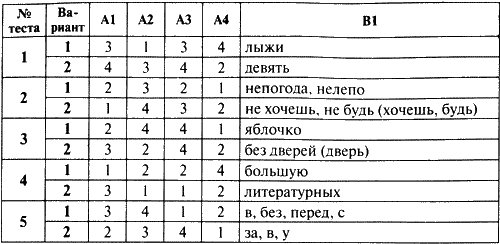 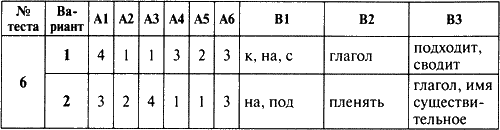 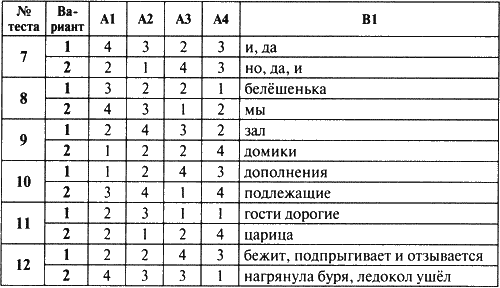 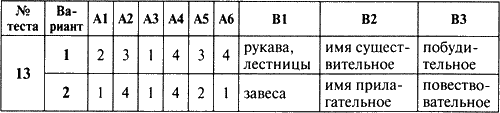 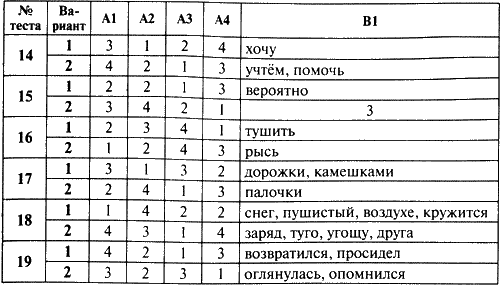 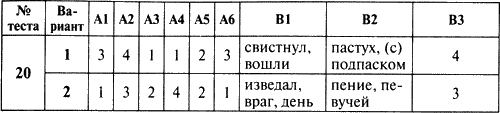 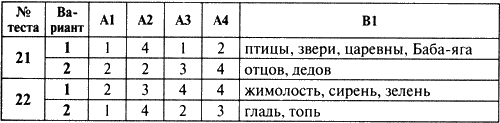 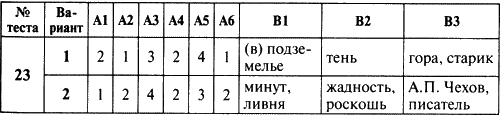 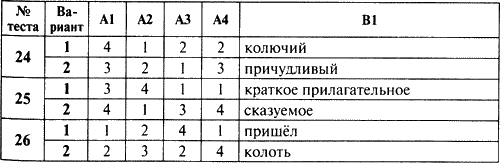 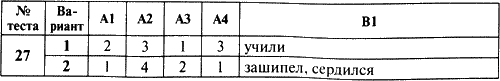 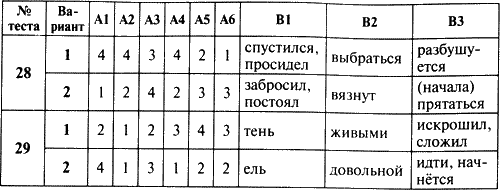 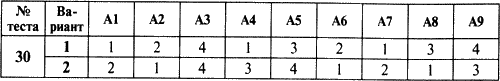 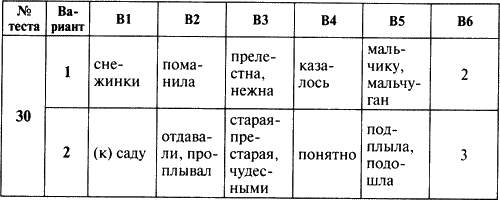 Раздел 6Описание учебно-методического и материально-технического обеспечения образовательного процессаЛиния учебников под редакцией А.Д.Шмелева для общеобразовательных учреждений входит в федеральный перечень учебников, рекомендованных Министерством образования РФ. Учебники укомплектованы аудиоприложениями, включающими тексты к заданиям на развитие навыков разных видов аудирования, и приложениями с текстами учебных словарей, проектными заданиями и учебными инструкциями.Основная литература:В состав завершенной предметной линии входят следующие учебники: «Русский язык: 6 класс: учебник для общеобразовательных учреждений/ А.Д. Шмелев, Э.А. Флоренская, Ф.Е. Габович, Е.Я. Шмелева/; под. ред. А.Д. ШмелеваДополнительная литература    Словари и справочники:М.Т.Баранов. Русский язык. Справочные материалы.- М.: Просвещение,1984-1993г.г.Е.А.Левашов. Словарь прилагательных от географических названий. – М.: Русский язык, -1986г.Б.Т. Панов, А.В. Текучев. Школьный грамматико – орфографический словарь русского языка. – М.: Просвещение, 1975, 1991г.А.Н. Тихонов. Школьный словообразовательный словарь русского языка. – М.: Просвещение, - 1978.М.Р. Львов. Школьный словарь антонимов русского языка. – М.: Просвещение, - 1981.В.П. Жуков, А.В. Жуков. Школьный фразеологический словарь русского языка. – М.: Просвещение, - 1986,1989,1994г.И.С. Лапатухин и др. Школьный толковый словарь русского языка. – М.: Просвещение, - 1981.М. Фасмер. Этимологический словарь русского языка в 4 т. – М.: Прогресс, - 1986г.С.И. Ожегов. Словарь русского языка. – М.: Русский язык, - 1984.В.В. Одинцов и др. Школьный словарь иностранных слов. – М.: Просвещение, - 1983, 1990г.И.В. Лехин. Словарь иностранных слов. – М.: Русский язык,1979,1989.С.М. Локшина. Краткий словарь иностранных слов. – М.: Русский язык, - 1985.В.В. Розанов. Краткий толковый словарь русского языка. – М.: Русский язык, - 1990.В.В.Даль. Толковый словарь живого великорусского языка в 4 т.: М., Русский язык, - 1989.Д.Э. Розенталь. Прописная или строчная? Словарь –справочник. М.: Русский язык, - 1989,1988Б.З. Букчина. Слитно или раздельно (опыт словаря – справочника), - М.: Русский язык, 1983.Д.Э Розенталь, М.И. Теленкова. Словарь – справочник лингвистических терминов. – М.: Просвещение, - 1972, 1985.Д.Э. Розенталь, М.И. Теленкова. Словарь трудностей русского языка. – М.: Русский язык. – 1984, 1985.Д.Н. Ушаков, С.Е. Крючков. Орфографический словарь. – М.: Просвещение, - 1984.Т.И. Козлова. Школьный толковый словарь. М.: Айрис – Пресс, - 2007.Пильчугова. Школьный этимологический словарь.Мультимедийные пособия(в ожидании)Диск «Виртуальная школа Кирилла и Мефодия. Уроки русского языка Кирилла и Мефодия: 5 класс.Диск «Основы построения текста. Как писать сочинения и изложения: 5 класс».Диск «Полный мультимедийный курс по русскому языку для 5–6 классов, 40 интерактивных уроков. Кирилл и Мефодий».Диск «Русские словари: Толковый, Иностранных слов, Толковый словарь В. Даля, Географические наименования, Синонимы, Антонимы и Паронимы.  240 000 терминов».Диск «Репетитор по русскому языку Кирилла и Мефодия»Диск «Русский язык. Средняя школа. 5 класс. Обучающая программа (1С)».Диск «Страна Лингвиния. Мультимедийная книжка»Диск «Страна Лингвиния. Орфографический диктант. Часть 1. Гласные и безгласные».Диск «Страна Лингвиния. Орфографический диктант. Часть 3. Части и запчасти».Диск «Тестирующая программа для школьников и абитуриентов.  Кирилл и Мефодий».Диск «Тесты по орфографии. Обучающая программа для учащихся 5-11 классов».Диск «Тесты по пунктуации. Обучающая программа для учащихся 5-11 классов».Диск «Уроки русского языка Кирилла и Мефодия 5-6 класс».  Диск «Учим правило по алгоритму 5 класс».Образовательные электронные ресурсыhttp://repetitor.1c.ru/ - Серия учебных компьютерных программ '1С: Репетитор' по русскому языку, Контрольно-диагностические системы серии 'Репетитор. Тесты по пунктуации, орфографии и др.http://www.gramota.ru/-Все о русском языке на страницах справочно-информационного портала. Словари он-лайн. Ответы на вопросы в справочном бюро. Официальные документы, связанные с языковой политикой. Статьи, освещающие актуальные проблемы русистики и лингвистики.http://www.gramma.ru/ - Пишем и говорим правильно: нормы современного русского языка. Помощь школьникам и абитуриентам. Деловые бумаги - правила оформления. Консультации по русскому языку и литературе, ответы на вопросы.http://www.school.edu.ru/ -Российский общеобразовательный порталhttp://www.1september.ru/ru/ - газета «Первое сентября»http://all.edu.ru/ - Все образование Интернетаclaw.ru›1news/izlozheniya/izlozheniya…dlya-5…Изложения для 5-11 классовhttp://lib.repetitors.eu Контрольные работы, диктанты 5-11 кл.http://www.lingling.ru- Лингвистика для школьников	http://www.ruscorpora.ru – Обучающий корпус Национального корпуса русского языкаhttp://www.stadiorum.ruscorpora.ru – Образовательный портал Национального корпуса русского языкаhttp://shool.keldysh.ru - Пахомова Н.Ю. Проектный метод в арсенале массового учителя/ Московский институт открытого образования. Методическая лаборатория информационной поддержки развития образования «Рассмотрено»на заседании МОРук-ль:_____ Мункуева Б.В.от «___» _________2020 г.«Согласовано»Зам. директора по НМР_________ Аюшиева А.Б.от «___» ________2020 г.«Утверждаю»Директор школы_______ Нимацыренов Д.С.от «___» _________2020 г.Названия темНазвания темНазвания темПланируемые результатыПланируемые результатыПланируемые результатыПланируемые результатыПланируемые результатыПланируемые результатыПланируемые результатыСредства оценивания /КИМыСредства оценивания /КИМыСредства оценивания /КИМыСредства оценивания /КИМыСредства оценивания /КИМыНазвания темНазвания темНазвания темПредметные Предметные Предметные метапредметныеметапредметныеличностныеличностныеСредства оценивания /КИМыСредства оценивания /КИМыСредства оценивания /КИМыСредства оценивания /КИМыСредства оценивания /КИМыГлава 1. Наш родной язык (21 ч.)О языке и речи. 3 часа.Глава 1. Наш родной язык (21 ч.)О языке и речи. 3 часа.Глава 1. Наш родной язык (21 ч.)О языке и речи. 3 часа.Глава 1. Наш родной язык (21 ч.)О языке и речи. 3 часа.Глава 1. Наш родной язык (21 ч.)О языке и речи. 3 часа.Глава 1. Наш родной язык (21 ч.)О языке и речи. 3 часа.Глава 1. Наш родной язык (21 ч.)О языке и речи. 3 часа.Глава 1. Наш родной язык (21 ч.)О языке и речи. 3 часа.Глава 1. Наш родной язык (21 ч.)О языке и речи. 3 часа.Глава 1. Наш родной язык (21 ч.)О языке и речи. 3 часа.Глава 1. Наш родной язык (21 ч.)О языке и речи. 3 часа.Глава 1. Наш родной язык (21 ч.)О языке и речи. 3 часа.Глава 1. Наш родной язык (21 ч.)О языке и речи. 3 часа.Глава 1. Наш родной язык (21 ч.)О языке и речи. 3 часа.Глава 1. Наш родной язык (21 ч.)О языке и речи. 3 часа.Вводный урокРодной языкЯзык и речьВводный урокРодной языкЯзык и речьВводный урокРодной языкЯзык и речьУченик научится:• характеризовать место русского языка среди славянских языков, роль старославянского (церковнославянского) языка в развитии русского языка;

• оценивать использование основных изобразительных средств языка.

ученик получит возможность научиться:• характеризовать вклад выдающихся лингвистов в развитие русистики

Ученик научится:• характеризовать место русского языка среди славянских языков, роль старославянского (церковнославянского) языка в развитии русского языка;

• оценивать использование основных изобразительных средств языка.

ученик получит возможность научиться:• характеризовать вклад выдающихся лингвистов в развитие русистики

Ученик научится:• характеризовать место русского языка среди славянских языков, роль старославянского (церковнославянского) языка в развитии русского языка;

• оценивать использование основных изобразительных средств языка.

ученик получит возможность научиться:• характеризовать вклад выдающихся лингвистов в развитие русистики

Познавательные:Иметь представление об основных разделах лингвистики, об уровнях системы  современного русского языка, об основных единицах каждого уровня. Овладеть приёмами работы с учебной книгой и словарём, с аудиоприложением к учебнику.Регулятивные:Высказывать предположения на основе наблюдений и сравнивать с выводами в учебнике; осуществлять познавательную и личностную рефлексию Коммуникативные:Слушать и понимать других; договариваться и приходить к общему решению в совместной деятельности; строить речевое высказывание в соответствии с поставленными задачами.Познавательные:Иметь представление об основных разделах лингвистики, об уровнях системы  современного русского языка, об основных единицах каждого уровня. Овладеть приёмами работы с учебной книгой и словарём, с аудиоприложением к учебнику.Регулятивные:Высказывать предположения на основе наблюдений и сравнивать с выводами в учебнике; осуществлять познавательную и личностную рефлексию Коммуникативные:Слушать и понимать других; договариваться и приходить к общему решению в совместной деятельности; строить речевое высказывание в соответствии с поставленными задачами.Осознавать роль русского языка в жизни общества и государства; роль языка в жизни человека; красоту, богатство, выразительность русского языка.Осознавать роль русского языка в жизни общества и государства; роль языка в жизни человека; красоту, богатство, выразительность русского языка.Осознавать роль русского языка в жизни общества и государства; роль языка в жизни человека; красоту, богатство, выразительность русского языка.Осознавать роль русского языка в жизни общества и государства; роль языка в жизни человека; красоту, богатство, выразительность русского языка.Осознавать роль русского языка в жизни общества и государства; роль языка в жизни человека; красоту, богатство, выразительность русского языка.Словарный диктант, прослушивание аудиозаписей, работа со словаремСловарный диктант, прослушивание аудиозаписей, работа со словаремСистема языка (повторение изученного в начальной школе). 8 часов.Система языка (повторение изученного в начальной школе). 8 часов.Система языка (повторение изученного в начальной школе). 8 часов.Система языка (повторение изученного в начальной школе). 8 часов.Система языка (повторение изученного в начальной школе). 8 часов.Система языка (повторение изученного в начальной школе). 8 часов.Система языка (повторение изученного в начальной школе). 8 часов.Система языка (повторение изученного в начальной школе). 8 часов.Система языка (повторение изученного в начальной школе). 8 часов.Система языка (повторение изученного в начальной школе). 8 часов.Система языка (повторение изученного в начальной школе). 8 часов.Система языка (повторение изученного в начальной школе). 8 часов.Система языка (повторение изученного в начальной школе). 8 часов.Система языка (повторение изученного в начальной школе). 8 часов.Система языка (повторение изученного в начальной школе). 8 часов.4.Звуки и буквы5.Состав слова6.Имя существительное7.Имя прилагательное8.Местоимение9.Глагол10.Предложение11.Входной контроль (диктант)4.Звуки и буквы5.Состав слова6.Имя существительное7.Имя прилагательное8.Местоимение9.Глагол10.Предложение11.Входной контроль (диктант)4.Звуки и буквы5.Состав слова6.Имя существительное7.Имя прилагательное8.Местоимение9.Глагол10.Предложение11.Входной контроль (диктант)Ученик научится:

• соблюдать орфографические и пунктуационные нормы в процессе письма (в объёме содержания курса);

• объяснять выбор написания в устной форме (рассуждение) и письменной форме (с помощью графических символов);

• обнаруживать и исправлять орфографические и пунктуационные ошибки;

• извлекать необходимую информацию из орфографических словарей и справочников; использовать её в процессе письма.

Ученик получит возможность научиться:

• демонстрировать роль орфографии и пунктуации в передаче смысловой стороны речи;

• извлекать необходимую информацию из мультимедийных орфографических словарей и справочников по правописанию; использовать эту информацию в процессе письма

Ученик научится:

• соблюдать орфографические и пунктуационные нормы в процессе письма (в объёме содержания курса);

• объяснять выбор написания в устной форме (рассуждение) и письменной форме (с помощью графических символов);

• обнаруживать и исправлять орфографические и пунктуационные ошибки;

• извлекать необходимую информацию из орфографических словарей и справочников; использовать её в процессе письма.

Ученик получит возможность научиться:

• демонстрировать роль орфографии и пунктуации в передаче смысловой стороны речи;

• извлекать необходимую информацию из мультимедийных орфографических словарей и справочников по правописанию; использовать эту информацию в процессе письма

Ученик научится:

• соблюдать орфографические и пунктуационные нормы в процессе письма (в объёме содержания курса);

• объяснять выбор написания в устной форме (рассуждение) и письменной форме (с помощью графических символов);

• обнаруживать и исправлять орфографические и пунктуационные ошибки;

• извлекать необходимую информацию из орфографических словарей и справочников; использовать её в процессе письма.

Ученик получит возможность научиться:

• демонстрировать роль орфографии и пунктуации в передаче смысловой стороны речи;

• извлекать необходимую информацию из мультимедийных орфографических словарей и справочников по правописанию; использовать эту информацию в процессе письма

Познавательные:Вычитывать разные виды текстов  информации, преобразовывать её (в таблицу, схему, план), делать выводы, обобщения, осуществлять самоконтроль и самооценку Регулятивные: высказывать предположения на основе наблюдений; самостоятельно делать выводы; осуществлять познавательную и личностную рефлексиюУметь объяснять орфограммы в словах и знаки препинания в предложенияхКоммуникативные: Работать в группах, парах, договариваться о совместной деятельности, слушать и слышать друг друга; строить речевое монологическое высказывание в соответствии с поставленными задачами.Познавательные:Вычитывать разные виды текстов  информации, преобразовывать её (в таблицу, схему, план), делать выводы, обобщения, осуществлять самоконтроль и самооценку Регулятивные: высказывать предположения на основе наблюдений; самостоятельно делать выводы; осуществлять познавательную и личностную рефлексиюУметь объяснять орфограммы в словах и знаки препинания в предложенияхКоммуникативные: Работать в группах, парах, договариваться о совместной деятельности, слушать и слышать друг друга; строить речевое монологическое высказывание в соответствии с поставленными задачами.Развитие любви и интереса к языку, его богатству и выразительным возможностям; Развитие любви и интереса к языку, его богатству и выразительным возможностям; Развитие любви и интереса к языку, его богатству и выразительным возможностям; Развитие любви и интереса к языку, его богатству и выразительным возможностям; Развитие любви и интереса к языку, его богатству и выразительным возможностям; Словарный диктант, тест, взаимопроверка, самопроверка, диктантСловарный диктант, тест, взаимопроверка, самопроверка, диктантПравописание. 6 часов.Правописание. 6 часов.Правописание. 6 часов.Правописание. 6 часов.Правописание. 6 часов.Правописание. 6 часов.Правописание. 6 часов.Правописание. 6 часов.Правописание. 6 часов.Правописание. 6 часов.Правописание. 6 часов.Правописание. 6 часов.Правописание. 6 часов.Правописание. 6 часов.Правописание. 6 часов.12.Орфограммы и орфографические правила13.Проверяемые и непроверяемые безударные гласные в корне слова14. Проверяемые и непроверяемые глухие и звонкие согласные в корне слова15. Двойные согласные в корне слова16. Непроизносимые согласные17. Текст. Признаки текста12.Орфограммы и орфографические правила13.Проверяемые и непроверяемые безударные гласные в корне слова14. Проверяемые и непроверяемые глухие и звонкие согласные в корне слова15. Двойные согласные в корне слова16. Непроизносимые согласные17. Текст. Признаки текста12.Орфограммы и орфографические правила13.Проверяемые и непроверяемые безударные гласные в корне слова14. Проверяемые и непроверяемые глухие и звонкие согласные в корне слова15. Двойные согласные в корне слова16. Непроизносимые согласные17. Текст. Признаки текстаУченик научится:

• соблюдать орфографические и пунктуационные нормы в процессе письма (в объёме содержания курса);

• объяснять выбор написания в устной форме (рассуждение) и письменной форме (с помощью графических символов);

• обнаруживать и исправлять орфографические и пунктуационные ошибки;

• извлекать необходимую информацию из орфографических словарей и справочников; использовать её в процессе письма.

Ученик получит возможность научиться:

• демонстрировать роль орфографии и пунктуации в передаче смысловой стороны речи;

• извлекать необходимую информацию из мультимедийных орфографических словарей и справочников по правописанию; использовать эту информацию в процессе письма

Ученик научится:

• соблюдать орфографические и пунктуационные нормы в процессе письма (в объёме содержания курса);

• объяснять выбор написания в устной форме (рассуждение) и письменной форме (с помощью графических символов);

• обнаруживать и исправлять орфографические и пунктуационные ошибки;

• извлекать необходимую информацию из орфографических словарей и справочников; использовать её в процессе письма.

Ученик получит возможность научиться:

• демонстрировать роль орфографии и пунктуации в передаче смысловой стороны речи;

• извлекать необходимую информацию из мультимедийных орфографических словарей и справочников по правописанию; использовать эту информацию в процессе письма

Ученик научится:

• соблюдать орфографические и пунктуационные нормы в процессе письма (в объёме содержания курса);

• объяснять выбор написания в устной форме (рассуждение) и письменной форме (с помощью графических символов);

• обнаруживать и исправлять орфографические и пунктуационные ошибки;

• извлекать необходимую информацию из орфографических словарей и справочников; использовать её в процессе письма.

Ученик получит возможность научиться:

• демонстрировать роль орфографии и пунктуации в передаче смысловой стороны речи;

• извлекать необходимую информацию из мультимедийных орфографических словарей и справочников по правописанию; использовать эту информацию в процессе письма

Познавательные: Вычитывать разные виды текстов  информации, преобразовывать её (в таблицу, схему, план), делать выводы, обобщения, осуществлять самоконтроль и самооценку Регулятивные: высказывать предположения на основе наблюдений; самостоятельно делать выводы; осуществлять познавательную и личностную рефлексиюКоммуникативные: Работать в группах, парах, договариваться о совместной деятельности, слушать и слышать друг друга; строить речевое монологическое высказывание в соответствии с поставленными задачами.Познавательные: Вычитывать разные виды текстов  информации, преобразовывать её (в таблицу, схему, план), делать выводы, обобщения, осуществлять самоконтроль и самооценку Регулятивные: высказывать предположения на основе наблюдений; самостоятельно делать выводы; осуществлять познавательную и личностную рефлексиюКоммуникативные: Работать в группах, парах, договариваться о совместной деятельности, слушать и слышать друг друга; строить речевое монологическое высказывание в соответствии с поставленными задачами.Осознавать возможности русского языка для самовыражения и развития творческих способностейОсознавать возможности русского языка для самовыражения и развития творческих способностейОсознавать возможности русского языка для самовыражения и развития творческих способностейОсознавать возможности русского языка для самовыражения и развития творческих способностейОсознавать возможности русского языка для самовыражения и развития творческих способностейСловарный диктант, работа у доски, самопроверка, взаимопроверкаСловарный диктант, работа у доски, самопроверка, взаимопроверкаЯзык и культура. Культура речи.4 часа.Язык и культура. Культура речи.4 часа.Язык и культура. Культура речи.4 часа.Язык и культура. Культура речи.4 часа.Язык и культура. Культура речи.4 часа.Язык и культура. Культура речи.4 часа.Язык и культура. Культура речи.4 часа.Язык и культура. Культура речи.4 часа.Язык и культура. Культура речи.4 часа.Язык и культура. Культура речи.4 часа.Язык и культура. Культура речи.4 часа.Язык и культура. Культура речи.4 часа.Язык и культура. Культура речи.4 часа.Язык и культура. Культура речи.4 часа.Язык и культура. Культура речи.4 часа.18.Р.р. Подробное изложение19.Комплексное повторение материала главы20.Контрольный диктант21.Работа над ошибками18.Р.р. Подробное изложение19.Комплексное повторение материала главы20.Контрольный диктант21.Работа над ошибками18.Р.р. Подробное изложение19.Комплексное повторение материала главы20.Контрольный диктант21.Работа над ошибкамиУченик научится:

• выявлять единицы языка с национально-культурным компонентом значения в произведениях устного народного творчества, в художественной литературе;

• приводить примеры, которые доказывают, что изучение языка позволяет лучше узнать историю и культуру страны;

Ученик получит возможность научиться:

• характеризовать на отдельных примерах взаимосвязь языка, культуры и истории народа — носителя языка;\

Ученик научится:

• выявлять единицы языка с национально-культурным компонентом значения в произведениях устного народного творчества, в художественной литературе;

• приводить примеры, которые доказывают, что изучение языка позволяет лучше узнать историю и культуру страны;

Ученик получит возможность научиться:

• характеризовать на отдельных примерах взаимосвязь языка, культуры и истории народа — носителя языка;\

Ученик научится:

• выявлять единицы языка с национально-культурным компонентом значения в произведениях устного народного творчества, в художественной литературе;

• приводить примеры, которые доказывают, что изучение языка позволяет лучше узнать историю и культуру страны;

Ученик получит возможность научиться:

• характеризовать на отдельных примерах взаимосвязь языка, культуры и истории народа — носителя языка;\

П.: Использовать нормативные словари для получения информации о нормах современного русского литературного языка.Р.:Высказывать предположения на основе наблюдений; самостоятельно делать выводы; осуществлять познавательную и личностную рефлексиюК.: Работать в группах, парах, договариваться о совместной деятельности, слушать и слышать друг друга; строить речевое монологическое высказывание в соответствии с поставленными задачами.П.: Использовать нормативные словари для получения информации о нормах современного русского литературного языка.Р.:Высказывать предположения на основе наблюдений; самостоятельно делать выводы; осуществлять познавательную и личностную рефлексиюК.: Работать в группах, парах, договариваться о совместной деятельности, слушать и слышать друг друга; строить речевое монологическое высказывание в соответствии с поставленными задачами.Осознавать связь русского языка с культурой и историей России, находить языковые единицы с национально-культурным компонентом в изучаемых текстах.Осознавать связь русского языка с культурой и историей России, находить языковые единицы с национально-культурным компонентом в изучаемых текстах.Осознавать связь русского языка с культурой и историей России, находить языковые единицы с национально-культурным компонентом в изучаемых текстах.Осознавать связь русского языка с культурой и историей России, находить языковые единицы с национально-культурным компонентом в изучаемых текстах.Осознавать связь русского языка с культурой и историей России, находить языковые единицы с национально-культурным компонентом в изучаемых текстах.Диктант, самопроверка, взаимопроверкаДиктант, самопроверка, взаимопроверкаГлава 2. На каком языке мы говорим (19 ч.)Глава 2. На каком языке мы говорим (19 ч.)Глава 2. На каком языке мы говорим (19 ч.)Глава 2. На каком языке мы говорим (19 ч.)Глава 2. На каком языке мы говорим (19 ч.)Глава 2. На каком языке мы говорим (19 ч.)Глава 2. На каком языке мы говорим (19 ч.)Глава 2. На каком языке мы говорим (19 ч.)Глава 2. На каком языке мы говорим (19 ч.)Глава 2. На каком языке мы говорим (19 ч.)Глава 2. На каком языке мы говорим (19 ч.)Глава 2. На каком языке мы говорим (19 ч.)Глава 2. На каком языке мы говорим (19 ч.)Глава 2. На каком языке мы говорим (19 ч.)Глава 2. На каком языке мы говорим (19 ч.)О языке и речи. 2 часа.О языке и речи. 2 часа.О языке и речи. 2 часа.О языке и речи. 2 часа.О языке и речи. 2 часа.О языке и речи. 2 часа.О языке и речи. 2 часа.О языке и речи. 2 часа.О языке и речи. 2 часа.О языке и речи. 2 часа.О языке и речи. 2 часа.О языке и речи. 2 часа.О языке и речи. 2 часа.О языке и речи. 2 часа.О языке и речи. 2 часа.22. Общенародный русский язык. Русский литературный язык23. Система русского литературного языка22. Общенародный русский язык. Русский литературный язык23. Система русского литературного языка22. Общенародный русский язык. Русский литературный язык23. Система русского литературного языкаУченик научится:• характеризовать место русского языка среди славянских языков, роль старославянского (церковнославянского) языка в развитии русского языка;

• оценивать использование основных изобразительных средств языка.

ученик получит возможность научиться:• характеризовать вклад выдающихся лингвистов в развитие русистики
Ученик научится:• характеризовать место русского языка среди славянских языков, роль старославянского (церковнославянского) языка в развитии русского языка;

• оценивать использование основных изобразительных средств языка.

ученик получит возможность научиться:• характеризовать вклад выдающихся лингвистов в развитие русистики
Ученик научится:• характеризовать место русского языка среди славянских языков, роль старославянского (церковнославянского) языка в развитии русского языка;

• оценивать использование основных изобразительных средств языка.

ученик получит возможность научиться:• характеризовать вклад выдающихся лингвистов в развитие русистики
П.: Иметь представление об основных разделах лингвистики, об уровнях системы  современного русского языка, об основных единицах каждого уровня. Р.: Высказывать предположения на основе наблюдений; самостоятельно делать выводы; осуществлять познавательную и личностную рефлексиюК.: Работать в группах, парах, договариваться о совместной деятельности, слушать и слышать друг друга; строить речевое монологическое высказывание в соответствии с поставленными задачами.П.: Иметь представление об основных разделах лингвистики, об уровнях системы  современного русского языка, об основных единицах каждого уровня. Р.: Высказывать предположения на основе наблюдений; самостоятельно делать выводы; осуществлять познавательную и личностную рефлексиюК.: Работать в группах, парах, договариваться о совместной деятельности, слушать и слышать друг друга; строить речевое монологическое высказывание в соответствии с поставленными задачами.Осознавать роль русского языка в жизни общества и государства; роль языка в жизни человека; красоту, богатство, выразительность русского языка.Осознавать роль русского языка в жизни общества и государства; роль языка в жизни человека; красоту, богатство, выразительность русского языка.Осознавать роль русского языка в жизни общества и государства; роль языка в жизни человека; красоту, богатство, выразительность русского языка.Осознавать роль русского языка в жизни общества и государства; роль языка в жизни человека; красоту, богатство, выразительность русского языка.Осознавать роль русского языка в жизни общества и государства; роль языка в жизни человека; красоту, богатство, выразительность русского языка.Работа с текстомРабота с текстомСистема языка. Фонетика. 8 часовСистема языка. Фонетика. 8 часовСистема языка. Фонетика. 8 часовСистема языка. Фонетика. 8 часовСистема языка. Фонетика. 8 часовСистема языка. Фонетика. 8 часовСистема языка. Фонетика. 8 часовСистема языка. Фонетика. 8 часовСистема языка. Фонетика. 8 часовСистема языка. Фонетика. 8 часовСистема языка. Фонетика. 8 часовСистема языка. Фонетика. 8 часовСистема языка. Фонетика. 8 часовСистема языка. Фонетика. 8 часовСистема языка. Фонетика. 8 часов24. Фонетика. Звуковой состав слов и транскрипция25. Фонетика. Звуковой состав слов и транскрипция26. Слог и ударение27. Согласные звуки: звонкие, глухие, сонорные28. Согласные звуки: твердые и мягкие29. Гласные звуки: ударные и безударные30. Графика. Буквы русского алфавита. Обозначение звука [й`]31. Фонетический разбор слова32. Фонетический разбор слова24. Фонетика. Звуковой состав слов и транскрипция25. Фонетика. Звуковой состав слов и транскрипция26. Слог и ударение27. Согласные звуки: звонкие, глухие, сонорные28. Согласные звуки: твердые и мягкие29. Гласные звуки: ударные и безударные30. Графика. Буквы русского алфавита. Обозначение звука [й`]31. Фонетический разбор слова32. Фонетический разбор слова24. Фонетика. Звуковой состав слов и транскрипция25. Фонетика. Звуковой состав слов и транскрипция26. Слог и ударение27. Согласные звуки: звонкие, глухие, сонорные28. Согласные звуки: твердые и мягкие29. Гласные звуки: ударные и безударные30. Графика. Буквы русского алфавита. Обозначение звука [й`]31. Фонетический разбор слова32. Фонетический разбор словаУченик научится:

• проводить фонетический анализ слова;

• соблюдать основные орфоэпические правила современного русского литературного языка;

Ученик получит возможность научиться:

• выразительно читать прозаические и поэтические тексты;

Ученик научится:

• проводить фонетический анализ слова;

• соблюдать основные орфоэпические правила современного русского литературного языка;

Ученик получит возможность научиться:

• выразительно читать прозаические и поэтические тексты;

Ученик научится:

• проводить фонетический анализ слова;

• соблюдать основные орфоэпические правила современного русского литературного языка;

Ученик получит возможность научиться:

• выразительно читать прозаические и поэтические тексты;

П.: Вычитывать разные виды текстов  информации, преобразовывать её (в таблицу, схему, план), делать выводы, обобщения, осуществлять самоконтроль и самооценку Р.:Высказывать предположения на основе наблюдений; самостоятельно делать выводы; осуществлять познавательную и личностную рефлексиюК.: Работать в группах, парах, договариваться о совместной деятельности, слушать и слышать друг друга; строить речевое монологическое высказывание в соответствии с поставленными задачами.П.: Вычитывать разные виды текстов  информации, преобразовывать её (в таблицу, схему, план), делать выводы, обобщения, осуществлять самоконтроль и самооценку Р.:Высказывать предположения на основе наблюдений; самостоятельно делать выводы; осуществлять познавательную и личностную рефлексиюК.: Работать в группах, парах, договариваться о совместной деятельности, слушать и слышать друг друга; строить речевое монологическое высказывание в соответствии с поставленными задачами.Выразительно читать прозаические и поэтические текстыВыразительно читать прозаические и поэтические текстыВыразительно читать прозаические и поэтические текстыВыразительно читать прозаические и поэтические текстыВыразительно читать прозаические и поэтические текстыСловарный диктант, тест, ответы у доскиСловарный диктант, тест, ответы у доскиПравописание. 8 часовПравописание. 8 часовПравописание. 8 часовПравописание. 8 часовПравописание. 8 часовПравописание. 8 часовПравописание. 8 часовПравописание. 8 часовПравописание. 8 часовПравописание. 8 часовПравописание. 8 часовПравописание. 8 часовПравописание. 8 часовПравописание. 8 часовПравописание. 8 часов33. Гласные а, у, и, ы после шипящих и ц34. Правописание букв ь и ъ35. Употребление прописных и строчных букв36. Текст. Тема и основная мысль текста37. Нормы русского литературного языка38. Комплексное повторение материала главы 233. Гласные а, у, и, ы после шипящих и ц34. Правописание букв ь и ъ35. Употребление прописных и строчных букв36. Текст. Тема и основная мысль текста37. Нормы русского литературного языка38. Комплексное повторение материала главы 233. Гласные а, у, и, ы после шипящих и ц34. Правописание букв ь и ъ35. Употребление прописных и строчных букв36. Текст. Тема и основная мысль текста37. Нормы русского литературного языка38. Комплексное повторение материала главы 2Ученик научится:

• соблюдать орфографические и пунктуационные нормы в процессе письма (в объёме содержания курса);

• объяснять выбор написания в устной форме (рассуждение) и письменной форме (с помощью графических символов);

• обнаруживать и исправлять орфографические и пунктуационные ошибки;

• извлекать необходимую информацию из орфографических словарей и справочников; использовать её в процессе письма.

Ученик получит возможность научиться:

• демонстрировать роль орфографии и пунктуации в передаче смысловой стороны речи;

• извлекать необходимую информацию из мультимедийных орфографических словарей и справочников по правописанию; использовать эту информацию в процессе письма

Ученик научится:

• соблюдать орфографические и пунктуационные нормы в процессе письма (в объёме содержания курса);

• объяснять выбор написания в устной форме (рассуждение) и письменной форме (с помощью графических символов);

• обнаруживать и исправлять орфографические и пунктуационные ошибки;

• извлекать необходимую информацию из орфографических словарей и справочников; использовать её в процессе письма.

Ученик получит возможность научиться:

• демонстрировать роль орфографии и пунктуации в передаче смысловой стороны речи;

• извлекать необходимую информацию из мультимедийных орфографических словарей и справочников по правописанию; использовать эту информацию в процессе письма

Ученик научится:

• соблюдать орфографические и пунктуационные нормы в процессе письма (в объёме содержания курса);

• объяснять выбор написания в устной форме (рассуждение) и письменной форме (с помощью графических символов);

• обнаруживать и исправлять орфографические и пунктуационные ошибки;

• извлекать необходимую информацию из орфографических словарей и справочников; использовать её в процессе письма.

Ученик получит возможность научиться:

• демонстрировать роль орфографии и пунктуации в передаче смысловой стороны речи;

• извлекать необходимую информацию из мультимедийных орфографических словарей и справочников по правописанию; использовать эту информацию в процессе письма

П.: Вычитывать разные виды текстов  информации, преобразовывать её (в таблицу, схему, план), делать выводы, обобщения, осуществлять самоконтроль и самооценку Р.:Высказывать предположения на основе наблюдений; самостоятельно делать выводы; осуществлять познавательную и личностную рефлексиюК.: слушать и слышать других, приходить к общему решению. Опираться на фонетический, морфемно-словообразовательный и морфологический анализ при выборе правильного написания слова;П.: Вычитывать разные виды текстов  информации, преобразовывать её (в таблицу, схему, план), делать выводы, обобщения, осуществлять самоконтроль и самооценку Р.:Высказывать предположения на основе наблюдений; самостоятельно делать выводы; осуществлять познавательную и личностную рефлексиюК.: слушать и слышать других, приходить к общему решению. Опираться на фонетический, морфемно-словообразовательный и морфологический анализ при выборе правильного написания слова;Осознавать возможности русского языка для самовыражения и развития творческих способностейОсознавать возможности русского языка для самовыражения и развития творческих способностейОсознавать возможности русского языка для самовыражения и развития творческих способностейОсознавать возможности русского языка для самовыражения и развития творческих способностейОсознавать возможности русского языка для самовыражения и развития творческих способностей39. Диктант с грамматическим заданием40. Работа над ошибками39. Диктант с грамматическим заданием40. Работа над ошибкамиГлава 3. Как язык служит для общения (24 ч)Глава 3. Как язык служит для общения (24 ч)Глава 3. Как язык служит для общения (24 ч)Глава 3. Как язык служит для общения (24 ч)Глава 3. Как язык служит для общения (24 ч)Глава 3. Как язык служит для общения (24 ч)Глава 3. Как язык служит для общения (24 ч)Глава 3. Как язык служит для общения (24 ч)Глава 3. Как язык служит для общения (24 ч)Глава 3. Как язык служит для общения (24 ч)Глава 3. Как язык служит для общения (24 ч)Глава 3. Как язык служит для общения (24 ч)Глава 3. Как язык служит для общения (24 ч)Глава 3. Как язык служит для общения (24 ч)Глава 3. Как язык служит для общения (24 ч)О языке и речи. 1 час.О языке и речи. 1 час.О языке и речи. 1 час.О языке и речи. 1 час.О языке и речи. 1 час.О языке и речи. 1 час.О языке и речи. 1 час.О языке и речи. 1 час.О языке и речи. 1 час.О языке и речи. 1 час.О языке и речи. 1 час.О языке и речи. 1 час.О языке и речи. 1 час.О языке и речи. 1 час.О языке и речи. 1 час.41. Разговорная и книжная речь41. Разговорная и книжная речьУченик научится:• характеризовать место русского языка среди славянских языков, роль старославянского (церковнославянского) языка в развитии русского языка;

• оценивать использование основных изобразительных средств языка.

ученик получит возможность научиться:• характеризовать вклад выдающихся лингвистов в развитие русистики
Ученик научится:• характеризовать место русского языка среди славянских языков, роль старославянского (церковнославянского) языка в развитии русского языка;

• оценивать использование основных изобразительных средств языка.

ученик получит возможность научиться:• характеризовать вклад выдающихся лингвистов в развитие русистики
Ученик научится:• характеризовать место русского языка среди славянских языков, роль старославянского (церковнославянского) языка в развитии русского языка;

• оценивать использование основных изобразительных средств языка.

ученик получит возможность научиться:• характеризовать вклад выдающихся лингвистов в развитие русистики
П.: Иметь представление об основных разделах лингвистики, об уровнях системы  современного русского языка, об основных единицах каждого уровня. Р.: Высказывать предположения на основе наблюдений; самостоятельно делать выводы; осуществлять познавательную и личностную рефлексиюК.: Работать в группах, парах, договариваться о совместной деятельности, слушать и слышать друг друга; строить речевое монологическое высказывание в соответствии с поставленными задачами.П.: Иметь представление об основных разделах лингвистики, об уровнях системы  современного русского языка, об основных единицах каждого уровня. Р.: Высказывать предположения на основе наблюдений; самостоятельно делать выводы; осуществлять познавательную и личностную рефлексиюК.: Работать в группах, парах, договариваться о совместной деятельности, слушать и слышать друг друга; строить речевое монологическое высказывание в соответствии с поставленными задачами.Осознавать роль русского языка в жизни общества и государства; роль языка в жизни человека; красоту, богатство, выразительность русского языка.Осознавать роль русского языка в жизни общества и государства; роль языка в жизни человека; красоту, богатство, выразительность русского языка.Осознавать роль русского языка в жизни общества и государства; роль языка в жизни человека; красоту, богатство, выразительность русского языка.Осознавать роль русского языка в жизни общества и государства; роль языка в жизни человека; красоту, богатство, выразительность русского языка.Осознавать роль русского языка в жизни общества и государства; роль языка в жизни человека; красоту, богатство, выразительность русского языка.Осознавать роль русского языка в жизни общества и государства; роль языка в жизни человека; красоту, богатство, выразительность русского языка.Осознавать роль русского языка в жизни общества и государства; роль языка в жизни человека; красоту, богатство, выразительность русского языка.Работа с текстомСистема языка. Морфемика. 10 часов.Система языка. Морфемика. 10 часов.Система языка. Морфемика. 10 часов.Система языка. Морфемика. 10 часов.Система языка. Морфемика. 10 часов.Система языка. Морфемика. 10 часов.Система языка. Морфемика. 10 часов.Система языка. Морфемика. 10 часов.Система языка. Морфемика. 10 часов.Система языка. Морфемика. 10 часов.Система языка. Морфемика. 10 часов.Система языка. Морфемика. 10 часов.Система языка. Морфемика. 10 часов.Система языка. Морфемика. 10 часов.Система языка. Морфемика. 10 часов.42. Морфемика. Морфемы – значимые части слова43. Образование форм слов44. Основа слова45. Корень слова и однокоренные слова46. Суффиксы47. Приставки48. Варианты морфем49. Словообразование. Образование слов с помощью приставок50. Образование слов с помощью суффиксов. Образование слов способом сложения51. Морфемный разбор слова42. Морфемика. Морфемы – значимые части слова43. Образование форм слов44. Основа слова45. Корень слова и однокоренные слова46. Суффиксы47. Приставки48. Варианты морфем49. Словообразование. Образование слов с помощью приставок50. Образование слов с помощью суффиксов. Образование слов способом сложения51. Морфемный разбор слова42. Морфемика. Морфемы – значимые части слова43. Образование форм слов44. Основа слова45. Корень слова и однокоренные слова46. Суффиксы47. Приставки48. Варианты морфем49. Словообразование. Образование слов с помощью приставок50. Образование слов с помощью суффиксов. Образование слов способом сложения51. Морфемный разбор словаУченик научится:

• делить слова на морфемы на основе смыслового, грамматического и словообразовательного анализа слова;

• применять знания и умения по морфемике и словообразованию в практике правописания, а также при проведении грамматического и лексического анализа слов.

Ученик получит возможность научиться:

• характеризовать смысловую и структурную связь однокоренных слов;

Ученик научится:

• делить слова на морфемы на основе смыслового, грамматического и словообразовательного анализа слова;

• применять знания и умения по морфемике и словообразованию в практике правописания, а также при проведении грамматического и лексического анализа слов.

Ученик получит возможность научиться:

• характеризовать смысловую и структурную связь однокоренных слов;

Ученик научится:

• делить слова на морфемы на основе смыслового, грамматического и словообразовательного анализа слова;

• применять знания и умения по морфемике и словообразованию в практике правописания, а также при проведении грамматического и лексического анализа слов.

Ученик получит возможность научиться:

• характеризовать смысловую и структурную связь однокоренных слов;

П.: Осуществлять информационную переработку текста (схема, таблица)Р.: Осуществлять самопроверку письменных текстовК.: Формулировать собственное мнениеП.: Осуществлять информационную переработку текста (схема, таблица)Р.: Осуществлять самопроверку письменных текстовК.: Формулировать собственное мнениеОсознавать возможности русского языка для самовыражения и развития творческих способностей.Осознавать возможности русского языка для самовыражения и развития творческих способностей.Осознавать возможности русского языка для самовыражения и развития творческих способностей.Осознавать возможности русского языка для самовыражения и развития творческих способностей.Осознавать возможности русского языка для самовыражения и развития творческих способностей.Тест, словарный диктант, самопроверка, взаимопроверкаТест, словарный диктант, самопроверка, взаимопроверка	Правописание. 8 часов.	Правописание. 8 часов.	Правописание. 8 часов.	Правописание. 8 часов.	Правописание. 8 часов.	Правописание. 8 часов.	Правописание. 8 часов.	Правописание. 8 часов.	Правописание. 8 часов.	Правописание. 8 часов.	Правописание. 8 часов.	Правописание. 8 часов.	Правописание. 8 часов.	Правописание. 8 часов.	Правописание. 8 часов.52. Корни с чередованием букв а и о.  Корни -гар-/-гор-, -зар/-зор-53. Корни с чередованием букв а и о. Корни -лаг/-лож-  54. Корни с чередованием букв а и о.  Корни -рос-/-раст-/ращ-55. Корни с чередованием букв а и о.  Корни -скак-/-скоч-56. Беглые гласные57. Гласные и согласные в приставках58. Безударные гласные в приставках59. Буквы а и о в приставках раз- (рас-) и роз- (рос-). Правописание приставок на -з/-с52. Корни с чередованием букв а и о.  Корни -гар-/-гор-, -зар/-зор-53. Корни с чередованием букв а и о. Корни -лаг/-лож-  54. Корни с чередованием букв а и о.  Корни -рос-/-раст-/ращ-55. Корни с чередованием букв а и о.  Корни -скак-/-скоч-56. Беглые гласные57. Гласные и согласные в приставках58. Безударные гласные в приставках59. Буквы а и о в приставках раз- (рас-) и роз- (рос-). Правописание приставок на -з/-с52. Корни с чередованием букв а и о.  Корни -гар-/-гор-, -зар/-зор-53. Корни с чередованием букв а и о. Корни -лаг/-лож-  54. Корни с чередованием букв а и о.  Корни -рос-/-раст-/ращ-55. Корни с чередованием букв а и о.  Корни -скак-/-скоч-56. Беглые гласные57. Гласные и согласные в приставках58. Безударные гласные в приставках59. Буквы а и о в приставках раз- (рас-) и роз- (рос-). Правописание приставок на -з/-с
Ученик научится:

• соблюдать орфографические и пунктуационные нормы в процессе письма (в объёме содержания курса);

• объяснять выбор написания в устной форме (рассуждение) и письменной форме (с помощью графических символов);

• обнаруживать и исправлять орфографические и пунктуационные ошибки;

• извлекать необходимую информацию из орфографических словарей и справочников; использовать её в процессе письма.

Ученик получит возможность научиться:

• демонстрировать роль орфографии и пунктуации в передаче смысловой стороны речи;

• извлекать необходимую информацию из мультимедийных орфографических словарей и справочников по правописанию; использовать эту информацию в процессе письма

Ученик научится:

• соблюдать орфографические и пунктуационные нормы в процессе письма (в объёме содержания курса);

• объяснять выбор написания в устной форме (рассуждение) и письменной форме (с помощью графических символов);

• обнаруживать и исправлять орфографические и пунктуационные ошибки;

• извлекать необходимую информацию из орфографических словарей и справочников; использовать её в процессе письма.

Ученик получит возможность научиться:

• демонстрировать роль орфографии и пунктуации в передаче смысловой стороны речи;

• извлекать необходимую информацию из мультимедийных орфографических словарей и справочников по правописанию; использовать эту информацию в процессе письма

Ученик научится:

• соблюдать орфографические и пунктуационные нормы в процессе письма (в объёме содержания курса);

• объяснять выбор написания в устной форме (рассуждение) и письменной форме (с помощью графических символов);

• обнаруживать и исправлять орфографические и пунктуационные ошибки;

• извлекать необходимую информацию из орфографических словарей и справочников; использовать её в процессе письма.

Ученик получит возможность научиться:

• демонстрировать роль орфографии и пунктуации в передаче смысловой стороны речи;

• извлекать необходимую информацию из мультимедийных орфографических словарей и справочников по правописанию; использовать эту информацию в процессе письма
П.: Использовать орфографические словари и справочники по правописанию для решения орфографических и пунктуационных проблемР.: Осуществлять самопроверку письменных текстов. Соблюдать основные орфографические нормы в письменной речи.К.: Опираться на фонетический,  морфемно-словообразовательный и морфологический анализ при выборе правильного написания слова, приходить к общему решению в совместной деятельности П.: Использовать орфографические словари и справочники по правописанию для решения орфографических и пунктуационных проблемР.: Осуществлять самопроверку письменных текстов. Соблюдать основные орфографические нормы в письменной речи.К.: Опираться на фонетический,  морфемно-словообразовательный и морфологический анализ при выборе правильного написания слова, приходить к общему решению в совместной деятельности Осознавать возможности русского языка для самовыражения и развития творческих способностей.Осознавать возможности русского языка для самовыражения и развития творческих способностей.Осознавать возможности русского языка для самовыражения и развития творческих способностей.Осознавать возможности русского языка для самовыражения и развития творческих способностей.Осознавать возможности русского языка для самовыражения и развития творческих способностей.Тест, словарный диктант, самопроверка, взаимопроверкаТест, словарный диктант, самопроверка, взаимопроверкаТекст. 2 часа.Текст. 2 часа.Текст. 2 часа.Текст. 2 часа.Текст. 2 часа.Текст. 2 часа.Текст. 2 часа.Текст. 2 часа.Текст. 2 часа.Текст. 2 часа.Текст. 2 часа.Текст. 2 часа.Текст. 2 часа.Текст. 2 часа.Текст. 2 часа.60. Строение текста61. План текста60. Строение текста61. План текста60. Строение текста61. План текста Ученик научится:

• анализировать и характеризовать тексты с точки зрения смыслового содержания и структуры;

• осуществлять информационную переработку текста, передавая его содержание в виде плана 

• создавать и редактировать собственные тексты 

Ученик получит возможность научиться:

• создавать в устной и письменной форме учебно-научные тексты ( участие в беседе) 

 Ученик научится:

• анализировать и характеризовать тексты с точки зрения смыслового содержания и структуры;

• осуществлять информационную переработку текста, передавая его содержание в виде плана 

• создавать и редактировать собственные тексты 

Ученик получит возможность научиться:

• создавать в устной и письменной форме учебно-научные тексты ( участие в беседе) 

 Ученик научится:

• анализировать и характеризовать тексты с точки зрения смыслового содержания и структуры;

• осуществлять информационную переработку текста, передавая его содержание в виде плана 

• создавать и редактировать собственные тексты 

Ученик получит возможность научиться:

• создавать в устной и письменной форме учебно-научные тексты ( участие в беседе) 

П.: Делить текст на смысловые части, осуществлять информационную переработку текста, передавая его содержание в виде простого планаК.: Анализировать и характеризовать текст с точки зрения единства темы, последовательности изложения, точно и ясно выражать свою мысль и оценивать чужую.Р.: Осуществлять самопроверку письменных текстов. Соблюдать основные орфографические нормы в письменной речи.П.: Делить текст на смысловые части, осуществлять информационную переработку текста, передавая его содержание в виде простого планаК.: Анализировать и характеризовать текст с точки зрения единства темы, последовательности изложения, точно и ясно выражать свою мысль и оценивать чужую.Р.: Осуществлять самопроверку письменных текстов. Соблюдать основные орфографические нормы в письменной речи.Осознавать возможности русского языка для самовыражения и развития творческих способностей.Осознавать возможности русского языка для самовыражения и развития творческих способностей.Осознавать возможности русского языка для самовыражения и развития творческих способностей.Осознавать возможности русского языка для самовыражения и развития творческих способностей.Осознавать возможности русского языка для самовыражения и развития творческих способностей.Работа с текстомРабота с текстомЯзык и культура. Культура речи. 1 час.Язык и культура. Культура речи. 1 час.Язык и культура. Культура речи. 1 час.Язык и культура. Культура речи. 1 час.Язык и культура. Культура речи. 1 час.Язык и культура. Культура речи. 1 час.Язык и культура. Культура речи. 1 час.Язык и культура. Культура речи. 1 час.Язык и культура. Культура речи. 1 час.Язык и культура. Культура речи. 1 час.Язык и культура. Культура речи. 1 час.Язык и культура. Культура речи. 1 час.Язык и культура. Культура речи. 1 час.Язык и культура. Культура речи. 1 час.Язык и культура. Культура речи. 1 час.62. Речевой этикет62. Речевой этикет62. Речевой этикетУченик научится:

• выявлять единицы языка с национально-культурным компонентом значения в произведениях устного народного творчества, в художественной литературе;

• приводить примеры, которые доказывают, что изучение языка позволяет лучше узнать историю и культуру страны;

Ученик получит возможность научиться:

• характеризовать на отдельных примерах взаимосвязь языка, культуры и истории народа — носителя языка;\

Ученик научится:

• выявлять единицы языка с национально-культурным компонентом значения в произведениях устного народного творчества, в художественной литературе;

• приводить примеры, которые доказывают, что изучение языка позволяет лучше узнать историю и культуру страны;

Ученик получит возможность научиться:

• характеризовать на отдельных примерах взаимосвязь языка, культуры и истории народа — носителя языка;\

Ученик научится:

• выявлять единицы языка с национально-культурным компонентом значения в произведениях устного народного творчества, в художественной литературе;

• приводить примеры, которые доказывают, что изучение языка позволяет лучше узнать историю и культуру страны;

Ученик получит возможность научиться:

• характеризовать на отдельных примерах взаимосвязь языка, культуры и истории народа — носителя языка;\

П.:К.: уместно использовать правила речевого поведения в собственной речевой практике. Р.: Осуществлять самопроверку письменных текстов. Соблюдать основные орфографические нормы в письменной и устной речи.П.:К.: уместно использовать правила речевого поведения в собственной речевой практике. Р.: Осуществлять самопроверку письменных текстов. Соблюдать основные орфографические нормы в письменной и устной речи.Осознавать возможности русского языка для самовыражения и развития творческих способностей.Осознавать возможности русского языка для самовыражения и развития творческих способностей.Осознавать возможности русского языка для самовыражения и развития творческих способностей.Осознавать возможности русского языка для самовыражения и развития творческих способностей.Осознавать возможности русского языка для самовыражения и развития творческих способностей.Устный опросУстный опросПовторение. 2 часа.Повторение. 2 часа.Повторение. 2 часа.Повторение. 2 часа.Повторение. 2 часа.Повторение. 2 часа.Повторение. 2 часа.Повторение. 2 часа.Повторение. 2 часа.Повторение. 2 часа.Повторение. 2 часа.Повторение. 2 часа.Повторение. 2 часа.Повторение. 2 часа.Повторение. 2 часа.63. Комплексное повторение материала главы 363. Комплексное повторение материала главы 363. Комплексное повторение материала главы 3Ученик научится:

• соблюдать орфографические и пунктуационные нормы в процессе письма (в объёме содержания курса);

• объяснять выбор написания в устной форме (рассуждение) и письменной форме (с помощью графических символов);

• обнаруживать и исправлять орфографические и пунктуационные ошибки;

• извлекать необходимую информацию из орфографических словарей и справочников; использовать её в процессе письма.

Ученик получит возможность научиться:

• демонстрировать роль орфографии и пунктуации в передаче смысловой стороны речи;

• извлекать необходимую информацию из мультимедийных орфографических словарей и справочников по правописанию; использовать эту информацию в процессе письма

Ученик научится:

• соблюдать орфографические и пунктуационные нормы в процессе письма (в объёме содержания курса);

• объяснять выбор написания в устной форме (рассуждение) и письменной форме (с помощью графических символов);

• обнаруживать и исправлять орфографические и пунктуационные ошибки;

• извлекать необходимую информацию из орфографических словарей и справочников; использовать её в процессе письма.

Ученик получит возможность научиться:

• демонстрировать роль орфографии и пунктуации в передаче смысловой стороны речи;

• извлекать необходимую информацию из мультимедийных орфографических словарей и справочников по правописанию; использовать эту информацию в процессе письма

Ученик научится:

• соблюдать орфографические и пунктуационные нормы в процессе письма (в объёме содержания курса);

• объяснять выбор написания в устной форме (рассуждение) и письменной форме (с помощью графических символов);

• обнаруживать и исправлять орфографические и пунктуационные ошибки;

• извлекать необходимую информацию из орфографических словарей и справочников; использовать её в процессе письма.

Ученик получит возможность научиться:

• демонстрировать роль орфографии и пунктуации в передаче смысловой стороны речи;

• извлекать необходимую информацию из мультимедийных орфографических словарей и справочников по правописанию; использовать эту информацию в процессе письма

П.: Делить текст на смысловые части, осуществлять информационную переработку текста, передавая его содержание в виде простого планаК.: строить продуктивное речевое взаимодействие в группе, выражать мысли точно и ясно и оценивать чужие.Р.: Осуществлять самопроверку письменных текстов. Соблюдать основные орфографические нормы в письменной и устной речи.П.: Делить текст на смысловые части, осуществлять информационную переработку текста, передавая его содержание в виде простого планаК.: строить продуктивное речевое взаимодействие в группе, выражать мысли точно и ясно и оценивать чужие.Р.: Осуществлять самопроверку письменных текстов. Соблюдать основные орфографические нормы в письменной и устной речи.Осознавать возможности русского языка для самовыражения и развития творческих способностей.Осознавать возможности русского языка для самовыражения и развития творческих способностей.Осознавать возможности русского языка для самовыражения и развития творческих способностей.Осознавать возможности русского языка для самовыражения и развития творческих способностей.Осознавать возможности русского языка для самовыражения и развития творческих способностей.64. Контрольная работа по теме «Чередование гласных в корне»64. Контрольная работа по теме «Чередование гласных в корне»Глава 4. В чем заключается богатство языка (17 ч.)Глава 4. В чем заключается богатство языка (17 ч.)Глава 4. В чем заключается богатство языка (17 ч.)Глава 4. В чем заключается богатство языка (17 ч.)Глава 4. В чем заключается богатство языка (17 ч.)Глава 4. В чем заключается богатство языка (17 ч.)Глава 4. В чем заключается богатство языка (17 ч.)Глава 4. В чем заключается богатство языка (17 ч.)Глава 4. В чем заключается богатство языка (17 ч.)Глава 4. В чем заключается богатство языка (17 ч.)Глава 4. В чем заключается богатство языка (17 ч.)Глава 4. В чем заключается богатство языка (17 ч.)Глава 4. В чем заключается богатство языка (17 ч.)Глава 4. В чем заключается богатство языка (17 ч.)Глава 4. В чем заключается богатство языка (17 ч.)О языке и речи. 2 часа.О языке и речи. 2 часа.О языке и речи. 2 часа.О языке и речи. 2 часа.О языке и речи. 2 часа.О языке и речи. 2 часа.О языке и речи. 2 часа.О языке и речи. 2 часа.О языке и речи. 2 часа.О языке и речи. 2 часа.О языке и речи. 2 часа.О языке и речи. 2 часа.О языке и речи. 2 часа.О языке и речи. 2 часа.О языке и речи. 2 часа.65. Разновидности русского языка66. Стили литературного языка (общее понятие)65. Разновидности русского языка66. Стили литературного языка (общее понятие)65. Разновидности русского языка66. Стили литературного языка (общее понятие)Ученик научится:

• характеризовать место русского языка среди славянских языков, роль старославянского (церковнославянского) языка в развитии русского языка;

• оценивать использование основных изобразительных средств языка.

ученик получит возможность научиться:

• характеризовать вклад выдающихся лингвистов в развитие русистикиУченик научится:

• характеризовать место русского языка среди славянских языков, роль старославянского (церковнославянского) языка в развитии русского языка;

• оценивать использование основных изобразительных средств языка.

ученик получит возможность научиться:

• характеризовать вклад выдающихся лингвистов в развитие русистикиУченик научится:

• характеризовать место русского языка среди славянских языков, роль старославянского (церковнославянского) языка в развитии русского языка;

• оценивать использование основных изобразительных средств языка.

ученик получит возможность научиться:

• характеризовать вклад выдающихся лингвистов в развитие русистикиП.: Делить текст на смысловые части, осуществлять информационную переработку текста, передавая его содержание в виде простого планаК.: строить продуктивное речевое взаимодействие в группе, выражать мысли точно и ясно и оценивать чужие.Р.: Осуществлять самопроверку письменных текстов. Соблюдать основные орфографические нормы в письменной и устной речи.П.: Делить текст на смысловые части, осуществлять информационную переработку текста, передавая его содержание в виде простого планаК.: строить продуктивное речевое взаимодействие в группе, выражать мысли точно и ясно и оценивать чужие.Р.: Осуществлять самопроверку письменных текстов. Соблюдать основные орфографические нормы в письменной и устной речи.Осознавать возможности русского языка для самовыражения и развития творческих способностей.Осознавать возможности русского языка для самовыражения и развития творческих способностей.Осознавать возможности русского языка для самовыражения и развития творческих способностей.Осознавать возможности русского языка для самовыражения и развития творческих способностей.Осознавать возможности русского языка для самовыражения и развития творческих способностей.Устный опросУстный опросСистема языка. Лексикология. 8 часов.Система языка. Лексикология. 8 часов.Система языка. Лексикология. 8 часов.Система языка. Лексикология. 8 часов.Система языка. Лексикология. 8 часов.Система языка. Лексикология. 8 часов.Система языка. Лексикология. 8 часов.Система языка. Лексикология. 8 часов.Система языка. Лексикология. 8 часов.Система языка. Лексикология. 8 часов.Система языка. Лексикология. 8 часов.Система языка. Лексикология. 8 часов.Система языка. Лексикология. 8 часов.Система языка. Лексикология. 8 часов.Система языка. Лексикология. 8 часов.67. Лексикология. Слово – основная единица лексикологии68. Способы толкования слова69. Однозначные и многозначные слова70. Прямое и переносное значения слова71. Тематические группы слов72. Омонимы. Синонимы. Антонимы73. Фразеологизмы74. Словари русского языка67. Лексикология. Слово – основная единица лексикологии68. Способы толкования слова69. Однозначные и многозначные слова70. Прямое и переносное значения слова71. Тематические группы слов72. Омонимы. Синонимы. Антонимы73. Фразеологизмы74. Словари русского языка67. Лексикология. Слово – основная единица лексикологии68. Способы толкования слова69. Однозначные и многозначные слова70. Прямое и переносное значения слова71. Тематические группы слов72. Омонимы. Синонимы. Антонимы73. Фразеологизмы74. Словари русского языкаУченик научится:

• проводить лексический анализ слова, характеризуя лексическое значение, принадлежность слова к группе однозначных или многозначных слов, указывая прямое и переносное значение слова, 

 группировать слова по тематическим группам;

• подбирать к словам синонимы, антонимы;

• опознавать фразеологические обороты;

• соблюдать лексические нормы в устных и письменных высказываниях;

• использовать лексическую синонимию как средство исправления неоправданного повтора в речи и как средство связи предложений в тексте;

• опознавать основные виды тропов, построенных на переносном значении слова (метафора, эпитет, олицетворение);

• пользоваться различными видами лексических словарей (толковым словарём, словарём синонимов, антонимов, фразеологическим словарём и др.) 

Ученик получит возможность научиться:

• аргументировать различие лексического и грамматического значений слова;

• извлекать необходимую информацию из лексических словарей разного типа (толкового словаря, словарей синонимов, антонимов, устаревших слов, иностранных слов, фразеологического словаря и др.) и справочников, в том числе мультимедийных; 

Ученик научится:

• проводить лексический анализ слова, характеризуя лексическое значение, принадлежность слова к группе однозначных или многозначных слов, указывая прямое и переносное значение слова, 

 группировать слова по тематическим группам;

• подбирать к словам синонимы, антонимы;

• опознавать фразеологические обороты;

• соблюдать лексические нормы в устных и письменных высказываниях;

• использовать лексическую синонимию как средство исправления неоправданного повтора в речи и как средство связи предложений в тексте;

• опознавать основные виды тропов, построенных на переносном значении слова (метафора, эпитет, олицетворение);

• пользоваться различными видами лексических словарей (толковым словарём, словарём синонимов, антонимов, фразеологическим словарём и др.) 

Ученик получит возможность научиться:

• аргументировать различие лексического и грамматического значений слова;

• извлекать необходимую информацию из лексических словарей разного типа (толкового словаря, словарей синонимов, антонимов, устаревших слов, иностранных слов, фразеологического словаря и др.) и справочников, в том числе мультимедийных; 

Ученик научится:

• проводить лексический анализ слова, характеризуя лексическое значение, принадлежность слова к группе однозначных или многозначных слов, указывая прямое и переносное значение слова, 

 группировать слова по тематическим группам;

• подбирать к словам синонимы, антонимы;

• опознавать фразеологические обороты;

• соблюдать лексические нормы в устных и письменных высказываниях;

• использовать лексическую синонимию как средство исправления неоправданного повтора в речи и как средство связи предложений в тексте;

• опознавать основные виды тропов, построенных на переносном значении слова (метафора, эпитет, олицетворение);

• пользоваться различными видами лексических словарей (толковым словарём, словарём синонимов, антонимов, фразеологическим словарём и др.) 

Ученик получит возможность научиться:

• аргументировать различие лексического и грамматического значений слова;

• извлекать необходимую информацию из лексических словарей разного типа (толкового словаря, словарей синонимов, антонимов, устаревших слов, иностранных слов, фразеологического словаря и др.) и справочников, в том числе мультимедийных; 

П.: Познавательные:Вычитывать разные виды текстов  информации, преобразовывать её (в таблицу, схему, план), делать выводы, обобщения, осуществлять самоконтроль и самооценку К.: Строить продуктивное речевое взаимодействие в группе, точно и ясно выражать свои мысли и оценивать чужие.Р.: Наблюдать за ролью  разных групп лексики в художественной речи, использовать их в собственной речиП.: Познавательные:Вычитывать разные виды текстов  информации, преобразовывать её (в таблицу, схему, план), делать выводы, обобщения, осуществлять самоконтроль и самооценку К.: Строить продуктивное речевое взаимодействие в группе, точно и ясно выражать свои мысли и оценивать чужие.Р.: Наблюдать за ролью  разных групп лексики в художественной речи, использовать их в собственной речиПонимать роль слова в формировании и выражении мыслей, чувств, эмоцийПонимать роль слова в формировании и выражении мыслей, чувств, эмоцийПонимать роль слова в формировании и выражении мыслей, чувств, эмоцийПонимать роль слова в формировании и выражении мыслей, чувств, эмоцийПонимать роль слова в формировании и выражении мыслей, чувств, эмоцийСловарный диктант, тестСловарный диктант, тестПравописание. 2 часа.Правописание. 2 часа.Правописание. 2 часа.Правописание. 2 часа.Правописание. 2 часа.Правописание. 2 часа.Правописание. 2 часа.Правописание. 2 часа.Правописание. 2 часа.Правописание. 2 часа.Правописание. 2 часа.Правописание. 2 часа.Правописание. 2 часа.Правописание. 2 часа.Правописание. 2 часа.75. Буквы о и ё после шипящих в корне76. Буквы и и ы в корне после приставок75. Буквы о и ё после шипящих в корне76. Буквы и и ы в корне после приставок75. Буквы о и ё после шипящих в корне76. Буквы и и ы в корне после приставокУченик научится:

• соблюдать орфографические и пунктуационные нормы в процессе письма (в объёме содержания курса);

• объяснять выбор написания в устной форме (рассуждение) и письменной форме (с помощью графических символов);

• обнаруживать и исправлять орфографические и пунктуационные ошибки;

• извлекать необходимую информацию из орфографических словарей и справочников; использовать её в процессе письма.

Ученик получит возможность научиться:

• демонстрировать роль орфографии и пунктуации в передаче смысловой стороны речи;

• извлекать необходимую информацию из мультимедийных орфографических словарей и справочников по правописанию; использовать эту информацию в процессе письма

Ученик научится:

• соблюдать орфографические и пунктуационные нормы в процессе письма (в объёме содержания курса);

• объяснять выбор написания в устной форме (рассуждение) и письменной форме (с помощью графических символов);

• обнаруживать и исправлять орфографические и пунктуационные ошибки;

• извлекать необходимую информацию из орфографических словарей и справочников; использовать её в процессе письма.

Ученик получит возможность научиться:

• демонстрировать роль орфографии и пунктуации в передаче смысловой стороны речи;

• извлекать необходимую информацию из мультимедийных орфографических словарей и справочников по правописанию; использовать эту информацию в процессе письма

Ученик научится:

• соблюдать орфографические и пунктуационные нормы в процессе письма (в объёме содержания курса);

• объяснять выбор написания в устной форме (рассуждение) и письменной форме (с помощью графических символов);

• обнаруживать и исправлять орфографические и пунктуационные ошибки;

• извлекать необходимую информацию из орфографических словарей и справочников; использовать её в процессе письма.

Ученик получит возможность научиться:

• демонстрировать роль орфографии и пунктуации в передаче смысловой стороны речи;

• извлекать необходимую информацию из мультимедийных орфографических словарей и справочников по правописанию; использовать эту информацию в процессе письма

П.: Делить текст на смысловые части, осуществлять информационную переработку текста, передавая его содержание в виде простого планаК.: строить продуктивное речевое взаимодействие в группе, выражать мысли точно и ясно и оценивать чужие.Р.: Осуществлять самопроверку письменных текстов. Соблюдать основные орфографические нормы в письменной и устной речи.П.: Делить текст на смысловые части, осуществлять информационную переработку текста, передавая его содержание в виде простого планаК.: строить продуктивное речевое взаимодействие в группе, выражать мысли точно и ясно и оценивать чужие.Р.: Осуществлять самопроверку письменных текстов. Соблюдать основные орфографические нормы в письменной и устной речи.Осознавать возможности русского языка для самовыражения и развития творческих способностей.Осознавать возможности русского языка для самовыражения и развития творческих способностей.Осознавать возможности русского языка для самовыражения и развития творческих способностей.Осознавать возможности русского языка для самовыражения и развития творческих способностей.Осознавать возможности русского языка для самовыражения и развития творческих способностей.Словарные диктанты.Словарные диктанты.Текст. 2 часа.Текст. 2 часа.Текст. 2 часа.Текст. 2 часа.Текст. 2 часа.Текст. 2 часа.Текст. 2 часа.Текст. 2 часа.Текст. 2 часа.Текст. 2 часа.Текст. 2 часа.Текст. 2 часа.Текст. 2 часа.Текст. 2 часа.Текст. 2 часа.77. Типы речи78. Р.р. Обучение сочинению77. Типы речи78. Р.р. Обучение сочинению77. Типы речи78. Р.р. Обучение сочинению Ученик научится:

• анализировать и характеризовать тексты с точки зрения смыслового содержания и структуры;

• осуществлять информационную переработку текста, передавая его содержание в виде плана 

• создавать и редактировать собственные тексты 

Ученик получит возможность научиться:

• создавать в устной и письменной форме учебно-научные тексты ( участие в беседе) 

 Ученик научится:

• анализировать и характеризовать тексты с точки зрения смыслового содержания и структуры;

• осуществлять информационную переработку текста, передавая его содержание в виде плана 

• создавать и редактировать собственные тексты 

Ученик получит возможность научиться:

• создавать в устной и письменной форме учебно-научные тексты ( участие в беседе) 

 Ученик научится:

• анализировать и характеризовать тексты с точки зрения смыслового содержания и структуры;

• осуществлять информационную переработку текста, передавая его содержание в виде плана 

• создавать и редактировать собственные тексты 

Ученик получит возможность научиться:

• создавать в устной и письменной форме учебно-научные тексты ( участие в беседе) 

П.: Делить текст на смысловые части, осуществлять информационную переработку текста, передавая его содержание в виде простого планаК.: Анализировать и характеризовать текст с точки зрения единства темы, последовательности изложения, точно и ясно выражать свою мысль и оценивать чужую.Р.: Осуществлять самопроверку письменных текстов. Соблюдать основные орфографические нормы в письменной речи.П.: Делить текст на смысловые части, осуществлять информационную переработку текста, передавая его содержание в виде простого планаК.: Анализировать и характеризовать текст с точки зрения единства темы, последовательности изложения, точно и ясно выражать свою мысль и оценивать чужую.Р.: Осуществлять самопроверку письменных текстов. Соблюдать основные орфографические нормы в письменной речи.Осознавать возможности русского языка для самовыражения и развития творческих способностей.Осознавать возможности русского языка для самовыражения и развития творческих способностей.Осознавать возможности русского языка для самовыражения и развития творческих способностей.Осознавать возможности русского языка для самовыражения и развития творческих способностей.Осознавать возможности русского языка для самовыражения и развития творческих способностей.Работа с текстомРабота с текстомЯзык и культура. Культура речи. 1 час.Язык и культура. Культура речи. 1 час.Язык и культура. Культура речи. 1 час.Язык и культура. Культура речи. 1 час.Язык и культура. Культура речи. 1 час.Язык и культура. Культура речи. 1 час.Язык и культура. Культура речи. 1 час.Язык и культура. Культура речи. 1 час.Язык и культура. Культура речи. 1 час.Язык и культура. Культура речи. 1 час.Язык и культура. Культура речи. 1 час.Язык и культура. Культура речи. 1 час.Язык и культура. Культура речи. 1 час.Язык и культура. Культура речи. 1 час.Язык и культура. Культура речи. 1 час.79. Лексическое богатство русского языка и культура речи79. Лексическое богатство русского языка и культура речи79. Лексическое богатство русского языка и культура речиУченик научится:

• выявлять единицы языка с национально-культурным компонентом значения в произведениях устного народного творчества, в художественной литературе;

• приводить примеры, которые доказывают, что изучение языка позволяет лучше узнать историю и культуру страны;

Ученик получит возможность научиться:

• характеризовать на отдельных примерах взаимосвязь языка, культуры и истории народа — носителя языка;\

Ученик научится:

• выявлять единицы языка с национально-культурным компонентом значения в произведениях устного народного творчества, в художественной литературе;

• приводить примеры, которые доказывают, что изучение языка позволяет лучше узнать историю и культуру страны;

Ученик получит возможность научиться:

• характеризовать на отдельных примерах взаимосвязь языка, культуры и истории народа — носителя языка;\

Ученик научится:

• выявлять единицы языка с национально-культурным компонентом значения в произведениях устного народного творчества, в художественной литературе;

• приводить примеры, которые доказывают, что изучение языка позволяет лучше узнать историю и культуру страны;

Ученик получит возможность научиться:

• характеризовать на отдельных примерах взаимосвязь языка, культуры и истории народа — носителя языка;\

П.:К.: уместно использовать правила речевого поведения в собственной речевой практике. Р.: Осуществлять самопроверку письменных текстов. Соблюдать основные орфографические нормы в письменной и устной речи.П.:К.: уместно использовать правила речевого поведения в собственной речевой практике. Р.: Осуществлять самопроверку письменных текстов. Соблюдать основные орфографические нормы в письменной и устной речи.Осознавать возможности русского языка для самовыражения и развития творческих способностей.Осознавать возможности русского языка для самовыражения и развития творческих способностей.Осознавать возможности русского языка для самовыражения и развития творческих способностей.Осознавать возможности русского языка для самовыражения и развития творческих способностей.Осознавать возможности русского языка для самовыражения и развития творческих способностей.Устный опросУстный опросПовторение изученного. 1 час.Повторение изученного. 1 час.Повторение изученного. 1 час.Повторение изученного. 1 час.Повторение изученного. 1 час.Повторение изученного. 1 час.Повторение изученного. 1 час.Повторение изученного. 1 час.Повторение изученного. 1 час.Повторение изученного. 1 час.Повторение изученного. 1 час.Повторение изученного. 1 час.Повторение изученного. 1 час.Повторение изученного. 1 час.Повторение изученного. 1 час.80. Комплексное повторение материала главы 4.80. Комплексное повторение материала главы 4.80. Комплексное повторение материала главы 4.Ученик научится:

• соблюдать орфографические и пунктуационные нормы в процессе письма (в объёме содержания курса);

• объяснять выбор написания в устной форме (рассуждение) и письменной форме (с помощью графических символов);

• обнаруживать и исправлять орфографические и пунктуационные ошибки;

• извлекать необходимую информацию из орфографических словарей и справочников; использовать её в процессе письма.

Ученик получит возможность научиться:

• демонстрировать роль орфографии и пунктуации в передаче смысловой стороны речи;

• извлекать необходимую информацию из мультимедийных орфографических словарей и справочников по правописанию; использовать эту информацию в процессе письма

Ученик научится:

• соблюдать орфографические и пунктуационные нормы в процессе письма (в объёме содержания курса);

• объяснять выбор написания в устной форме (рассуждение) и письменной форме (с помощью графических символов);

• обнаруживать и исправлять орфографические и пунктуационные ошибки;

• извлекать необходимую информацию из орфографических словарей и справочников; использовать её в процессе письма.

Ученик получит возможность научиться:

• демонстрировать роль орфографии и пунктуации в передаче смысловой стороны речи;

• извлекать необходимую информацию из мультимедийных орфографических словарей и справочников по правописанию; использовать эту информацию в процессе письма

Ученик научится:

• соблюдать орфографические и пунктуационные нормы в процессе письма (в объёме содержания курса);

• объяснять выбор написания в устной форме (рассуждение) и письменной форме (с помощью графических символов);

• обнаруживать и исправлять орфографические и пунктуационные ошибки;

• извлекать необходимую информацию из орфографических словарей и справочников; использовать её в процессе письма.

Ученик получит возможность научиться:

• демонстрировать роль орфографии и пунктуации в передаче смысловой стороны речи;

• извлекать необходимую информацию из мультимедийных орфографических словарей и справочников по правописанию; использовать эту информацию в процессе письма

П.: Делить текст на смысловые части, осуществлять информационную переработку текста, передавая его содержание в виде простого планаК.: строить продуктивное речевое взаимодействие в группе, выражать мысли точно и ясно и оценивать чужие.Р.: Осуществлять самопроверку письменных текстов. Соблюдать основные орфографические нормы в письменной и устной речи.П.: Делить текст на смысловые части, осуществлять информационную переработку текста, передавая его содержание в виде простого планаК.: строить продуктивное речевое взаимодействие в группе, выражать мысли точно и ясно и оценивать чужие.Р.: Осуществлять самопроверку письменных текстов. Соблюдать основные орфографические нормы в письменной и устной речи.Осознавать возможности русского языка для самовыражения и развития творческих способностей.Осознавать возможности русского языка для самовыражения и развития творческих способностей.Осознавать возможности русского языка для самовыражения и развития творческих способностей.Осознавать возможности русского языка для самовыражения и развития творческих способностей.Осознавать возможности русского языка для самовыражения и развития творческих способностей.81 Самостоятельная работа.81 Самостоятельная работа.Глава 5. Как в языке выражаются отношения людей ( 21 ч.)Глава 5. Как в языке выражаются отношения людей ( 21 ч.)Глава 5. Как в языке выражаются отношения людей ( 21 ч.)Глава 5. Как в языке выражаются отношения людей ( 21 ч.)Глава 5. Как в языке выражаются отношения людей ( 21 ч.)Глава 5. Как в языке выражаются отношения людей ( 21 ч.)Глава 5. Как в языке выражаются отношения людей ( 21 ч.)Глава 5. Как в языке выражаются отношения людей ( 21 ч.)Глава 5. Как в языке выражаются отношения людей ( 21 ч.)Глава 5. Как в языке выражаются отношения людей ( 21 ч.)Глава 5. Как в языке выражаются отношения людей ( 21 ч.)Глава 5. Как в языке выражаются отношения людей ( 21 ч.)Глава 5. Как в языке выражаются отношения людей ( 21 ч.)Глава 5. Как в языке выражаются отношения людей ( 21 ч.)Глава 5. Как в языке выражаются отношения людей ( 21 ч.)О языке и речи. 1 час.О языке и речи. 1 час.О языке и речи. 1 час.О языке и речи. 1 час.О языке и речи. 1 час.О языке и речи. 1 час.О языке и речи. 1 час.О языке и речи. 1 час.О языке и речи. 1 час.О языке и речи. 1 час.О языке и речи. 1 час.О языке и речи. 1 час.О языке и речи. 1 час.О языке и речи. 1 час.О языке и речи. 1 час.82. Диалогическая и монологическая речь82. Диалогическая и монологическая речь82. Диалогическая и монологическая речьУченик научится:

• характеризовать место русского языка среди славянских языков, роль старославянского (церковнославянского) языка в развитии русского языка;

• оценивать использование основных изобразительных средств языка.

ученик получит возможность научиться:

• характеризовать вклад выдающихся лингвистов в развитие русистикиУченик научится:

• характеризовать место русского языка среди славянских языков, роль старославянского (церковнославянского) языка в развитии русского языка;

• оценивать использование основных изобразительных средств языка.

ученик получит возможность научиться:

• характеризовать вклад выдающихся лингвистов в развитие русистикиУченик научится:

• характеризовать место русского языка среди славянских языков, роль старославянского (церковнославянского) языка в развитии русского языка;

• оценивать использование основных изобразительных средств языка.

ученик получит возможность научиться:

• характеризовать вклад выдающихся лингвистов в развитие русистикиП.: Делить текст на смысловые части, осуществлять информационную переработку текста, передавая его содержание в виде простого планаК.: строить продуктивное речевое взаимодействие в группе, выражать мысли точно и ясно и оценивать чужие.Р.: Осуществлять самопроверку письменных текстов. Соблюдать основные орфографические нормы в письменной и устной речи.П.: Делить текст на смысловые части, осуществлять информационную переработку текста, передавая его содержание в виде простого планаК.: строить продуктивное речевое взаимодействие в группе, выражать мысли точно и ясно и оценивать чужие.Р.: Осуществлять самопроверку письменных текстов. Соблюдать основные орфографические нормы в письменной и устной речи.Осознавать возможности русского языка для самовыражения и развития творческих способностей.Осознавать возможности русского языка для самовыражения и развития творческих способностей.Осознавать возможности русского языка для самовыражения и развития творческих способностей.Осознавать возможности русского языка для самовыражения и развития творческих способностей.Осознавать возможности русского языка для самовыражения и развития творческих способностей.Устный опросУстный опросСистема языка.  Синтаксис. 11 часов.Система языка.  Синтаксис. 11 часов.Система языка.  Синтаксис. 11 часов.Система языка.  Синтаксис. 11 часов.Система языка.  Синтаксис. 11 часов.Система языка.  Синтаксис. 11 часов.Система языка.  Синтаксис. 11 часов.Система языка.  Синтаксис. 11 часов.Система языка.  Синтаксис. 11 часов.Система языка.  Синтаксис. 11 часов.Система языка.  Синтаксис. 11 часов.Система языка.  Синтаксис. 11 часов.Система языка.  Синтаксис. 11 часов.Система языка.  Синтаксис. 11 часов.Система языка.  Синтаксис. 11 часов.83. Синтаксис. Словосочетание и предложение84. Синтаксический разбор словосочетания85. Виды предложений86. Распространенные и нераспространенные предложения87. Главные члены предложения88. Второстепенные  члены предложения89. Предложения с однородными членами90. Предложения с вводными словами и обращениями91. Синтаксический разбор простого предложения92. Сложное предложение93. Способы передачи чужой речи83. Синтаксис. Словосочетание и предложение84. Синтаксический разбор словосочетания85. Виды предложений86. Распространенные и нераспространенные предложения87. Главные члены предложения88. Второстепенные  члены предложения89. Предложения с однородными членами90. Предложения с вводными словами и обращениями91. Синтаксический разбор простого предложения92. Сложное предложение93. Способы передачи чужой речи83. Синтаксис. Словосочетание и предложение84. Синтаксический разбор словосочетания85. Виды предложений86. Распространенные и нераспространенные предложения87. Главные члены предложения88. Второстепенные  члены предложения89. Предложения с однородными членами90. Предложения с вводными словами и обращениями91. Синтаксический разбор простого предложения92. Сложное предложение93. Способы передачи чужой речиУченик научится:

• опознавать основные единицы синтаксиса (словосочетание, предложение) и их виды;

• анализировать словосочетания и предложения с точки зрения структурной и смысловой организации;

• употреблять синтаксические единицы в соответствии с нормами современного русского литературного языка;

• применять синтаксические знания и умения в практике правописания, в различных видах анализа.

Ученик получит возможность научиться:

• анализировать синонимические средства синтаксиса;Ученик научится:

• опознавать основные единицы синтаксиса (словосочетание, предложение) и их виды;

• анализировать словосочетания и предложения с точки зрения структурной и смысловой организации;

• употреблять синтаксические единицы в соответствии с нормами современного русского литературного языка;

• применять синтаксические знания и умения в практике правописания, в различных видах анализа.

Ученик получит возможность научиться:

• анализировать синонимические средства синтаксиса;Ученик научится:

• опознавать основные единицы синтаксиса (словосочетание, предложение) и их виды;

• анализировать словосочетания и предложения с точки зрения структурной и смысловой организации;

• употреблять синтаксические единицы в соответствии с нормами современного русского литературного языка;

• применять синтаксические знания и умения в практике правописания, в различных видах анализа.

Ученик получит возможность научиться:

• анализировать синонимические средства синтаксиса;П.: создавать монологические высказывания на лингвистическую тему, создавать вторичный текст (писать подробное изложение текста – повествования)К.: работать в группе, паре, договариваться о совместной деятельности, оформлять свои мысли в устной и письменной форме.Р.: осуществлять самопроверку письменных текстовП.: создавать монологические высказывания на лингвистическую тему, создавать вторичный текст (писать подробное изложение текста – повествования)К.: работать в группе, паре, договариваться о совместной деятельности, оформлять свои мысли в устной и письменной форме.Р.: осуществлять самопроверку письменных текстовОсознавать роль синтаксиса в формировании и выражении мыслиОсознавать роль синтаксиса в формировании и выражении мыслиОсознавать роль синтаксиса в формировании и выражении мыслиОсознавать роль синтаксиса в формировании и выражении мыслиОсознавать роль синтаксиса в формировании и выражении мыслиТест, синтаксический разборТест, синтаксический разбор                                                                             Правописание. 9 часов.                                                                             Правописание. 9 часов.                                                                             Правописание. 9 часов.                                                                             Правописание. 9 часов.                                                                             Правописание. 9 часов.                                                                             Правописание. 9 часов.                                                                             Правописание. 9 часов.                                                                             Правописание. 9 часов.                                                                             Правописание. 9 часов.                                                                             Правописание. 9 часов.                                                                             Правописание. 9 часов.                                                                             Правописание. 9 часов.                                                                             Правописание. 9 часов.                                                                             Правописание. 9 часов.                                                                             Правописание. 9 часов.94. Тире между подлежащим и сказуемым95. Знаки препинания в предложениях с однородными членами96. Знаки препинания в предложениях с обращениями и вводными словами97. Знаки препинания в предложениях с прямой речью98. Знаки препинания в предложениях с прямой речью94. Тире между подлежащим и сказуемым95. Знаки препинания в предложениях с однородными членами96. Знаки препинания в предложениях с обращениями и вводными словами97. Знаки препинания в предложениях с прямой речью98. Знаки препинания в предложениях с прямой речью94. Тире между подлежащим и сказуемым95. Знаки препинания в предложениях с однородными членами96. Знаки препинания в предложениях с обращениями и вводными словами97. Знаки препинания в предложениях с прямой речью98. Знаки препинания в предложениях с прямой речьюУченик научится:

• соблюдать орфографические и пунктуационные нормы в процессе письма (в объёме содержания курса);

• объяснять выбор написания в устной форме (рассуждение) и письменной форме (с помощью графических символов);

• обнаруживать и исправлять орфографические и пунктуационные ошибки;

• извлекать необходимую информацию из орфографических словарей и справочников; использовать её в процессе письма.

Ученик получит возможность научиться:

• демонстрировать роль орфографии и пунктуации в передаче смысловой стороны речи;

• извлекать необходимую информацию из мультимедийных орфографических словарей и справочников по правописанию; использовать эту информацию в процессе письма

Ученик научится:

• соблюдать орфографические и пунктуационные нормы в процессе письма (в объёме содержания курса);

• объяснять выбор написания в устной форме (рассуждение) и письменной форме (с помощью графических символов);

• обнаруживать и исправлять орфографические и пунктуационные ошибки;

• извлекать необходимую информацию из орфографических словарей и справочников; использовать её в процессе письма.

Ученик получит возможность научиться:

• демонстрировать роль орфографии и пунктуации в передаче смысловой стороны речи;

• извлекать необходимую информацию из мультимедийных орфографических словарей и справочников по правописанию; использовать эту информацию в процессе письма

Ученик научится:

• соблюдать орфографические и пунктуационные нормы в процессе письма (в объёме содержания курса);

• объяснять выбор написания в устной форме (рассуждение) и письменной форме (с помощью графических символов);

• обнаруживать и исправлять орфографические и пунктуационные ошибки;

• извлекать необходимую информацию из орфографических словарей и справочников; использовать её в процессе письма.

Ученик получит возможность научиться:

• демонстрировать роль орфографии и пунктуации в передаче смысловой стороны речи;

• извлекать необходимую информацию из мультимедийных орфографических словарей и справочников по правописанию; использовать эту информацию в процессе письма

П.: разрабатывать алгоритмы учебных действий. К.: слушать и слышать других, приходить к общему решению. Формировать  пунктуационную зоркость.Р.: осуществлять самопроверку письменных текстовП.: разрабатывать алгоритмы учебных действий. К.: слушать и слышать других, приходить к общему решению. Формировать  пунктуационную зоркость.Р.: осуществлять самопроверку письменных текстовОсознавать роль синтаксиса и пунктуации в формировании и выражении мыслиОсознавать роль синтаксиса и пунктуации в формировании и выражении мыслиОсознавать роль синтаксиса и пунктуации в формировании и выражении мыслиОсознавать роль синтаксиса и пунктуации в формировании и выражении мыслиОсознавать роль синтаксиса и пунктуации в формировании и выражении мыслитесттестТекст. 1 час.Текст. 1 час.Текст. 1 час.Текст. 1 час.Текст. 1 час.Текст. 1 час.Текст. 1 час.Текст. 1 час.Текст. 1 час.Текст. 1 час.Текст. 1 час.Текст. 1 час.Текст. 1 час.Текст. 1 час.Текст. 1 час.99. Повествование: рассказ99. Повествование: рассказ99. Повествование: рассказ Ученик научится:

• анализировать и характеризовать тексты с точки зрения смыслового содержания и структуры;

• осуществлять информационную переработку текста, передавая его содержание в виде плана 

• создавать и редактировать собственные тексты 

Ученик получит возможность научиться:

• создавать в устной и письменной форме учебно-научные тексты ( участие в беседе) 

 Ученик научится:

• анализировать и характеризовать тексты с точки зрения смыслового содержания и структуры;

• осуществлять информационную переработку текста, передавая его содержание в виде плана 

• создавать и редактировать собственные тексты 

Ученик получит возможность научиться:

• создавать в устной и письменной форме учебно-научные тексты ( участие в беседе) 

 Ученик научится:

• анализировать и характеризовать тексты с точки зрения смыслового содержания и структуры;

• осуществлять информационную переработку текста, передавая его содержание в виде плана 

• создавать и редактировать собственные тексты 

Ученик получит возможность научиться:

• создавать в устной и письменной форме учебно-научные тексты ( участие в беседе) 

П.: Делить текст на смысловые части, осуществлять информационную переработку текста, передавая его содержание в виде простого планаК.: Анализировать и характеризовать текст с точки зрения единства темы, последовательности изложения, точно и ясно выражать свою мысль и оценивать чужую.Р.: Осуществлять самопроверку письменных текстов. Соблюдать основные орфографические нормы в письменной речи.П.: Делить текст на смысловые части, осуществлять информационную переработку текста, передавая его содержание в виде простого планаК.: Анализировать и характеризовать текст с точки зрения единства темы, последовательности изложения, точно и ясно выражать свою мысль и оценивать чужую.Р.: Осуществлять самопроверку письменных текстов. Соблюдать основные орфографические нормы в письменной речи.Осознавать возможности русского языка для самовыражения и развития творческих способностей.Осознавать возможности русского языка для самовыражения и развития творческих способностей.Осознавать возможности русского языка для самовыражения и развития творческих способностей.Осознавать возможности русского языка для самовыражения и развития творческих способностей.Осознавать возможности русского языка для самовыражения и развития творческих способностей.Работа с текстомРабота с текстомЯзык и культура. Культура речи. 1 час.Язык и культура. Культура речи. 1 час.Язык и культура. Культура речи. 1 час.Язык и культура. Культура речи. 1 час.Язык и культура. Культура речи. 1 час.Язык и культура. Культура речи. 1 час.Язык и культура. Культура речи. 1 час.Язык и культура. Культура речи. 1 час.Язык и культура. Культура речи. 1 час.Язык и культура. Культура речи. 1 час.Язык и культура. Культура речи. 1 час.Язык и культура. Культура речи. 1 час.Язык и культура. Культура речи. 1 час.Язык и культура. Культура речи. 1 час.Язык и культура. Культура речи. 1 час.100. Формы обращения и речевой этикет100. Формы обращения и речевой этикет100. Формы обращения и речевой этикетУченик научится:

• выявлять единицы языка с национально-культурным компонентом значения в произведениях устного народного творчества, в художественной литературе;

• приводить примеры, которые доказывают, что изучение языка позволяет лучше узнать историю и культуру страны;

Ученик получит возможность научиться:

• характеризовать на отдельных примерах взаимосвязь языка, культуры и истории народа — носителя языка;\

Ученик научится:

• выявлять единицы языка с национально-культурным компонентом значения в произведениях устного народного творчества, в художественной литературе;

• приводить примеры, которые доказывают, что изучение языка позволяет лучше узнать историю и культуру страны;

Ученик получит возможность научиться:

• характеризовать на отдельных примерах взаимосвязь языка, культуры и истории народа — носителя языка;\

Ученик научится:

• выявлять единицы языка с национально-культурным компонентом значения в произведениях устного народного творчества, в художественной литературе;

• приводить примеры, которые доказывают, что изучение языка позволяет лучше узнать историю и культуру страны;

Ученик получит возможность научиться:

• характеризовать на отдельных примерах взаимосвязь языка, культуры и истории народа — носителя языка;\

П.:К.: уместно использовать правила речевого поведения в собственной речевой практике. Р.: Осуществлять самопроверку письменных текстов. Соблюдать основные орфографические нормы в письменной и устной речи.П.:К.: уместно использовать правила речевого поведения в собственной речевой практике. Р.: Осуществлять самопроверку письменных текстов. Соблюдать основные орфографические нормы в письменной и устной речи.Осознавать возможности русского языка для самовыражения и развития творческих способностей.Осознавать возможности русского языка для самовыражения и развития творческих способностей.Осознавать возможности русского языка для самовыражения и развития творческих способностей.Осознавать возможности русского языка для самовыражения и развития творческих способностей.Осознавать возможности русского языка для самовыражения и развития творческих способностей.Повторение. 2 часа.Повторение. 2 часа.Повторение. 2 часа.Повторение. 2 часа.Повторение. 2 часа.Повторение. 2 часа.Повторение. 2 часа.Повторение. 2 часа.Повторение. 2 часа.Повторение. 2 часа.Повторение. 2 часа.Повторение. 2 часа.Повторение. 2 часа.Повторение. 2 часа.Повторение. 2 часа.101. Комплексное повторение материала главы 5.101. Комплексное повторение материала главы 5.101. Комплексное повторение материала главы 5.Ученик научится:

• соблюдать орфографические и пунктуационные нормы в процессе письма (в объёме содержания курса);

• объяснять выбор написания в устной форме (рассуждение) и письменной форме (с помощью графических символов);

• обнаруживать и исправлять орфографические и пунктуационные ошибки;

• извлекать необходимую информацию из орфографических словарей и справочников; использовать её в процессе письма.

Ученик получит возможность научиться:

• демонстрировать роль орфографии и пунктуации в передаче смысловой стороны речи;

• извлекать необходимую информацию из мультимедийных орфографических словарей и справочников по правописанию; использовать эту информацию в процессе письма

Ученик научится:

• соблюдать орфографические и пунктуационные нормы в процессе письма (в объёме содержания курса);

• объяснять выбор написания в устной форме (рассуждение) и письменной форме (с помощью графических символов);

• обнаруживать и исправлять орфографические и пунктуационные ошибки;

• извлекать необходимую информацию из орфографических словарей и справочников; использовать её в процессе письма.

Ученик получит возможность научиться:

• демонстрировать роль орфографии и пунктуации в передаче смысловой стороны речи;

• извлекать необходимую информацию из мультимедийных орфографических словарей и справочников по правописанию; использовать эту информацию в процессе письма

Ученик научится:

• соблюдать орфографические и пунктуационные нормы в процессе письма (в объёме содержания курса);

• объяснять выбор написания в устной форме (рассуждение) и письменной форме (с помощью графических символов);

• обнаруживать и исправлять орфографические и пунктуационные ошибки;

• извлекать необходимую информацию из орфографических словарей и справочников; использовать её в процессе письма.

Ученик получит возможность научиться:

• демонстрировать роль орфографии и пунктуации в передаче смысловой стороны речи;

• извлекать необходимую информацию из мультимедийных орфографических словарей и справочников по правописанию; использовать эту информацию в процессе письма

П.: разрабатывать алгоритмы учебных действий. К.: слушать и слышать других, приходить к общему решению. Формировать  пунктуационную зоркость.Р.: осуществлять самопроверку письменных текстовП.: разрабатывать алгоритмы учебных действий. К.: слушать и слышать других, приходить к общему решению. Формировать  пунктуационную зоркость.Р.: осуществлять самопроверку письменных текстовОсознавать роль синтаксиса и пунктуации в формировании и выражении мыслиОсознавать роль синтаксиса и пунктуации в формировании и выражении мыслиОсознавать роль синтаксиса и пунктуации в формировании и выражении мыслиОсознавать роль синтаксиса и пунктуации в формировании и выражении мыслиОсознавать роль синтаксиса и пунктуации в формировании и выражении мысли102 . Контрольная работа по теме «Синтаксис»102 . Контрольная работа по теме «Синтаксис»Глава 6. Чем различаются устная и письменная речь (26 ч.)Глава 6. Чем различаются устная и письменная речь (26 ч.)Глава 6. Чем различаются устная и письменная речь (26 ч.)Глава 6. Чем различаются устная и письменная речь (26 ч.)Глава 6. Чем различаются устная и письменная речь (26 ч.)Глава 6. Чем различаются устная и письменная речь (26 ч.)Глава 6. Чем различаются устная и письменная речь (26 ч.)Глава 6. Чем различаются устная и письменная речь (26 ч.)Глава 6. Чем различаются устная и письменная речь (26 ч.)Глава 6. Чем различаются устная и письменная речь (26 ч.)Глава 6. Чем различаются устная и письменная речь (26 ч.)Глава 6. Чем различаются устная и письменная речь (26 ч.)Глава 6. Чем различаются устная и письменная речь (26 ч.)Глава 6. Чем различаются устная и письменная речь (26 ч.)Глава 6. Чем различаются устная и письменная речь (26 ч.)О языке и речи. 1 час.О языке и речи. 1 час.О языке и речи. 1 час.О языке и речи. 1 час.О языке и речи. 1 час.О языке и речи. 1 час.О языке и речи. 1 час.О языке и речи. 1 час.О языке и речи. 1 час.О языке и речи. 1 час.О языке и речи. 1 час.О языке и речи. 1 час.О языке и речи. 1 час.О языке и речи. 1 час.О языке и речи. 1 час.103. Речь устная и письменнаяУченик научится:

• характеризовать место русского языка среди славянских языков, роль старославянского (церковнославянского) языка в развитии русского языка;

• оценивать использование основных изобразительных средств языка.

ученик получит возможность научиться:

• характеризовать вклад выдающихся лингвистов в развитие русистикиУченик научится:

• характеризовать место русского языка среди славянских языков, роль старославянского (церковнославянского) языка в развитии русского языка;

• оценивать использование основных изобразительных средств языка.

ученик получит возможность научиться:

• характеризовать вклад выдающихся лингвистов в развитие русистикиУченик научится:

• характеризовать место русского языка среди славянских языков, роль старославянского (церковнославянского) языка в развитии русского языка;

• оценивать использование основных изобразительных средств языка.

ученик получит возможность научиться:

• характеризовать вклад выдающихся лингвистов в развитие русистикиП.: Делить текст на смысловые части, осуществлять информационную переработку текста, передавая его содержание в виде простого планаК.: строить продуктивное речевое взаимодействие в группе, выражать мысли точно и ясно и оценивать чужие.Р.: Осуществлять самопроверку письменных текстов. Соблюдать основные орфографические нормы в письменной и устной речи.П.: Делить текст на смысловые части, осуществлять информационную переработку текста, передавая его содержание в виде простого планаК.: строить продуктивное речевое взаимодействие в группе, выражать мысли точно и ясно и оценивать чужие.Р.: Осуществлять самопроверку письменных текстов. Соблюдать основные орфографические нормы в письменной и устной речи.П.: Делить текст на смысловые части, осуществлять информационную переработку текста, передавая его содержание в виде простого планаК.: строить продуктивное речевое взаимодействие в группе, выражать мысли точно и ясно и оценивать чужие.Р.: Осуществлять самопроверку письменных текстов. Соблюдать основные орфографические нормы в письменной и устной речи.П.: Делить текст на смысловые части, осуществлять информационную переработку текста, передавая его содержание в виде простого планаК.: строить продуктивное речевое взаимодействие в группе, выражать мысли точно и ясно и оценивать чужие.Р.: Осуществлять самопроверку письменных текстов. Соблюдать основные орфографические нормы в письменной и устной речи.П.: Делить текст на смысловые части, осуществлять информационную переработку текста, передавая его содержание в виде простого планаК.: строить продуктивное речевое взаимодействие в группе, выражать мысли точно и ясно и оценивать чужие.Р.: Осуществлять самопроверку письменных текстов. Соблюдать основные орфографические нормы в письменной и устной речи.Осознавать возможности русского языка для самовыражения и развития творческих способностей.Осознавать возможности русского языка для самовыражения и развития творческих способностей.Осознавать возможности русского языка для самовыражения и развития творческих способностей.Осознавать возможности русского языка для самовыражения и развития творческих способностей.Устный опросУстный опросСистема языка. Морфология.  Имя существительное.10 часов.Система языка. Морфология.  Имя существительное.10 часов.Система языка. Морфология.  Имя существительное.10 часов.Система языка. Морфология.  Имя существительное.10 часов.Система языка. Морфология.  Имя существительное.10 часов.Система языка. Морфология.  Имя существительное.10 часов.Система языка. Морфология.  Имя существительное.10 часов.Система языка. Морфология.  Имя существительное.10 часов.Система языка. Морфология.  Имя существительное.10 часов.Система языка. Морфология.  Имя существительное.10 часов.Система языка. Морфология.  Имя существительное.10 часов.Система языка. Морфология.  Имя существительное.10 часов.Система языка. Морфология.  Имя существительное.10 часов.Система языка. Морфология.  Имя существительное.10 часов.Система языка. Морфология.  Имя существительное.10 часов.104. Морфология. Части речи105. Имя существительное. Имя существительное как часть речи106. Разряды имен существительных107. Одушевленные и неодушевленные существительные108. Род имен существительных109. Род несклоняемых существительных110. Склонение имен существительных111. Число – непостоянный признак имен существительных112. Падеж – непостоянный признак имен существительных113. Морфологический разбор имени существительного104. Морфология. Части речи105. Имя существительное. Имя существительное как часть речи106. Разряды имен существительных107. Одушевленные и неодушевленные существительные108. Род имен существительных109. Род несклоняемых существительных110. Склонение имен существительных111. Число – непостоянный признак имен существительных112. Падеж – непостоянный признак имен существительных113. Морфологический разбор имени существительного104. Морфология. Части речи105. Имя существительное. Имя существительное как часть речи106. Разряды имен существительных107. Одушевленные и неодушевленные существительные108. Род имен существительных109. Род несклоняемых существительных110. Склонение имен существительных111. Число – непостоянный признак имен существительных112. Падеж – непостоянный признак имен существительных113. Морфологический разбор имени существительногоУченик научится:

• опознавать самостоятельные (знаменательные) части речи и их формы; служебные части речи;

• анализировать слово с точки зрения его принадлежности к той или иной части речи;

• употреблять формы слов различных частей речи в соответствии с нормами современного русского литературного языка;

• применять морфологические знания и умения в практике правописания, в различных видах анализа;

• распознавать явления грамматической омонимии, существенные для решения орфографических и пунктуационных задач.

Ученик получит возможность научиться:

• различать грамматические омонимы;

• извлекать необходимую информацию из словарей грамматических трудностей, в том числе мультимедийных; использовать эту информацию в различных видах деятельности

Ученик научится:

• опознавать самостоятельные (знаменательные) части речи и их формы; служебные части речи;

• анализировать слово с точки зрения его принадлежности к той или иной части речи;

• употреблять формы слов различных частей речи в соответствии с нормами современного русского литературного языка;

• применять морфологические знания и умения в практике правописания, в различных видах анализа;

• распознавать явления грамматической омонимии, существенные для решения орфографических и пунктуационных задач.

Ученик получит возможность научиться:

• различать грамматические омонимы;

• извлекать необходимую информацию из словарей грамматических трудностей, в том числе мультимедийных; использовать эту информацию в различных видах деятельности

Ученик научится:

• опознавать самостоятельные (знаменательные) части речи и их формы; служебные части речи;

• анализировать слово с точки зрения его принадлежности к той или иной части речи;

• употреблять формы слов различных частей речи в соответствии с нормами современного русского литературного языка;

• применять морфологические знания и умения в практике правописания, в различных видах анализа;

• распознавать явления грамматической омонимии, существенные для решения орфографических и пунктуационных задач.

Ученик получит возможность научиться:

• различать грамматические омонимы;

• извлекать необходимую информацию из словарей грамматических трудностей, в том числе мультимедийных; использовать эту информацию в различных видах деятельности

П.: разрабатывать алгоритмы учебных действий. К.: формирование навыков работы в группе (договариваться о совместной деятельности и приходить к общему решению, оказывать в сотрудничестве необходимую взаимопомощь, осуществлять контроль) оформлять свои мысли в устной и письменной форме, высказывать свою точку зрения, слушать других, выступать с сообщениями перед коллективом сверстниковР.: осуществлять самопроверку письменных текстовП.: разрабатывать алгоритмы учебных действий. К.: формирование навыков работы в группе (договариваться о совместной деятельности и приходить к общему решению, оказывать в сотрудничестве необходимую взаимопомощь, осуществлять контроль) оформлять свои мысли в устной и письменной форме, высказывать свою точку зрения, слушать других, выступать с сообщениями перед коллективом сверстниковР.: осуществлять самопроверку письменных текстовОсознавать важность овладения лексическим богатством и разнообразием литературного русского языка для формирования собственной речевой культуры. Осознавать важность овладения лексическим богатством и разнообразием литературного русского языка для формирования собственной речевой культуры. Осознавать важность овладения лексическим богатством и разнообразием литературного русского языка для формирования собственной речевой культуры. Осознавать важность овладения лексическим богатством и разнообразием литературного русского языка для формирования собственной речевой культуры. Осознавать важность овладения лексическим богатством и разнообразием литературного русского языка для формирования собственной речевой культуры. Словарный диктант, диктант, тестСловарный диктант, диктант, тестПравописание. 9 часов.Правописание. 9 часов.Правописание. 9 часов.Правописание. 9 часов.Правописание. 9 часов.Правописание. 9 часов.Правописание. 9 часов.Правописание. 9 часов.Правописание. 9 часов.Правописание. 9 часов.Правописание. 9 часов.Правописание. 9 часов.Правописание. 9 часов.Правописание. 9 часов.Правописание. 9 часов.114. Прописная буква в именах собственных115. Мягкий знак после шипящих на конце имен существительных116. Правописание безударных падежных окончаний имен существительных117. Гласные в суффиксах имен существительных -ек- и -ик-118. Гласные в суффиксах имен существительных -ек- и -ик-119. Гласные о и е после шипящих и ц в суффиксах и окончаниях имен существительных120. Гласные о и е после шипящих и ц в суффиксах и окончаниях имен существительных121. Правописание существительных с суффиксами –чик и –щик.122. Правописание существительных с суффиксами –чик и –щик.123. Слитное и раздельное написание не с существительными114. Прописная буква в именах собственных115. Мягкий знак после шипящих на конце имен существительных116. Правописание безударных падежных окончаний имен существительных117. Гласные в суффиксах имен существительных -ек- и -ик-118. Гласные в суффиксах имен существительных -ек- и -ик-119. Гласные о и е после шипящих и ц в суффиксах и окончаниях имен существительных120. Гласные о и е после шипящих и ц в суффиксах и окончаниях имен существительных121. Правописание существительных с суффиксами –чик и –щик.122. Правописание существительных с суффиксами –чик и –щик.123. Слитное и раздельное написание не с существительными114. Прописная буква в именах собственных115. Мягкий знак после шипящих на конце имен существительных116. Правописание безударных падежных окончаний имен существительных117. Гласные в суффиксах имен существительных -ек- и -ик-118. Гласные в суффиксах имен существительных -ек- и -ик-119. Гласные о и е после шипящих и ц в суффиксах и окончаниях имен существительных120. Гласные о и е после шипящих и ц в суффиксах и окончаниях имен существительных121. Правописание существительных с суффиксами –чик и –щик.122. Правописание существительных с суффиксами –чик и –щик.123. Слитное и раздельное написание не с существительнымиУченик научится:

• соблюдать орфографические и пунктуационные нормы в процессе письма (в объёме содержания курса);

• объяснять выбор написания в устной форме (рассуждение) и письменной форме (с помощью графических символов);

• обнаруживать и исправлять орфографические и пунктуационные ошибки;

• извлекать необходимую информацию из орфографических словарей и справочников; использовать её в процессе письма.

Ученик получит возможность научиться:

• демонстрировать роль орфографии и пунктуации в передаче смысловой стороны речи;

• извлекать необходимую информацию из мультимедийных орфографических словарей и справочников по правописанию; использовать эту информацию в процессе письма

Ученик научится:

• соблюдать орфографические и пунктуационные нормы в процессе письма (в объёме содержания курса);

• объяснять выбор написания в устной форме (рассуждение) и письменной форме (с помощью графических символов);

• обнаруживать и исправлять орфографические и пунктуационные ошибки;

• извлекать необходимую информацию из орфографических словарей и справочников; использовать её в процессе письма.

Ученик получит возможность научиться:

• демонстрировать роль орфографии и пунктуации в передаче смысловой стороны речи;

• извлекать необходимую информацию из мультимедийных орфографических словарей и справочников по правописанию; использовать эту информацию в процессе письма

Ученик научится:

• соблюдать орфографические и пунктуационные нормы в процессе письма (в объёме содержания курса);

• объяснять выбор написания в устной форме (рассуждение) и письменной форме (с помощью графических символов);

• обнаруживать и исправлять орфографические и пунктуационные ошибки;

• извлекать необходимую информацию из орфографических словарей и справочников; использовать её в процессе письма.

Ученик получит возможность научиться:

• демонстрировать роль орфографии и пунктуации в передаче смысловой стороны речи;

• извлекать необходимую информацию из мультимедийных орфографических словарей и справочников по правописанию; использовать эту информацию в процессе письма

П.: разрабатывать алгоритмы учебных действий. К.: слушать и слышать других, приходить к общему решению. Формировать  пунктуационную зоркость.Р.: осуществлять самопроверку письменных текстовП.: разрабатывать алгоритмы учебных действий. К.: слушать и слышать других, приходить к общему решению. Формировать  пунктуационную зоркость.Р.: осуществлять самопроверку письменных текстовОсознавать роль синтаксиса и пунктуации в формировании и выражении мыслиОсознавать роль синтаксиса и пунктуации в формировании и выражении мыслиОсознавать роль синтаксиса и пунктуации в формировании и выражении мыслиОсознавать роль синтаксиса и пунктуации в формировании и выражении мыслиОсознавать роль синтаксиса и пунктуации в формировании и выражении мыслиТестСловарные диктанты.ТестСловарные диктанты.Текст. 1 час.Текст. 1 час.Текст. 1 час.Текст. 1 час.Текст. 1 час.Текст. 1 час.Текст. 1 час.Текст. 1 час.Текст. 1 час.Текст. 1 час.Текст. 1 час.Текст. 1 час.Текст. 1 час.Текст. 1 час.Текст. 1 час.125. Тип речи: рассуждение126. Р.р. Сочинение-рассуждение125. Тип речи: рассуждение126. Р.р. Сочинение-рассуждение125. Тип речи: рассуждение126. Р.р. Сочинение-рассуждение Ученик научится:

• анализировать и характеризовать тексты с точки зрения смыслового содержания и структуры;

• осуществлять информационную переработку текста, передавая его содержание в виде плана 

• создавать и редактировать собственные тексты 

Ученик получит возможность научиться:

• создавать в устной и письменной форме учебно-научные тексты ( участие в беседе) 

 Ученик научится:

• анализировать и характеризовать тексты с точки зрения смыслового содержания и структуры;

• осуществлять информационную переработку текста, передавая его содержание в виде плана 

• создавать и редактировать собственные тексты 

Ученик получит возможность научиться:

• создавать в устной и письменной форме учебно-научные тексты ( участие в беседе) 

 Ученик научится:

• анализировать и характеризовать тексты с точки зрения смыслового содержания и структуры;

• осуществлять информационную переработку текста, передавая его содержание в виде плана 

• создавать и редактировать собственные тексты 

Ученик получит возможность научиться:

• создавать в устной и письменной форме учебно-научные тексты ( участие в беседе) 

П.: Делить текст на смысловые части, осуществлять информационную переработку текста, передавая его содержание в виде простого планаК.: Анализировать и характеризовать текст с точки зрения единства темы, последовательности изложения, точно и ясно выражать свою мысль и оценивать чужую.Р.: Осуществлять самопроверку письменных текстов. Соблюдать основные орфографические нормы в письменной речи.П.: Делить текст на смысловые части, осуществлять информационную переработку текста, передавая его содержание в виде простого планаК.: Анализировать и характеризовать текст с точки зрения единства темы, последовательности изложения, точно и ясно выражать свою мысль и оценивать чужую.Р.: Осуществлять самопроверку письменных текстов. Соблюдать основные орфографические нормы в письменной речи.Осознавать возможности русского языка для самовыражения и развития творческих способностей.Осознавать возможности русского языка для самовыражения и развития творческих способностей.Осознавать возможности русского языка для самовыражения и развития творческих способностей.Осознавать возможности русского языка для самовыражения и развития творческих способностей.Осознавать возможности русского языка для самовыражения и развития творческих способностей.Работа с текстомРабота с текстомЯзык и культура. Культура речи. 1 час.Язык и культура. Культура речи. 1 час.Язык и культура. Культура речи. 1 час.Язык и культура. Культура речи. 1 час.Язык и культура. Культура речи. 1 час.Язык и культура. Культура речи. 1 час.Язык и культура. Культура речи. 1 час.Язык и культура. Культура речи. 1 час.Язык и культура. Культура речи. 1 час.Язык и культура. Культура речи. 1 час.Язык и культура. Культура речи. 1 час.Язык и культура. Культура речи. 1 час.Язык и культура. Культура речи. 1 час.Язык и культура. Культура речи. 1 час.Язык и культура. Культура речи. 1 час.127. Что такое грамматические нормы?127. Что такое грамматические нормы?127. Что такое грамматические нормы?Ученик научится:

• выявлять единицы языка с национально-культурным компонентом значения в произведениях устного народного творчества, в художественной литературе;

• приводить примеры, которые доказывают, что изучение языка позволяет лучше узнать историю и культуру страны;

Ученик получит возможность научиться:

• характеризовать на отдельных примерах взаимосвязь языка, культуры и истории народа — носителя языка;\

Ученик научится:

• выявлять единицы языка с национально-культурным компонентом значения в произведениях устного народного творчества, в художественной литературе;

• приводить примеры, которые доказывают, что изучение языка позволяет лучше узнать историю и культуру страны;

Ученик получит возможность научиться:

• характеризовать на отдельных примерах взаимосвязь языка, культуры и истории народа — носителя языка;\

Ученик научится:

• выявлять единицы языка с национально-культурным компонентом значения в произведениях устного народного творчества, в художественной литературе;

• приводить примеры, которые доказывают, что изучение языка позволяет лучше узнать историю и культуру страны;

Ученик получит возможность научиться:

• характеризовать на отдельных примерах взаимосвязь языка, культуры и истории народа — носителя языка;\

П.:К.: уместно использовать правила речевого поведения в собственной речевой практике. Р.: Осуществлять самопроверку письменных текстов. Соблюдать основные орфографические нормы в письменной и устной речи.П.:К.: уместно использовать правила речевого поведения в собственной речевой практике. Р.: Осуществлять самопроверку письменных текстов. Соблюдать основные орфографические нормы в письменной и устной речи.Осознавать возможности русского языка для самовыражения и развития творческих способностей.Осознавать возможности русского языка для самовыражения и развития творческих способностей.Осознавать возможности русского языка для самовыражения и развития творческих способностей.Осознавать возможности русского языка для самовыражения и развития творческих способностей.Осознавать возможности русского языка для самовыражения и развития творческих способностей.Повторение. 2 часаПовторение. 2 часаПовторение. 2 часаПовторение. 2 часаПовторение. 2 часаПовторение. 2 часаПовторение. 2 часаПовторение. 2 часаПовторение. 2 часаПовторение. 2 часаПовторение. 2 часаПовторение. 2 часаПовторение. 2 часаПовторение. 2 часаПовторение. 2 часа128. Комплексное повторение материала главы 6.128. Комплексное повторение материала главы 6.128. Комплексное повторение материала главы 6.Ученик научится:

• соблюдать орфографические и пунктуационные нормы в процессе письма (в объёме содержания курса);

• объяснять выбор написания в устной форме (рассуждение) и письменной форме (с помощью графических символов);

• обнаруживать и исправлять орфографические и пунктуационные ошибки;

• извлекать необходимую информацию из орфографических словарей и справочников; использовать её в процессе письма.

Ученик получит возможность научиться:

• демонстрировать роль орфографии и пунктуации в передаче смысловой стороны речи;

• извлекать необходимую информацию из мультимедийных орфографических словарей и справочников по правописанию; использовать эту информацию в процессе письма

Ученик научится:

• соблюдать орфографические и пунктуационные нормы в процессе письма (в объёме содержания курса);

• объяснять выбор написания в устной форме (рассуждение) и письменной форме (с помощью графических символов);

• обнаруживать и исправлять орфографические и пунктуационные ошибки;

• извлекать необходимую информацию из орфографических словарей и справочников; использовать её в процессе письма.

Ученик получит возможность научиться:

• демонстрировать роль орфографии и пунктуации в передаче смысловой стороны речи;

• извлекать необходимую информацию из мультимедийных орфографических словарей и справочников по правописанию; использовать эту информацию в процессе письма

Ученик научится:

• соблюдать орфографические и пунктуационные нормы в процессе письма (в объёме содержания курса);

• объяснять выбор написания в устной форме (рассуждение) и письменной форме (с помощью графических символов);

• обнаруживать и исправлять орфографические и пунктуационные ошибки;

• извлекать необходимую информацию из орфографических словарей и справочников; использовать её в процессе письма.

Ученик получит возможность научиться:

• демонстрировать роль орфографии и пунктуации в передаче смысловой стороны речи;

• извлекать необходимую информацию из мультимедийных орфографических словарей и справочников по правописанию; использовать эту информацию в процессе письма

П.: разрабатывать алгоритмы учебных действий. К.: слушать и слышать других, приходить к общему решению. Формировать  пунктуационную зоркость.Р.: осуществлять самопроверку письменных текстовП.: разрабатывать алгоритмы учебных действий. К.: слушать и слышать других, приходить к общему решению. Формировать  пунктуационную зоркость.Р.: осуществлять самопроверку письменных текстовОсознавать роль синтаксиса и пунктуации в формировании и выражении мыслиОсознавать роль синтаксиса и пунктуации в формировании и выражении мыслиОсознавать роль синтаксиса и пунктуации в формировании и выражении мыслиОсознавать роль синтаксиса и пунктуации в формировании и выражении мыслиОсознавать роль синтаксиса и пунктуации в формировании и выражении мысли129. Самостоятельная работа129. Самостоятельная работаГлава 7. Что такое современный язык (20 ч.)О языке и речи. 1 час.Глава 7. Что такое современный язык (20 ч.)О языке и речи. 1 час.Глава 7. Что такое современный язык (20 ч.)О языке и речи. 1 час.Глава 7. Что такое современный язык (20 ч.)О языке и речи. 1 час.Глава 7. Что такое современный язык (20 ч.)О языке и речи. 1 час.Глава 7. Что такое современный язык (20 ч.)О языке и речи. 1 час.Глава 7. Что такое современный язык (20 ч.)О языке и речи. 1 час.Глава 7. Что такое современный язык (20 ч.)О языке и речи. 1 час.Глава 7. Что такое современный язык (20 ч.)О языке и речи. 1 час.Глава 7. Что такое современный язык (20 ч.)О языке и речи. 1 час.Глава 7. Что такое современный язык (20 ч.)О языке и речи. 1 час.Глава 7. Что такое современный язык (20 ч.)О языке и речи. 1 час.Глава 7. Что такое современный язык (20 ч.)О языке и речи. 1 час.Глава 7. Что такое современный язык (20 ч.)О языке и речи. 1 час.Глава 7. Что такое современный язык (20 ч.)О языке и речи. 1 час.130. Современный русский литературный язык130. Современный русский литературный языкУченик научится:

• характеризовать место русского языка среди славянских языков, роль старославянского (церковнославянского) языка в развитии русского языка;

• оценивать использование основных изобразительных средств языка.

ученик получит возможность научиться:

• характеризовать вклад выдающихся лингвистов в развитие русистикиУченик научится:

• характеризовать место русского языка среди славянских языков, роль старославянского (церковнославянского) языка в развитии русского языка;

• оценивать использование основных изобразительных средств языка.

ученик получит возможность научиться:

• характеризовать вклад выдающихся лингвистов в развитие русистикиУченик научится:

• характеризовать место русского языка среди славянских языков, роль старославянского (церковнославянского) языка в развитии русского языка;

• оценивать использование основных изобразительных средств языка.

ученик получит возможность научиться:

• характеризовать вклад выдающихся лингвистов в развитие русистикиП.: Делить текст на смысловые части, осуществлять информационную переработку текста, передавая его содержание в виде простого планаК.: строить продуктивное речевое взаимодействие в группе, выражать мысли точно и ясно и оценивать чужие.Р.: Осуществлять самопроверку письменных текстов. Соблюдать основные орфографические нормы в письменной и устной речи.П.: Делить текст на смысловые части, осуществлять информационную переработку текста, передавая его содержание в виде простого планаК.: строить продуктивное речевое взаимодействие в группе, выражать мысли точно и ясно и оценивать чужие.Р.: Осуществлять самопроверку письменных текстов. Соблюдать основные орфографические нормы в письменной и устной речи.П.: Делить текст на смысловые части, осуществлять информационную переработку текста, передавая его содержание в виде простого планаК.: строить продуктивное речевое взаимодействие в группе, выражать мысли точно и ясно и оценивать чужие.Р.: Осуществлять самопроверку письменных текстов. Соблюдать основные орфографические нормы в письменной и устной речи.Осознавать возможности русского языка для самовыражения и развития творческих способностей.Осознавать возможности русского языка для самовыражения и развития творческих способностей.Осознавать возможности русского языка для самовыражения и развития творческих способностей.Осознавать возможности русского языка для самовыражения и развития творческих способностей.Устный опросУстный опросУстный опросСистема языка. Морфология. Имя прилагательное. 9 часов.Система языка. Морфология. Имя прилагательное. 9 часов.Система языка. Морфология. Имя прилагательное. 9 часов.Система языка. Морфология. Имя прилагательное. 9 часов.Система языка. Морфология. Имя прилагательное. 9 часов.Система языка. Морфология. Имя прилагательное. 9 часов.Система языка. Морфология. Имя прилагательное. 9 часов.Система языка. Морфология. Имя прилагательное. 9 часов.Система языка. Морфология. Имя прилагательное. 9 часов.Система языка. Морфология. Имя прилагательное. 9 часов.Система языка. Морфология. Имя прилагательное. 9 часов.Система языка. Морфология. Имя прилагательное. 9 часов.Система языка. Морфология. Имя прилагательное. 9 часов.Система языка. Морфология. Имя прилагательное. 9 часов.Система языка. Морфология. Имя прилагательное. 9 часов.131. Имя прилагательное. Имя прилагательное как часть речи132. Разряды по значению: качественные, относительные, притяжательные прилагательные133. Разряды по значению: качественные, относительные, притяжательные прилагательные134. Полная и краткая форма качественных прилагательных135. Формы степеней сравнения качественных прилагательных136. Формы степеней сравнения качественных прилагательных137. Склонение качественных и относительных прилагательных138. Склонение притяжательных имен прилагательных139. Морфологический разбор имени прилагательного131. Имя прилагательное. Имя прилагательное как часть речи132. Разряды по значению: качественные, относительные, притяжательные прилагательные133. Разряды по значению: качественные, относительные, притяжательные прилагательные134. Полная и краткая форма качественных прилагательных135. Формы степеней сравнения качественных прилагательных136. Формы степеней сравнения качественных прилагательных137. Склонение качественных и относительных прилагательных138. Склонение притяжательных имен прилагательных139. Морфологический разбор имени прилагательного131. Имя прилагательное. Имя прилагательное как часть речи132. Разряды по значению: качественные, относительные, притяжательные прилагательные133. Разряды по значению: качественные, относительные, притяжательные прилагательные134. Полная и краткая форма качественных прилагательных135. Формы степеней сравнения качественных прилагательных136. Формы степеней сравнения качественных прилагательных137. Склонение качественных и относительных прилагательных138. Склонение притяжательных имен прилагательных139. Морфологический разбор имени прилагательногоУченик научится:

• опознавать самостоятельные (знаменательные) части речи и их формы; служебные части речи;

• анализировать слово с точки зрения его принадлежности к той или иной части речи;

• употреблять формы слов различных частей речи в соответствии с нормами современного русского литературного языка;

• применять морфологические знания и умения в практике правописания, в различных видах анализа;

• распознавать явления грамматической омонимии, существенные для решения орфографических и пунктуационных задач.

Ученик получит возможность научиться:

• различать грамматические омонимы;

• извлекать необходимую информацию из словарей грамматических трудностей, в том числе мультимедийных; использовать эту информацию в различных видах деятельности

Ученик научится:

• опознавать самостоятельные (знаменательные) части речи и их формы; служебные части речи;

• анализировать слово с точки зрения его принадлежности к той или иной части речи;

• употреблять формы слов различных частей речи в соответствии с нормами современного русского литературного языка;

• применять морфологические знания и умения в практике правописания, в различных видах анализа;

• распознавать явления грамматической омонимии, существенные для решения орфографических и пунктуационных задач.

Ученик получит возможность научиться:

• различать грамматические омонимы;

• извлекать необходимую информацию из словарей грамматических трудностей, в том числе мультимедийных; использовать эту информацию в различных видах деятельности

Ученик научится:

• опознавать самостоятельные (знаменательные) части речи и их формы; служебные части речи;

• анализировать слово с точки зрения его принадлежности к той или иной части речи;

• употреблять формы слов различных частей речи в соответствии с нормами современного русского литературного языка;

• применять морфологические знания и умения в практике правописания, в различных видах анализа;

• распознавать явления грамматической омонимии, существенные для решения орфографических и пунктуационных задач.

Ученик получит возможность научиться:

• различать грамматические омонимы;

• извлекать необходимую информацию из словарей грамматических трудностей, в том числе мультимедийных; использовать эту информацию в различных видах деятельности

П.: разрабатывать алгоритмы учебных действий. К.: формирование навыков работы в группе (договариваться о совместной деятельности и приходить к общему решению, оказывать в сотрудничестве необходимую взаимопомощь, осуществлять контроль) оформлять свои мысли в устной и письменной форме, высказывать свою точку зрения, слушать других, выступать с сообщениями перед коллективом сверстниковР.: осуществлять самопроверку письменных текстовП.: разрабатывать алгоритмы учебных действий. К.: формирование навыков работы в группе (договариваться о совместной деятельности и приходить к общему решению, оказывать в сотрудничестве необходимую взаимопомощь, осуществлять контроль) оформлять свои мысли в устной и письменной форме, высказывать свою точку зрения, слушать других, выступать с сообщениями перед коллективом сверстниковР.: осуществлять самопроверку письменных текстовОсознавать важность овладения лексическим богатством и разнообразием литературного русского языка для формирования собственной речевой культуры. Осознавать важность овладения лексическим богатством и разнообразием литературного русского языка для формирования собственной речевой культуры. Осознавать важность овладения лексическим богатством и разнообразием литературного русского языка для формирования собственной речевой культуры. Осознавать важность овладения лексическим богатством и разнообразием литературного русского языка для формирования собственной речевой культуры. Осознавать важность овладения лексическим богатством и разнообразием литературного русского языка для формирования собственной речевой культуры. Словарный диктант, диктант, тестСловарный диктант, диктант, тестПравописание.Правописание.Правописание.Правописание.Правописание.Правописание.Правописание.Правописание.Правописание.Правописание.Правописание.Правописание.Правописание.Правописание.Правописание.140. Слитное и раздельное написание не с прилагательными141. о и е после шипящих и ц в суфф. И окончаниях имен прилагат.142. Правописание н и нн в прилаг. Правописание суффикса –ск143. Правописание н и нн в прилаг. Правописание суффикса –ск144. Проверочная работа по темам: «Правописание н и нн в прилагательных», «Слитное и раздельное написание не с прилагательными»140. Слитное и раздельное написание не с прилагательными141. о и е после шипящих и ц в суфф. И окончаниях имен прилагат.142. Правописание н и нн в прилаг. Правописание суффикса –ск143. Правописание н и нн в прилаг. Правописание суффикса –ск144. Проверочная работа по темам: «Правописание н и нн в прилагательных», «Слитное и раздельное написание не с прилагательными»140. Слитное и раздельное написание не с прилагательными141. о и е после шипящих и ц в суфф. И окончаниях имен прилагат.142. Правописание н и нн в прилаг. Правописание суффикса –ск143. Правописание н и нн в прилаг. Правописание суффикса –ск144. Проверочная работа по темам: «Правописание н и нн в прилагательных», «Слитное и раздельное написание не с прилагательными»Ученик научится:

• соблюдать орфографические и пунктуационные нормы в процессе письма (в объёме содержания курса);

• объяснять выбор написания в устной форме (рассуждение) и письменной форме (с помощью графических символов);

• обнаруживать и исправлять орфографические и пунктуационные ошибки;

• извлекать необходимую информацию из орфографических словарей и справочников; использовать её в процессе письма.

Ученик получит возможность научиться:

• демонстрировать роль орфографии и пунктуации в передаче смысловой стороны речи;

• извлекать необходимую информацию из мультимедийных орфографических словарей и справочников по правописанию; использовать эту информацию в процессе письма

Ученик научится:

• соблюдать орфографические и пунктуационные нормы в процессе письма (в объёме содержания курса);

• объяснять выбор написания в устной форме (рассуждение) и письменной форме (с помощью графических символов);

• обнаруживать и исправлять орфографические и пунктуационные ошибки;

• извлекать необходимую информацию из орфографических словарей и справочников; использовать её в процессе письма.

Ученик получит возможность научиться:

• демонстрировать роль орфографии и пунктуации в передаче смысловой стороны речи;

• извлекать необходимую информацию из мультимедийных орфографических словарей и справочников по правописанию; использовать эту информацию в процессе письма

Ученик научится:

• соблюдать орфографические и пунктуационные нормы в процессе письма (в объёме содержания курса);

• объяснять выбор написания в устной форме (рассуждение) и письменной форме (с помощью графических символов);

• обнаруживать и исправлять орфографические и пунктуационные ошибки;

• извлекать необходимую информацию из орфографических словарей и справочников; использовать её в процессе письма.

Ученик получит возможность научиться:

• демонстрировать роль орфографии и пунктуации в передаче смысловой стороны речи;

• извлекать необходимую информацию из мультимедийных орфографических словарей и справочников по правописанию; использовать эту информацию в процессе письма

П.: разрабатывать алгоритмы учебных действий. К.: слушать и слышать других, приходить к общему решению. Формировать  пунктуационную зоркость.Р.: осуществлять самопроверку письменных текстовП.: разрабатывать алгоритмы учебных действий. К.: слушать и слышать других, приходить к общему решению. Формировать  пунктуационную зоркость.Р.: осуществлять самопроверку письменных текстовОсознавать роль синтаксиса и пунктуации в формировании и выражении мыслиОсознавать роль синтаксиса и пунктуации в формировании и выражении мыслиОсознавать роль синтаксиса и пунктуации в формировании и выражении мыслиОсознавать роль синтаксиса и пунктуации в формировании и выражении мыслиОсознавать роль синтаксиса и пунктуации в формировании и выражении мыслиТестСловарные диктанты.ТестСловарные диктанты.Текст. 2 часа.Текст. 2 часа.Текст. 2 часа.Текст. 2 часа.Текст. 2 часа.Текст. 2 часа.Текст. 2 часа.Текст. 2 часа.Текст. 2 часа.Текст. 2 часа.Текст. 2 часа.Текст. 2 часа.Текст. 2 часа.Текст. 2 часа.Текст. 2 часа.145. Типы речи: описание предмета146. Р.р. Обучение сочинению-описанию по картине145. Типы речи: описание предмета146. Р.р. Обучение сочинению-описанию по картине145. Типы речи: описание предмета146. Р.р. Обучение сочинению-описанию по картине Ученик научится:

• анализировать и характеризовать тексты с точки зрения смыслового содержания и структуры;

• осуществлять информационную переработку текста, передавая его содержание в виде плана 

• создавать и редактировать собственные тексты 

Ученик получит возможность научиться:

• создавать в устной и письменной форме учебно-научные тексты ( участие в беседе) 

 Ученик научится:

• анализировать и характеризовать тексты с точки зрения смыслового содержания и структуры;

• осуществлять информационную переработку текста, передавая его содержание в виде плана 

• создавать и редактировать собственные тексты 

Ученик получит возможность научиться:

• создавать в устной и письменной форме учебно-научные тексты ( участие в беседе) 

 Ученик научится:

• анализировать и характеризовать тексты с точки зрения смыслового содержания и структуры;

• осуществлять информационную переработку текста, передавая его содержание в виде плана 

• создавать и редактировать собственные тексты 

Ученик получит возможность научиться:

• создавать в устной и письменной форме учебно-научные тексты ( участие в беседе) 

П.: Делить текст на смысловые части, осуществлять информационную переработку текста, передавая его содержание в виде простого планаК.: Анализировать и характеризовать текст с точки зрения единства темы, последовательности изложения, точно и ясно выражать свою мысль и оценивать чужую.Р.: Осуществлять самопроверку письменных текстов. Соблюдать основные орфографические нормы в письменной речи.П.: Делить текст на смысловые части, осуществлять информационную переработку текста, передавая его содержание в виде простого планаК.: Анализировать и характеризовать текст с точки зрения единства темы, последовательности изложения, точно и ясно выражать свою мысль и оценивать чужую.Р.: Осуществлять самопроверку письменных текстов. Соблюдать основные орфографические нормы в письменной речи.Осознавать возможности русского языка для самовыражения и развития творческих способностей.Осознавать возможности русского языка для самовыражения и развития творческих способностей.Осознавать возможности русского языка для самовыражения и развития творческих способностей.Осознавать возможности русского языка для самовыражения и развития творческих способностей.Осознавать возможности русского языка для самовыражения и развития творческих способностей.Работа с текстомРабота с текстомЯзык и культура. Культура речи. 1 час.Язык и культура. Культура речи. 1 час.Язык и культура. Культура речи. 1 час.Язык и культура. Культура речи. 1 час.Язык и культура. Культура речи. 1 час.Язык и культура. Культура речи. 1 час.Язык и культура. Культура речи. 1 час.Язык и культура. Культура речи. 1 час.Язык и культура. Культура речи. 1 час.Язык и культура. Культура речи. 1 час.Язык и культура. Культура речи. 1 час.Язык и культура. Культура речи. 1 час.Язык и культура. Культура речи. 1 час.Язык и культура. Культура речи. 1 час.Язык и культура. Культура речи. 1 час.147. Употребление прилагательного в речи147. Употребление прилагательного в речи147. Употребление прилагательного в речиУченик научится:

• выявлять единицы языка с национально-культурным компонентом значения в произведениях устного народного творчества, в художественной литературе;

• приводить примеры, которые доказывают, что изучение языка позволяет лучше узнать историю и культуру страны;

Ученик получит возможность научиться:

• характеризовать на отдельных примерах взаимосвязь языка, культуры и истории народа — носителя языка;\

Ученик научится:

• выявлять единицы языка с национально-культурным компонентом значения в произведениях устного народного творчества, в художественной литературе;

• приводить примеры, которые доказывают, что изучение языка позволяет лучше узнать историю и культуру страны;

Ученик получит возможность научиться:

• характеризовать на отдельных примерах взаимосвязь языка, культуры и истории народа — носителя языка;\

Ученик научится:

• выявлять единицы языка с национально-культурным компонентом значения в произведениях устного народного творчества, в художественной литературе;

• приводить примеры, которые доказывают, что изучение языка позволяет лучше узнать историю и культуру страны;

Ученик получит возможность научиться:

• характеризовать на отдельных примерах взаимосвязь языка, культуры и истории народа — носителя языка;\

П.:К.: уместно использовать правила речевого поведения в собственной речевой практике. Р.: Осуществлять самопроверку письменных текстов. Соблюдать основные орфографические нормы в письменной и устной речи.П.:К.: уместно использовать правила речевого поведения в собственной речевой практике. Р.: Осуществлять самопроверку письменных текстов. Соблюдать основные орфографические нормы в письменной и устной речи.Осознавать возможности русского языка для самовыражения и развития творческих способностей.Осознавать возможности русского языка для самовыражения и развития творческих способностей.Осознавать возможности русского языка для самовыражения и развития творческих способностей.Осознавать возможности русского языка для самовыражения и развития творческих способностей.Осознавать возможности русского языка для самовыражения и развития творческих способностей.Повторение. 2 часа.Повторение. 2 часа.Повторение. 2 часа.Повторение. 2 часа.Повторение. 2 часа.Повторение. 2 часа.Повторение. 2 часа.Повторение. 2 часа.Повторение. 2 часа.Повторение. 2 часа.Повторение. 2 часа.Повторение. 2 часа.Повторение. 2 часа.Повторение. 2 часа.Повторение. 2 часа.148. Комплексное повторение материала главы 7148. Комплексное повторение материала главы 7148. Комплексное повторение материала главы 7Ученик научится:

• соблюдать орфографические и пунктуационные нормы в процессе письма (в объёме содержания курса);

• объяснять выбор написания в устной форме (рассуждение) и письменной форме (с помощью графических символов);

• обнаруживать и исправлять орфографические и пунктуационные ошибки;

• извлекать необходимую информацию из орфографических словарей и справочников; использовать её в процессе письма.

Ученик получит возможность научиться:

• демонстрировать роль орфографии и пунктуации в передаче смысловой стороны речи;

• извлекать необходимую информацию из мультимедийных орфографических словарей и справочников по правописанию; использовать эту информацию в процессе письма

Ученик научится:

• соблюдать орфографические и пунктуационные нормы в процессе письма (в объёме содержания курса);

• объяснять выбор написания в устной форме (рассуждение) и письменной форме (с помощью графических символов);

• обнаруживать и исправлять орфографические и пунктуационные ошибки;

• извлекать необходимую информацию из орфографических словарей и справочников; использовать её в процессе письма.

Ученик получит возможность научиться:

• демонстрировать роль орфографии и пунктуации в передаче смысловой стороны речи;

• извлекать необходимую информацию из мультимедийных орфографических словарей и справочников по правописанию; использовать эту информацию в процессе письма

Ученик научится:

• соблюдать орфографические и пунктуационные нормы в процессе письма (в объёме содержания курса);

• объяснять выбор написания в устной форме (рассуждение) и письменной форме (с помощью графических символов);

• обнаруживать и исправлять орфографические и пунктуационные ошибки;

• извлекать необходимую информацию из орфографических словарей и справочников; использовать её в процессе письма.

Ученик получит возможность научиться:

• демонстрировать роль орфографии и пунктуации в передаче смысловой стороны речи;

• извлекать необходимую информацию из мультимедийных орфографических словарей и справочников по правописанию; использовать эту информацию в процессе письма

П.: разрабатывать алгоритмы учебных действий. К.: слушать и слышать других, приходить к общему решению. Формировать  пунктуационную зоркость.Р.: осуществлять самопроверку письменных текстовП.: разрабатывать алгоритмы учебных действий. К.: слушать и слышать других, приходить к общему решению. Формировать  пунктуационную зоркость.Р.: осуществлять самопроверку письменных текстовОсознавать роль синтаксиса и пунктуации в формировании и выражении мыслиОсознавать роль синтаксиса и пунктуации в формировании и выражении мыслиОсознавать роль синтаксиса и пунктуации в формировании и выражении мыслиОсознавать роль синтаксиса и пунктуации в формировании и выражении мыслиОсознавать роль синтаксиса и пунктуации в формировании и выражении мысли149. Самостоятельная работа (тест)149. Самостоятельная работа (тест)Глава 8. Как язык объединяет людей (26 ч.)О языке и речи. 1 час.Глава 8. Как язык объединяет людей (26 ч.)О языке и речи. 1 час.Глава 8. Как язык объединяет людей (26 ч.)О языке и речи. 1 час.Глава 8. Как язык объединяет людей (26 ч.)О языке и речи. 1 час.Глава 8. Как язык объединяет людей (26 ч.)О языке и речи. 1 час.Глава 8. Как язык объединяет людей (26 ч.)О языке и речи. 1 час.Глава 8. Как язык объединяет людей (26 ч.)О языке и речи. 1 час.Глава 8. Как язык объединяет людей (26 ч.)О языке и речи. 1 час.Глава 8. Как язык объединяет людей (26 ч.)О языке и речи. 1 час.Глава 8. Как язык объединяет людей (26 ч.)О языке и речи. 1 час.Глава 8. Как язык объединяет людей (26 ч.)О языке и речи. 1 час.Глава 8. Как язык объединяет людей (26 ч.)О языке и речи. 1 час.Глава 8. Как язык объединяет людей (26 ч.)О языке и речи. 1 час.Глава 8. Как язык объединяет людей (26 ч.)О языке и речи. 1 час.Глава 8. Как язык объединяет людей (26 ч.)О языке и речи. 1 час.150. Русский язык – государственный язык Российской Федерации150. Русский язык – государственный язык Российской Федерации150. Русский язык – государственный язык Российской ФедерацииУченик научится:

• характеризовать место русского языка среди славянских языков, роль старославянского (церковнославянского) языка в развитии русского языка;

• оценивать использование основных изобразительных средств языка.

ученик получит возможность научиться:

• характеризовать вклад выдающихся лингвистов в развитие русистикиУченик научится:

• характеризовать место русского языка среди славянских языков, роль старославянского (церковнославянского) языка в развитии русского языка;

• оценивать использование основных изобразительных средств языка.

ученик получит возможность научиться:

• характеризовать вклад выдающихся лингвистов в развитие русистикиУченик научится:

• характеризовать место русского языка среди славянских языков, роль старославянского (церковнославянского) языка в развитии русского языка;

• оценивать использование основных изобразительных средств языка.

ученик получит возможность научиться:

• характеризовать вклад выдающихся лингвистов в развитие русистикиП.: Делить текст на смысловые части, осуществлять информационную переработку текста, передавая его содержание в виде простого планаК.: строить продуктивное речевое взаимодействие в группе, выражать мысли точно и ясно и оценивать чужие.Р.: Осуществлять самопроверку письменных текстов. Соблюдать основные орфографические нормы в письменной и устной речи.П.: Делить текст на смысловые части, осуществлять информационную переработку текста, передавая его содержание в виде простого планаК.: строить продуктивное речевое взаимодействие в группе, выражать мысли точно и ясно и оценивать чужие.Р.: Осуществлять самопроверку письменных текстов. Соблюдать основные орфографические нормы в письменной и устной речи.Осознавать возможности русского языка для самовыражения и развития творческих способностей.Осознавать возможности русского языка для самовыражения и развития творческих способностей.Осознавать возможности русского языка для самовыражения и развития творческих способностей.Устный опросУстный опросУстный опросУстный опросСистема языка. Глагол. 14 часов.Система языка. Глагол. 14 часов.Система языка. Глагол. 14 часов.Система языка. Глагол. 14 часов.Система языка. Глагол. 14 часов.Система языка. Глагол. 14 часов.Система языка. Глагол. 14 часов.Система языка. Глагол. 14 часов.Система языка. Глагол. 14 часов.Система языка. Глагол. 14 часов.Система языка. Глагол. 14 часов.Система языка. Глагол. 14 часов.Система языка. Глагол. 14 часов.Система языка. Глагол. 14 часов.Система языка. Глагол. 14 часов.151. Глагол. Глагол как часть речи152. Инфинитив (неопределенная форма глагола)153. Виды глагола: переходные и непереходные глаголы154. Возвратные и невозвратные глаголы155. Определение типов спряжения глаголов156. Определение типов спряжения глаголов157. Изменение глаголов по наклонениям158. Изменение глаголов по временам в изъявительном наклонении159. Изменение глаголов по лицам и числам в настоящем и будущем времени160. Изменение глаголов по лицам и числам в настоящем и будущем времени161. Условное наклонение162. Повелительное наклонение163. Безличные глаголы164. Морфологический разбор глагола151. Глагол. Глагол как часть речи152. Инфинитив (неопределенная форма глагола)153. Виды глагола: переходные и непереходные глаголы154. Возвратные и невозвратные глаголы155. Определение типов спряжения глаголов156. Определение типов спряжения глаголов157. Изменение глаголов по наклонениям158. Изменение глаголов по временам в изъявительном наклонении159. Изменение глаголов по лицам и числам в настоящем и будущем времени160. Изменение глаголов по лицам и числам в настоящем и будущем времени161. Условное наклонение162. Повелительное наклонение163. Безличные глаголы164. Морфологический разбор глагола151. Глагол. Глагол как часть речи152. Инфинитив (неопределенная форма глагола)153. Виды глагола: переходные и непереходные глаголы154. Возвратные и невозвратные глаголы155. Определение типов спряжения глаголов156. Определение типов спряжения глаголов157. Изменение глаголов по наклонениям158. Изменение глаголов по временам в изъявительном наклонении159. Изменение глаголов по лицам и числам в настоящем и будущем времени160. Изменение глаголов по лицам и числам в настоящем и будущем времени161. Условное наклонение162. Повелительное наклонение163. Безличные глаголы164. Морфологический разбор глаголаУченик научится: Анализировать и характеризовать общекатегориальное значение, морфологические признаки глагола, определять его синтаксическую функцию. Определять тип спряжения глаголов, соотносить личные формы глагола с инфинитивом. Группировать глаголы по заданным морфологическим признакам.Правильно употреблять при глаголах имена существительные в косвенных падежах.Использовать в речи форму настоящего и будущего времени в значении прошедшего времени, соблюдать видо-временную соотнесенность глаголов-сказуемых в связном тексте.Проводить морфологический анализ имени существительного, имени прилагательного, глагола, опознавать самостоятельные (знаменательные) части речи и их формы; служебные части речи;анализировать слово с точки зрения его принадлежности к той или иной части речи;употреблять формы слов различных частей речи в соответствии с нормами современного русского литературного языка; применять морфологические знания и умения в практике правописания, в различных видах анализа;Ученик получит возможность научиться:Анализировать синонимические средства морфологии;различать грамматические омонимы; паронимы;опознавать основные выразительные средства морфологии в публицистической и художественной речи и оценивать их; объяснять особенности употребления морфологических средств в текстах научного и официально-делового стилей речи;извлекать необходимую информацию из словарей грамматических трудностей, в том числе мультимедийных; использовать эту информацию в различных видах деятельности.Ученик научится: Анализировать и характеризовать общекатегориальное значение, морфологические признаки глагола, определять его синтаксическую функцию. Определять тип спряжения глаголов, соотносить личные формы глагола с инфинитивом. Группировать глаголы по заданным морфологическим признакам.Правильно употреблять при глаголах имена существительные в косвенных падежах.Использовать в речи форму настоящего и будущего времени в значении прошедшего времени, соблюдать видо-временную соотнесенность глаголов-сказуемых в связном тексте.Проводить морфологический анализ имени существительного, имени прилагательного, глагола, опознавать самостоятельные (знаменательные) части речи и их формы; служебные части речи;анализировать слово с точки зрения его принадлежности к той или иной части речи;употреблять формы слов различных частей речи в соответствии с нормами современного русского литературного языка; применять морфологические знания и умения в практике правописания, в различных видах анализа;Ученик получит возможность научиться:Анализировать синонимические средства морфологии;различать грамматические омонимы; паронимы;опознавать основные выразительные средства морфологии в публицистической и художественной речи и оценивать их; объяснять особенности употребления морфологических средств в текстах научного и официально-делового стилей речи;извлекать необходимую информацию из словарей грамматических трудностей, в том числе мультимедийных; использовать эту информацию в различных видах деятельности.Ученик научится: Анализировать и характеризовать общекатегориальное значение, морфологические признаки глагола, определять его синтаксическую функцию. Определять тип спряжения глаголов, соотносить личные формы глагола с инфинитивом. Группировать глаголы по заданным морфологическим признакам.Правильно употреблять при глаголах имена существительные в косвенных падежах.Использовать в речи форму настоящего и будущего времени в значении прошедшего времени, соблюдать видо-временную соотнесенность глаголов-сказуемых в связном тексте.Проводить морфологический анализ имени существительного, имени прилагательного, глагола, опознавать самостоятельные (знаменательные) части речи и их формы; служебные части речи;анализировать слово с точки зрения его принадлежности к той или иной части речи;употреблять формы слов различных частей речи в соответствии с нормами современного русского литературного языка; применять морфологические знания и умения в практике правописания, в различных видах анализа;Ученик получит возможность научиться:Анализировать синонимические средства морфологии;различать грамматические омонимы; паронимы;опознавать основные выразительные средства морфологии в публицистической и художественной речи и оценивать их; объяснять особенности употребления морфологических средств в текстах научного и официально-делового стилей речи;извлекать необходимую информацию из словарей грамматических трудностей, в том числе мультимедийных; использовать эту информацию в различных видах деятельности.П.: разрабатывать алгоритмы учебных действий. К.: слушать и слышать других, приходить к общему решению. Формировать  орфографическую зоркость.Р.: осуществлять самопроверку письменных текстовП.: разрабатывать алгоритмы учебных действий. К.: слушать и слышать других, приходить к общему решению. Формировать  орфографическую зоркость.Р.: осуществлять самопроверку письменных текстовОсознавать роль русского языка в жизни общества и государства; роль языка в жизни человека; красоту, богатство, выразительность русского языкаОсознавать роль русского языка в жизни общества и государства; роль языка в жизни человека; красоту, богатство, выразительность русского языкаОсознавать роль русского языка в жизни общества и государства; роль языка в жизни человека; красоту, богатство, выразительность русского языкаОсознавать роль русского языка в жизни общества и государства; роль языка в жизни человека; красоту, богатство, выразительность русского языкаОсознавать роль русского языка в жизни общества и государства; роль языка в жизни человека; красоту, богатство, выразительность русского языкаСловарный диктант, контрольный диктант, тест, Словарный диктант, контрольный диктант, тест, Правописание. 5 часов.Правописание. 5 часов.Правописание. 5 часов.Правописание. 5 часов.Правописание. 5 часов.Правописание. 5 часов.Правописание. 5 часов.Правописание. 5 часов.Правописание. 5 часов.Правописание. 5 часов.Правописание. 5 часов.Правописание. 5 часов.Правописание. 5 часов.Правописание. 5 часов.Правописание. 5 часов.165. Не с глаголами166. Гласные е и и в корнях с чередованием167. Гласные е и и в корнях с чередованием168. Буква ь после шипящих в глаголах169. Суффиксы глаголов –ова-(-ева-), -ива-(-ыва-)165. Не с глаголами166. Гласные е и и в корнях с чередованием167. Гласные е и и в корнях с чередованием168. Буква ь после шипящих в глаголах169. Суффиксы глаголов –ова-(-ева-), -ива-(-ыва-)165. Не с глаголами166. Гласные е и и в корнях с чередованием167. Гласные е и и в корнях с чередованием168. Буква ь после шипящих в глаголах169. Суффиксы глаголов –ова-(-ева-), -ива-(-ыва-)Ученик научится:

• соблюдать орфографические и пунктуационные нормы в процессе письма (в объёме содержания курса);

• объяснять выбор написания в устной форме (рассуждение) и письменной форме (с помощью графических символов);

• обнаруживать и исправлять орфографические и пунктуационные ошибки;

• извлекать необходимую информацию из орфографических словарей и справочников; использовать её в процессе письма.

Ученик получит возможность научиться:

• демонстрировать роль орфографии и пунктуации в передаче смысловой стороны речи;

• извлекать необходимую информацию из мультимедийных орфографических словарей и справочников по правописанию; использовать эту информацию в процессе письма

Ученик научится:

• соблюдать орфографические и пунктуационные нормы в процессе письма (в объёме содержания курса);

• объяснять выбор написания в устной форме (рассуждение) и письменной форме (с помощью графических символов);

• обнаруживать и исправлять орфографические и пунктуационные ошибки;

• извлекать необходимую информацию из орфографических словарей и справочников; использовать её в процессе письма.

Ученик получит возможность научиться:

• демонстрировать роль орфографии и пунктуации в передаче смысловой стороны речи;

• извлекать необходимую информацию из мультимедийных орфографических словарей и справочников по правописанию; использовать эту информацию в процессе письма

Ученик научится:

• соблюдать орфографические и пунктуационные нормы в процессе письма (в объёме содержания курса);

• объяснять выбор написания в устной форме (рассуждение) и письменной форме (с помощью графических символов);

• обнаруживать и исправлять орфографические и пунктуационные ошибки;

• извлекать необходимую информацию из орфографических словарей и справочников; использовать её в процессе письма.

Ученик получит возможность научиться:

• демонстрировать роль орфографии и пунктуации в передаче смысловой стороны речи;

• извлекать необходимую информацию из мультимедийных орфографических словарей и справочников по правописанию; использовать эту информацию в процессе письма

П.: разрабатывать алгоритмы учебных действий. К.: слушать и слышать других, приходить к общему решению. Формировать  пунктуационную зоркость.Р.: осуществлять самопроверку письменных текстовП.: разрабатывать алгоритмы учебных действий. К.: слушать и слышать других, приходить к общему решению. Формировать  пунктуационную зоркость.Р.: осуществлять самопроверку письменных текстовОсознавать роль синтаксиса и пунктуации в формировании и выражении мыслиОсознавать роль синтаксиса и пунктуации в формировании и выражении мыслиОсознавать роль синтаксиса и пунктуации в формировании и выражении мыслиОсознавать роль синтаксиса и пунктуации в формировании и выражении мыслиОсознавать роль синтаксиса и пунктуации в формировании и выражении мысли172. Контрольная работа по теме: «Правописание глаголов»173. Работа над ошибками172. Контрольная работа по теме: «Правописание глаголов»173. Работа над ошибкамиТекст. 1 час.Текст. 1 час.Текст. 1 час.Текст. 1 час.Текст. 1 час.Текст. 1 час.Текст. 1 час.Текст. 1 час.Текст. 1 час.Текст. 1 час.Текст. 1 час.Текст. 1 час.Текст. 1 час.Текст. 1 час.Текст. 1 час.170. Типы речи: описание состояния170. Типы речи: описание состояния170. Типы речи: описание состояния Ученик научится:

• анализировать и характеризовать тексты с точки зрения смыслового содержания и структуры;

• осуществлять информационную переработку текста, передавая его содержание в виде плана 

• создавать и редактировать собственные тексты 

Ученик получит возможность научиться:

• создавать в устной и письменной форме учебно-научные тексты ( участие в беседе) 

 Ученик научится:

• анализировать и характеризовать тексты с точки зрения смыслового содержания и структуры;

• осуществлять информационную переработку текста, передавая его содержание в виде плана 

• создавать и редактировать собственные тексты 

Ученик получит возможность научиться:

• создавать в устной и письменной форме учебно-научные тексты ( участие в беседе) 

 Ученик научится:

• анализировать и характеризовать тексты с точки зрения смыслового содержания и структуры;

• осуществлять информационную переработку текста, передавая его содержание в виде плана 

• создавать и редактировать собственные тексты 

Ученик получит возможность научиться:

• создавать в устной и письменной форме учебно-научные тексты ( участие в беседе) 

П.: Делить текст на смысловые части, осуществлять информационную переработку текста, передавая его содержание в виде простого планаК.: Анализировать и характеризовать текст с точки зрения единства темы, последовательности изложения, точно и ясно выражать свою мысль и оценивать чужую.Р.: Осуществлять самопроверку письменных текстов. Соблюдать основные орфографические нормы в письменной речи.П.: Делить текст на смысловые части, осуществлять информационную переработку текста, передавая его содержание в виде простого планаК.: Анализировать и характеризовать текст с точки зрения единства темы, последовательности изложения, точно и ясно выражать свою мысль и оценивать чужую.Р.: Осуществлять самопроверку письменных текстов. Соблюдать основные орфографические нормы в письменной речи.Осознавать возможности русского языка для самовыражения и развития творческих способностей.Осознавать возможности русского языка для самовыражения и развития творческих способностей.Осознавать возможности русского языка для самовыражения и развития творческих способностей.Осознавать возможности русского языка для самовыражения и развития творческих способностей.Осознавать возможности русского языка для самовыражения и развития творческих способностей.Работа с текстомРабота с текстомЯзык и культура. Культура речи. 1 час.Язык и культура. Культура речи. 1 час.Язык и культура. Культура речи. 1 час.Язык и культура. Культура речи. 1 час.Язык и культура. Культура речи. 1 час.Язык и культура. Культура речи. 1 час.Язык и культура. Культура речи. 1 час.Язык и культура. Культура речи. 1 час.Язык и культура. Культура речи. 1 час.Язык и культура. Культура речи. 1 час.Язык и культура. Культура речи. 1 час.Язык и культура. Культура речи. 1 час.Язык и культура. Культура речи. 1 час.Язык и культура. Культура речи. 1 час.Язык и культура. Культура речи. 1 час.171. Употребление глаголов в речи171. Употребление глаголов в речи171. Употребление глаголов в речиУченик научится:

• выявлять единицы языка с национально-культурным компонентом значения в произведениях устного народного творчества, в художественной литературе;

• приводить примеры, которые доказывают, что изучение языка позволяет лучше узнать историю и культуру страны;

Ученик получит возможность научиться:

• характеризовать на отдельных примерах взаимосвязь языка, культуры и истории народа — носителя языка;\

Ученик научится:

• выявлять единицы языка с национально-культурным компонентом значения в произведениях устного народного творчества, в художественной литературе;

• приводить примеры, которые доказывают, что изучение языка позволяет лучше узнать историю и культуру страны;

Ученик получит возможность научиться:

• характеризовать на отдельных примерах взаимосвязь языка, культуры и истории народа — носителя языка;\

Ученик научится:

• выявлять единицы языка с национально-культурным компонентом значения в произведениях устного народного творчества, в художественной литературе;

• приводить примеры, которые доказывают, что изучение языка позволяет лучше узнать историю и культуру страны;

Ученик получит возможность научиться:

• характеризовать на отдельных примерах взаимосвязь языка, культуры и истории народа — носителя языка;\

П.:К.: уместно использовать правила речевого поведения в собственной речевой практике. Р.: Осуществлять самопроверку письменных текстов. Соблюдать основные орфографические нормы в письменной и устной речи.П.:К.: уместно использовать правила речевого поведения в собственной речевой практике. Р.: Осуществлять самопроверку письменных текстов. Соблюдать основные орфографические нормы в письменной и устной речи.Осознавать возможности русского языка для самовыражения и развития творческих способностей.Осознавать возможности русского языка для самовыражения и развития творческих способностей.Осознавать возможности русского языка для самовыражения и развития творческих способностей.Осознавать возможности русского языка для самовыражения и развития творческих способностей.Осознавать возможности русского языка для самовыражения и развития творческих способностей.Повторение. 2 часа.Повторение. 2 часа.Повторение. 2 часа.Повторение. 2 часа.Повторение. 2 часа.Повторение. 2 часа.Повторение. 2 часа.Повторение. 2 часа.Повторение. 2 часа.Повторение. 2 часа.Повторение. 2 часа.Повторение. 2 часа.Повторение. 2 часа.Повторение. 2 часа.Повторение. 2 часа.174. Комплексное повторение и систематизация изученного в 5 классе174. Комплексное повторение и систематизация изученного в 5 классе174. Комплексное повторение и систематизация изученного в 5 классеУченик научится:

• соблюдать орфографические и пунктуационные нормы в процессе письма (в объёме содержания курса);

• объяснять выбор написания в устной форме (рассуждение) и письменной форме (с помощью графических символов);

• обнаруживать и исправлять орфографические и пунктуационные ошибки;

• извлекать необходимую информацию из орфографических словарей и справочников; использовать её в процессе письма.

Ученик получит возможность научиться:

• демонстрировать роль орфографии и пунктуации в передаче смысловой стороны речи;

• извлекать необходимую информацию из мультимедийных орфографических словарей и справочников по правописанию; использовать эту информацию в процессе письма

Ученик научится:

• соблюдать орфографические и пунктуационные нормы в процессе письма (в объёме содержания курса);

• объяснять выбор написания в устной форме (рассуждение) и письменной форме (с помощью графических символов);

• обнаруживать и исправлять орфографические и пунктуационные ошибки;

• извлекать необходимую информацию из орфографических словарей и справочников; использовать её в процессе письма.

Ученик получит возможность научиться:

• демонстрировать роль орфографии и пунктуации в передаче смысловой стороны речи;

• извлекать необходимую информацию из мультимедийных орфографических словарей и справочников по правописанию; использовать эту информацию в процессе письма

Ученик научится:

• соблюдать орфографические и пунктуационные нормы в процессе письма (в объёме содержания курса);

• объяснять выбор написания в устной форме (рассуждение) и письменной форме (с помощью графических символов);

• обнаруживать и исправлять орфографические и пунктуационные ошибки;

• извлекать необходимую информацию из орфографических словарей и справочников; использовать её в процессе письма.

Ученик получит возможность научиться:

• демонстрировать роль орфографии и пунктуации в передаче смысловой стороны речи;

• извлекать необходимую информацию из мультимедийных орфографических словарей и справочников по правописанию; использовать эту информацию в процессе письма

П.: разрабатывать алгоритмы учебных действий. К.: слушать и слышать других, приходить к общему решению. Формировать  пунктуационную зоркость.Р.: осуществлять самопроверку письменных текстовП.: разрабатывать алгоритмы учебных действий. К.: слушать и слышать других, приходить к общему решению. Формировать  пунктуационную зоркость.Р.: осуществлять самопроверку письменных текстовОсознавать роль синтаксиса и пунктуации в формировании и выражении мыслиОсознавать роль синтаксиса и пунктуации в формировании и выражении мыслиОсознавать роль синтаксиса и пунктуации в формировании и выражении мыслиОсознавать роль синтаксиса и пунктуации в формировании и выражении мыслиОсознавать роль синтаксиса и пунктуации в формировании и выражении мысли175. Контрольная итоговая работа (тестирование)175. Контрольная итоговая работа (тестирование)Кол-во часовНазвание раздела, темыОсновное содержание  Характеристика основных видов деятельности
учащихся (на уровне учебных действий)Повторение изученного в начальной школе.Повторение изученного в начальной школе.Повторение изученного в начальной школе.Повторение изученного в начальной школе.12 часов.Звуки и буквыСостав словаИмя существительноеИмя прилагательноеГлаголГрамматическое значение слова и его отличие от лексического значения.Части речи как лексико-грамматические разряды слов. Система частей речи в русском языке.Овладеть основными понятиями морфологии. Осознавать (понимать) особенности грамматического значения слова 
в отличие от лексического значения.1. СОДЕРЖАНИЕ, ОБЕСПЕЧИВАЮЩЕЕ ФОРМИРОВАНИЕ КОММУНИКАТИВНОЙ КОМПЕТЕНЦИИ1. СОДЕРЖАНИЕ, ОБЕСПЕЧИВАЮЩЕЕ ФОРМИРОВАНИЕ КОММУНИКАТИВНОЙ КОМПЕТЕНЦИИ1. СОДЕРЖАНИЕ, ОБЕСПЕЧИВАЮЩЕЕ ФОРМИРОВАНИЕ КОММУНИКАТИВНОЙ КОМПЕТЕНЦИИ1. СОДЕРЖАНИЕ, ОБЕСПЕЧИВАЮЩЕЕ ФОРМИРОВАНИЕ КОММУНИКАТИВНОЙ КОМПЕТЕНЦИИ7 часовРечь и речевое общениеРечь и общениеВиды монологаВиды диалогаУмение общаться – важная часть культуры человека.Речь и речевое общение. Речевая ситуация. Речь устная и письменная. Речь диалогическая и монологическая. Виды монолога: повествование, описание, рассуждение. Этикетный диалог, диалог-расспросИметь представление о ситуациях и условиях общения, коммуникативных целях говорящего.Иметь представление об основных особенностях устной и письменной речи.
Различать образцы устной и письменной речи.
Различать образцы диалогической и монологической речи.
Иметь представление о различных видах монолога (повествование, описание, рассуждение) и диалога.Иметь представление о нормах речевого поведения в типичных ситуациях общения, выбирать языковые средства в зависимости от цели, темы, основной мысли, ситуации общения12 часовРечевая деятельность
АудированиеЧтениеГоворениеПисьмоПоиск, анализ информацииРечь как деятельность.
Виды речевой деятельности:Аудирование, говорение, чтение, письмо.
Виды аудирования: выборочное, ознакомительное.
Стратегии ознакомительного, изучающего, поискового способа чтения.
Смысловое чтение текста.
Сжатый, выборочный, развёрнутый пересказ прочитанного, прослушанного, увиденного в соответствии с условиями общения.
Подробное и сжатое изложение прочитанного или прослушанного текста, в том числе с использованием аудиоприложения к учебнику.
Приёмы работы с учебной книгой и словарём.Поиск информации в Интернете по указанным в учебнике ссылкамРазличать язык и речь, понимать речь как деятельность, основанную на реализации языковой системы.
Иметь представление об основных видах речевой деятельности.
Воспринимать зрительно или на слух основную информацию текста. Пользоваться различными видами аудирования (выборочным, ознакомительным).
Пользоваться ознакомительным, изучающим, поисковым видами чтения.Предвосхищать содержание предметного плана текста по заголовку. Распознавать основную идею текста, используя заголовки текста и частей текста, находить части текста с общеизвестной информацией. Устанавливать связи между информацией текста и общими, повседневными знаниями.
Передавать в устной форме содержание прочитанного или прослушанного текста в сжатом или развёрнутом виде в соответствии с ситуацией речевого общения.
Излагать в письменной форме содержание прослушанного или прочитанного текста (подробно, сжато, выборочно) в форме ученического изложения.
Создавать устные и письменные монологические и диалогические высказывания на бытовые, учебные темы в соответствии с целями и ситуацией общения.
Отбирать материал на определённую тему. Осуществлять поиск информации, извлечённой из различных источников, представлять и передавать её с учётом заданных условий общения. Владеть приёмами работы с учебной книгой и словарём, с аудиоприложением к учебнику.Находить в таблице, на схеме, карте, странице электронного сайта отдельные части информации, передаваемой небольшим по объёму вербальным текстом11 часовТекст
Основные признаки текста
Структура текста
Виды информационной переработки текстаФункционально-смысловые типы речиТекст как продукт речевой деятельности. Понятие текста.
Тема, основная мысль текста.Микротема текста.
Лексические и грамматические средства связи предложений и частей текста.
Абзац как средство композиционно-стилистического членения текста.План текста (простой).
Повествование (рассказ), описание (предмета, состояния), рассуждение, их основные особенностиЗнать признаки текста. Определять тему, основную мысль текста, ключевые слова.Выделять микротемы текста, делить его на абзацы.Знать композиционные элементы абзаца и целого текста (зачин, основная часть, концовка).Находить лексические и грамматические средства связи предложений и частей текста.Озаглавливать текст, аргументируя своё предложение.Анализировать и характеризовать текст с точки зрения единства темы, последовательности изложения.Осуществлять информационную переработку текста, передавая его содержание в виде простого плана. Делить текст на смысловые части; объяснять порядок частей текста.Создавать собственные тексты (рассказ; описание предмета, состояния; рассуждение) с учётом требований к построение связного текста (связность, соответствие теме и основной мысли).Осуществлять редактирование текста, в котором нарушена последовательность частей2 часаФункциональные разновидности языкаРазговорный языкОфициально-деловой стильУчебно-научный стильПублицистический стильЯзык художественной литературыФункциональные разновидности языка: разговорный язык; функциональные стили; язык художественной литературы.Сфера употребления разговорного языка, типичные ситуации речевого общения. Основные жанры: рассказ, беседа. Личное (неофициальное) и официальное письмо.Сфера употребления официально-делового стиля, типичные ситуации речевого общения. Жанры: объявление.Сфера употребления учебно-научного стиля, типичные ситуации речевого общения. Жанры: выступление, сообщение.Сфера употребления публицистического стиля, типичные ситуации речевого общения. Жанры: выступление, статья.Изобразительные средства языка художественной литературыРазличать образцы разговорной речи и языка художественной литературы, находить в текстах изученные изобразительные средства художественной литературы (метафору, сравнение, эпитет).Иметь общее представление о функциональных разновидностях русского языка, различать тексты разных функциональных стилей литературного языка.Писать личное письмо, объявление; вести беседу, рассказывать случай из жизни; выступать с сообщением по изученной теме и с сообщением публицистического характера в соответствии с целью и ситуацией общения.Оценивать чужие и собственные речевые высказывания с точки зрения соответствия их коммуникативным требованиям, языковым нормам.Исправлять речевые недостатки2. СОДЕРЖАНИЕ, ОБЕСПЕЧИВАЮЩЕЕ ФОРМИРОВАНИЕ ЯЗЫКОВОЙ
И ЛИНГВИСТИЧЕСКОЙ (ЯЗЫКОВЕДЧЕСКОЙ) КОМПЕТЕНЦИИ 2. СОДЕРЖАНИЕ, ОБЕСПЕЧИВАЮЩЕЕ ФОРМИРОВАНИЕ ЯЗЫКОВОЙ
И ЛИНГВИСТИЧЕСКОЙ (ЯЗЫКОВЕДЧЕСКОЙ) КОМПЕТЕНЦИИ 2. СОДЕРЖАНИЕ, ОБЕСПЕЧИВАЮЩЕЕ ФОРМИРОВАНИЕ ЯЗЫКОВОЙ
И ЛИНГВИСТИЧЕСКОЙ (ЯЗЫКОВЕДЧЕСКОЙ) КОМПЕТЕНЦИИ 2. СОДЕРЖАНИЕ, ОБЕСПЕЧИВАЮЩЕЕ ФОРМИРОВАНИЕ ЯЗЫКОВОЙ
И ЛИНГВИСТИЧЕСКОЙ (ЯЗЫКОВЕДЧЕСКОЙ) КОМПЕТЕНЦИИ 3 часаОбщие сведения о языкеРусский язык — национальный язык русского народа, государственный язык Российской Федерации и язык межнационального общения.Формы функционирования современного русского языка: общенародный русский язык и литературный язык; диалекты, жаргон. Русский язык — язык русской художественной литературы.Лингвистика как наука о языке.Основные разделы лингвистики (общие сведения).Система русского литературного языка. Соотношение языка и речи.Выдающиеся отечественные лингвистыОсознавать роль русского языка в жизни общества и государства; роль языка в жизни человека; красоту, богатство, выразительность русского языка.Иметь представление о функциональных разновидностях современного русского языка.Иметь представление об основных разделах лингвистики. Различать язык и речь, иметь представление об уровнях системы современного русского языка, об основных единицах каждого уровня13 часов2 часаФонетикаОрфоэпияФонетика как раздел лингвистики.Звук как единица языка.Смыслоразличительная функция звуков.Система гласных звуков русского языка; гласные ударные и безударные.Система согласных звуков русского языка. Согласные шумные (звонкие и глухие) и сонорные.Мягкие и твёрдые согласные. Согласные, образующие пары по звонкости-глухости, по мягкости-твёрдости. Шипящие согласные. Устройство речевого аппарата.Элементы фонетической транскрипции.Слог и ударение.Смыслоразличительная роль ударения. Особенности ударения в русском языке (силовое и количественное, подвижное, разноместное).Орфоэпия как раздел лингвистики. Основные правила литературного произношения и ударения.Трудные случаи ударения в словах и в формах слов.Допустимые варианты произношения и ударения.Орфоэпические словариОвладевать основными понятиями фонетики.Осознавать (понимать) смыслоразличительную функцию звука. Понимать устройство речевого аппарата, способы образования звуков русского языка.Распознавать гласные и согласные; ударные и безударные гласные; согласные шумные (звонкие и глухие) и сонорные, мягкие и твёрдые; пары согласных по мягкости-твёрдости, по звонкости-глухости.Анализировать и характеризовать устно и с помощью элементов транскрипции: отдельные звуки речи; особенности произношения и написания слова, звуки в речевом потоке, слово с точки зрения деления его на слоги.Проводить фонетический анализ слова.Классифицировать и группировать звуки речи по заданным признакам; слова по заданным параметрам их звукового состава.Выразительно читать прозаические и поэтические тексты.Членить слова на слоги и правильно их переносить с одной строки на другую.Определять место ударного слога, наблюдать за перемещением ударения при изменении формы слова, употреблять в речи слова и их формы в соответствии с акцентологическими нормами.Использовать орфоэпический словарь2 часаГрафикаСостав русского алфавита, названия букв.Соотношение звука и буквы.Обозначение на письме твёрдости и мягкости согласных. Способы обозначения [j]. Прописные и строчные буквыСопоставлять и анализировать звуковой и буквенный состав слова.Использовать знание алфавита при поиске информации в словарях, энциклопедиях16 часов2 часаМорфемикаСловообразованиеМорфемика как раздел лингвистики.
Морфема как минимальная значимая единица языка.Словообразование и изменение форм слов.
Основа слова. Окончание как формообразующая морфема.Приставка, суффикс как словообразующие морфемы. Формообразующие суффиксы.
Корень. Однокоренные слова.
Чередование звуков в морфемах. Варианты морфем.
Словообразование как раздел лингвистики.
Словообразовательная пара.Основные способы образования слов: образование слов с помощью морфем (приставочный, суффиксальный способы), сложениеОсознавать морфему как значимую единицу языка; отличие морфемы 
от других значимых единиц языка; роль морфем в процессах формо- и словообразования.
Опознавать морфемы и членить слова на морфемы на основе смыслового, грамматического и словообразовательного анализа; характеризовать морфемный состав слова, уточнять лексическое значение слова с опорой на его морфемный состав.
Сопоставлять морфемную структуру слова и способ его образования.
Анализировать словообразовательную структуру слова, выделяя исходную основу и словообразующую морфему; различать изученные способы словообразования существительных, прилагательных, глаголов, составлять словообразовательные пары.Применять знания и умения в области морфемики и словообразования в практике правописания, а также при проведении грамматического и лексического анализа слов12 часов1 часЛексикологияФразеологияЛексикология как раздел лингвистики. Слово как единица языка.Лексическое и грамматическое значения слова. Однозначные и многозначные слова; прямое и переносное значения слова.Переносное значение слов как основа метафоры, метонимии в текстах разных стилей.Тематические группы слов.Лексические омонимы, их отличия от многозначных слов.Синонимы. Смысловые и стилистические различия синонимов.Антонимы.Толковые словари русского языка.Словари синонимов и антонимов русского языка.Понятие о фразеологизмах.Пословицы, поговоркиПонимать роль слова в формировании и выражении мыслей, чувств, эмоций; расширять свой лексикон; осознавать основания для переноса наименования (сходство, смежность объектов или признаков).
Понимать различие лексического и грамматического значений слова.Различать однозначные и многозначные слова, прямое и переносное значения слова; опознавать омонимы, синонимы, антонимы; основные виды тропов.
Осознавать смысловые и стилистические различия синонимов.
Сопоставлять прямое и переносное значения слова; синонимы в синонимических цепочках; пары антонимов, омонимов. Наблюдать за использованием слов в переносном значении в художественной и разговорной речи; синонимов и антонимов в художественных и учебно-научных текстах. Использовать в собственной речи синонимы, антонимы, слова одной тематической группы, омонимы, многозначные слова.
Группировать слова по тематическим группам.
Понимать смысл пословиц на основе адекватного восприятия переносного значения и метафоры.
Извлекать необходимую информацию из лингвистических словарей различных типов (толкового словаря, словарей синонимов, антонимов, фразеологического словаря) и использовать её в различных видах деятельности.Опознавать фразеологические обороты. Уместно использовать фразеологические обороты в речи22 часа16 часов23 часаМорфологияИмя существительное Имя прилагательное ГлаголГрамматика как раздел лингвистики. Морфология как раздел грамматики.Грамматическое значение слова и его отличие от лексического значения.Части речи как лексико-грамматические разряды слов. Система частей речи в русском языке.Имя существительное как часть речи, его общекатегориальное значение, морфологические свойства, синтаксические функции.Нарицательные и собственные имена существительные; лексико-грамматические разряды нарицательных имён существительных.Одушевлённые и неодушевлённые имена существительные.Правило А.А. Зализняка об одушевлённости/неодушевлённости.Род, число, падеж имени существительного.Имена существительные общего рода. Имена существительные, имеющие форму только единственного или только множественного числа.Типы склонений имён существительных, разносклоняемые имена существительные. Существительные, относящиеся к несклоняемым.Имя прилагательное как часть речи, его общекатегориальное значение, морфологические свойства, синтаксические функции.Прилагательные качественные, относительные и притяжательные.Род, число и падеж имён прилагательных.Полные и краткие качественные прилагательные, их грамматические признаки.Глагол как часть речи, его общекатегориальное значение, морфологические свойства, синтаксические функции. Инфинитив.Глаголы совершенного и несовершенного вида. Переходные и непереходные глаголы.Возвратные и невозвратные глаголы.Изъявительное, повелительное 
и условное (сослагательное) наклонение.Настоящее, будущее и прошедшее время глагола в изъявительном наклонении.Спряжение глаголов. Разноспрягаемые глаголы. Безличные глаголыОвладеть основными понятиями морфологии. Осознавать (понимать) особенности грамматического значения слова 
в отличие от лексического значения.Распознавать изученные самостоятельные (знаменательные) части речи и их формы. Анализировать и характеризовать слово с точки зрения его принадлежности к той или иной части речи (осуществлять морфологический разбор слова); грамматические словоформы в тексте.Анализировать и характеризовать общекатегориальное значение, морфологические признаки имени существительного, его синтаксическую роль.Распознавать одушевлённые и неодушевлённые, собственные и нарицательные имена существительные; существительные общего рода, имена существительные, имеющие форму только множественного или только единственного числа, имена существительные разных типов склонения; приводить соответствующие примеры.Определять род, число, падеж, тип склонения имён существительных. Группировать имена существительные по заданным морфологическим признакам. Правильно употреблять в речи имена существительные с суффиксами оценочного значения; синонимичные имена существительные для связи предложений в тексте и частей текста.Анализировать и характеризовать общекатегориальное значение, морфологические признаки имени прилагательного, определять его синтаксическую роль. Определять род, число, падеж имён прилагательных; определять синтаксическую роль прилагательных. Правильно употреблять имена прилагательные с существительными.Использовать в речи синонимичные имена прилагательные, имена прилагательные в роли эпитетов.Наблюдать за особенностями использования имён прилагательных в изучаемых текстах.Анализировать и характеризовать общекатегориальное значение, морфологические признаки глагола, определять его синтаксическую функцию.Определять тип спряжения глаголов, соотносить личные формы глагола с инфинитивом.Группировать глаголы по заданным морфологическим признакам.Правильно употреблять при глаголах имена существительные в косвенных падежах.Использовать в речи форму настоящего и будущего времени в значении прошедшего времени, соблюдать видовременную соотнесённость глаголов-сказуемых в связном тексте.Проводить морфологический анализ имени существительного, имени прилагательного, глагола2 часа16  часов2 часа1 час1 час.СинтаксисСловосочетаниеПредложениеОднородные членыОбращениеВводные конструкцииСинтаксис как раздел грамматики.Словосочетание как единица синтаксиса. Основные признаки словосочетания.Предложение как минимальное речевое высказывание.Виды предложений по цели высказывания: невопросительные (повествовательные, побудительные) и вопросительные. Их интонационные и смысловые особенности.
Виды предложений по эмоциональной окраске: невосклицательные и восклицательные. Их интонационные и смысловые особенности.
Грамматическая основа предложения. Предложения простые и сложные.
Второстепенные члены предложения: определение, дополнение, обстоятельство.Распространённые и нераспространённые предложения.Предложения с однородными членами.Средства связи однородных членов предложения.Обращение, его функции.Интонация предложений с обращением.Вводные конструкции (слова, словосочетания) как средство выражения оценки высказывания, воздействия на собеседникаОсознавать роль синтаксиса в формировании и выражении мысли, различие словосочетания и предложения.
Группировать и моделировать словосочетания по заданным признакам.
Определять границы предложений и способы их передачи в устной и письменной речи.
Распознавать виды предложений 
по цели высказывания и эмоциональной окраске.
Различать интонационные и смысловые особенности повествовательных, побудительных, вопросительных, восклицательных предложений; употреблять их в речевой практике.
Находить грамматическую основу предложения, опознавать предложения простые и сложные.
Распознавать главные и второстепенные члены предложения.Разграничивать предложения распространённые и нераспространённые.
Опознавать предложения с однородными членами, правильно интонировать их, употреблять в устной и письменной речи.
Понимать основные функции обращения. Опознавать и правильно интонировать предложения с обращениями.Моделировать и употреблять в речи предложения с различными формами обращений в соответствии со сферой и ситуацией общения.Распознавать вводные конструкции в речи. Опознавать и правильно интонировать предложения с вводными словами, словосочетаниямиПравописаниеОрфографияПунктуацияОрфография как система правил правописания слов и их форм.Орфограмма и орфографическое правило.
Орфографические правила, связанные с правописанием морфем.
Правописание гласных и согласных в корнях слов. Правописание гласных и согласных в приставках. Правописание суффиксов в именах существительных, именах прилагательных, глаголах.
Правописание окончаний имён существительных, имён прилагательных, глаголов.
Буквы н и нн в отымённых прилагательных.
Орфографические правила, связанные с употреблением ъ и ь.
Правописание гласных после шипящих и ц.Слитное и раздельное написание не с именами существительными, именами прилагательными, глаголами.Употребление строчной и прописной буквы.Пунктуация как система правил употребления знаков препинания в предложении.
Основные функции знаков препинания.
Знаки препинания в конце предложения.
Правила пунктуации, связанные с постановкой знаков препинания в простом предложении (тире между подлежащим и сказуемым).
Знаки препинания в предложениях с однородными членами, обращением, вводными словами.
Правила пунктуации, связанные с постановкой знаков препинания в сложном предложении.
Знаки препинания в предложениях с прямой речью. Оформление диалога на письме.Орфографические словариИметь представление об орфографии как о системе правил.
Формировать орфографическую и пунктуационную зоркость.
Освоить содержание изученных орфографических и пунктуационных правил и алгоритмы их использования.
Соблюдать основные орфографические и пунктуационные нормы в письменной речи.
Опираться на фонетический, морфемно-словообразовательный и морфологический анализ при выборе правильного написания слова.
Опираться на грамматико-интонационный анализ при объяснении расстановки знаков препинания в предложении.Использовать орфографические словари и справочники по правописанию для решения орфографических и пунктуационных проблем.3. СОДЕРЖАНИЕ, ОБЕСПЕЧИВАЮЩЕЕ ФОРМИРОВАНИЕ КУЛЬТУРОВЕДЧЕСКОЙ КОМПЕТЕНЦИИ 3. СОДЕРЖАНИЕ, ОБЕСПЕЧИВАЮЩЕЕ ФОРМИРОВАНИЕ КУЛЬТУРОВЕДЧЕСКОЙ КОМПЕТЕНЦИИ 3. СОДЕРЖАНИЕ, ОБЕСПЕЧИВАЮЩЕЕ ФОРМИРОВАНИЕ КУЛЬТУРОВЕДЧЕСКОЙ КОМПЕТЕНЦИИ 3. СОДЕРЖАНИЕ, ОБЕСПЕЧИВАЮЩЕЕ ФОРМИРОВАНИЕ КУЛЬТУРОВЕДЧЕСКОЙ КОМПЕТЕНЦИИ Культура речиКультура речи как раздел лингвистики.
Языковая норма, её функции. Основные нормы русского литературного языка: орфоэпические, лексические, грамматические, правописные. Варианты норм. Речевые ошибки.
Лексическое богатство русского языка и культура речи.Нормативные словари современного русского языка (орфоэпический, толковый, орфографический), их роль в овладении нормами современного русского литературного языкаВладеть основными нормами русского литературного языка, освоенными в процессе изучения русского языка в школе; соблюдать их в устных и письменных высказываниях различной коммуникативной направленности.
Осознавать важность нормативного произношения для культурного человека, уважительно относиться к родному языку.
Овладеть основными правилами литературного произношения и ударения в рамках изучаемого словарного состава. Анализировать и оценивать с орфоэпической точки зрения чужую и собственную речь; корректировать собственную речь.
Употреблять имена существительные, имена прилагательные, глаголы в соответствии с грамматическими и лексическими нормами.
Осознавать важность овладения лексическим богатством и разнообразием литературного русского языка для формирования собственной речевой культуры.Использовать нормативные словари для получения информации о нормах современного русского литературного языкаЯзык и культураРусский речевой этикет: этикетные ситуации приветствия, прощания, поздравления.
Обращения в диалогах — побуждениях к действию.
Отражение в языке культуры и истории народа.Единицы языка с национально-культурным компонентом в произведениях фольклора, в художественной литературеИметь представление об особенностях русского речевого этикета в учебной деятельности и повседневной жизни при проведении этикетных диалогов приветствия, прощания, поздравления с использованием обращений на основе знаний о своей этнической принадлежности, освоения национальных ценностей, традиций, культуры.
Уместно использовать правила речевого поведения в собственной речевой практике на основе уважения к личности, доброжелательного отношения к окружающим, потребности в социальном признании.Осознавать связь русского языка с культурой и историей России, находить языковые единицы с национально-культурным компонентом в изучаемых текстахНазвания разделов/темНазвания разделов/темНазвания разделов/темКоличество часовКоличество часовФормыФормыФормыФормыФормыФормыФормыНазвания разделов/темНазвания разделов/темНазвания разделов/темКоличество часовКоличество часовУрочная (в часах)Урочная (в часах)Внеурочная (в часах)Внеурочная (в часах)Внеурочная (в часах)Внеурочная форма Внеурочная форма Глава 1. Наш родной язык (21 ч.)Глава 1. Наш родной язык (21 ч.)Глава 1. Наш родной язык (21 ч.)Глава 1. Наш родной язык (21 ч.)Глава 1. Наш родной язык (21 ч.)Глава 1. Наш родной язык (21 ч.)Глава 1. Наш родной язык (21 ч.)Глава 1. Наш родной язык (21 ч.)Глава 1. Наш родной язык (21 ч.)Глава 1. Наш родной язык (21 ч.)Глава 1. Наш родной язык (21 ч.)Глава 1. Наш родной язык (21 ч.) О языке и речи. 3 часа. О языке и речи. 3 часа. О языке и речи. 3 часа. О языке и речи. 3 часа. О языке и речи. 3 часа. О языке и речи. 3 часа. О языке и речи. 3 часа. О языке и речи. 3 часа. О языке и речи. 3 часа. О языке и речи. 3 часа. О языке и речи. 3 часа. О языке и речи. 3 часа.Вводный урокВводный урокВводный урок1111Родной языкРодной языкРодной язык1111Язык и речьЯзык и речьЯзык и речь11111Игра-путешествие по стране «Лингвистика»Игра-путешествие по стране «Лингвистика»Система языка (повторение изученного в начальной школе).  8 часов.Система языка (повторение изученного в начальной школе).  8 часов.Система языка (повторение изученного в начальной школе).  8 часов.Система языка (повторение изученного в начальной школе).  8 часов.Система языка (повторение изученного в начальной школе).  8 часов.Система языка (повторение изученного в начальной школе).  8 часов.Система языка (повторение изученного в начальной школе).  8 часов.Система языка (повторение изученного в начальной школе).  8 часов.Система языка (повторение изученного в начальной школе).  8 часов.Система языка (повторение изученного в начальной школе).  8 часов.Система языка (повторение изученного в начальной школе).  8 часов.Система языка (повторение изученного в начальной школе).  8 часов.Звуки и буквыЗвуки и буквыЗвуки и буквы11111Лингвистическое занятие «Ударные и безударные гласные»Лингвистическое занятие «Ударные и безударные гласные»Состав словаСостав словаСостав слова1111Имя существительноеИмя существительноеИмя существительное1111Имя прилагательноеИмя прилагательноеИмя прилагательное1111МестоимениеМестоимениеМестоимение1111ГлаголГлаголГлагол11111ПредложениеПредложениеПредложение11111Урок-игра «Брейн-ринг»Урок-игра «Брейн-ринг»Входной контроль (диктант)Входной контроль (диктант)Входной контроль (диктант)1111Правописание. 5 часов.Правописание. 5 часов.Правописание. 5 часов.Правописание. 5 часов.Правописание. 5 часов.Правописание. 5 часов.Правописание. 5 часов.Правописание. 5 часов.Правописание. 5 часов.Правописание. 5 часов.Правописание. 5 часов.Правописание. 5 часов.Орфограммы и орфографические правилаОрфограммы и орфографические правилаОрфограммы и орфографические правила1111Проверяемые и непроверяемые безударные гласные в корне словаПроверяемые и непроверяемые безударные гласные в корне словаПроверяемые и непроверяемые безударные гласные в корне слова1111Проверяемые и непроверяемые глухие и звонкие согласные в корне словаПроверяемые и непроверяемые глухие и звонкие согласные в корне словаПроверяемые и непроверяемые глухие и звонкие согласные в корне слова1111Двойные согласные в корне словаДвойные согласные в корне словаДвойные согласные в корне слова1111Непроизносимые согласныеНепроизносимые согласныеНепроизносимые согласные1111Текст. 1 час.Текст. 1 час.Текст. 1 час.Текст. 1 час.Текст. 1 час.Текст. 1 час.Текст. 1 час.Текст. 1 час.Текст. 1 час.Текст. 1 час.Текст. 1 час.Текст. 1 час.Текст. Признаки текстаТекст. Признаки текстаТекст. Признаки текста11111Этическая беседа «Речевой этикет»Этическая беседа «Речевой этикет»Язык и культура. Культура речи. 2 часа.Язык и культура. Культура речи. 2 часа.Язык и культура. Культура речи. 2 часа.Язык и культура. Культура речи. 2 часа.Язык и культура. Культура речи. 2 часа.Язык и культура. Культура речи. 2 часа.Язык и культура. Культура речи. 2 часа.Язык и культура. Культура речи. 2 часа.Язык и культура. Культура речи. 2 часа.Язык и культура. Культура речи. 2 часа.Язык и культура. Культура речи. 2 часа.Язык и культура. Культура речи. 2 часа.Р.р. Подробное изложениеР.р. Подробное изложениеР.р. Подробное изложение1111Повторение. 3 часа.Повторение. 3 часа.Повторение. 3 часа.Повторение. 3 часа.Повторение. 3 часа.Повторение. 3 часа.Повторение. 3 часа.Повторение. 3 часа.Повторение. 3 часа.Повторение. 3 часа.Повторение. 3 часа.Повторение. 3 часа.Комплексное повторение материала главы Комплексное повторение материала главы Комплексное повторение материала главы 1111Контрольный диктантКонтрольный диктантКонтрольный диктант1111Работа над ошибкамиРабота над ошибкамиРабота над ошибками1111Глава 2. На каком языке мы говорим (19 ч.)Глава 2. На каком языке мы говорим (19 ч.)Глава 2. На каком языке мы говорим (19 ч.)Глава 2. На каком языке мы говорим (19 ч.)Глава 2. На каком языке мы говорим (19 ч.)Глава 2. На каком языке мы говорим (19 ч.)Глава 2. На каком языке мы говорим (19 ч.)Глава 2. На каком языке мы говорим (19 ч.)Глава 2. На каком языке мы говорим (19 ч.)Глава 2. На каком языке мы говорим (19 ч.)Глава 2. На каком языке мы говорим (19 ч.)Глава 2. На каком языке мы говорим (19 ч.)О языке и речи. 2 часа.О языке и речи. 2 часа.О языке и речи. 2 часа.О языке и речи. 2 часа.О языке и речи. 2 часа.О языке и речи. 2 часа.О языке и речи. 2 часа.О языке и речи. 2 часа.О языке и речи. 2 часа.О языке и речи. 2 часа.О языке и речи. 2 часа.О языке и речи. 2 часа.Общенародный русский язык. Русский литературный языкОбщенародный русский язык. Русский литературный языкОбщенародный русский язык. Русский литературный язык11111Урок-беседа «Русский язык»Урок-беседа «Русский язык»Система русского литературного языкаСистема русского литературного языкаСистема русского литературного языка1111Система языка. 9 часов.Система языка. 9 часов.Система языка. 9 часов.Система языка. 9 часов.Система языка. 9 часов.Система языка. 9 часов.Система языка. 9 часов.Система языка. 9 часов.Система языка. 9 часов.Система языка. 9 часов.Система языка. 9 часов.Система языка. 9 часов.Фонетика. Звуковой состав слов и транскрипцияФонетика. Звуковой состав слов и транскрипцияФонетика. Звуковой состав слов и транскрипция11                  1                  1Фонетика. Звуковой состав слов и транскрипцияФонетика. Звуковой состав слов и транскрипцияФонетика. Звуковой состав слов и транскрипция11111Лингвистическое занятие «В царстве Фонетика»Лингвистическое занятие «В царстве Фонетика»Слог и ударениеСлог и ударениеСлог и ударение1111Урок-играУрок-играСогласные звуки: звонкие, глухие, сонорныеСогласные звуки: звонкие, глухие, сонорныеСогласные звуки: звонкие, глухие, сонорные1111Согласные звуки: твердые и мягкиеСогласные звуки: твердые и мягкиеСогласные звуки: твердые и мягкие1111Гласные звуки: ударные и безударныеГласные звуки: ударные и безударныеГласные звуки: ударные и безударные1111Графика. Буквы русского алфавита. Обозначение звука [й`]Графика. Буквы русского алфавита. Обозначение звука [й`]Графика. Буквы русского алфавита. Обозначение звука [й`]1111Фонетический разбор словаФонетический разбор словаФонетический разбор слова1111Фонетический разбор словаФонетический разбор словаФонетический разбор слова11111Интеллектуальная игра «Миг удачи»Интеллектуальная игра «Миг удачи»                                                                                                       Правописание. 3 часа.                                                                                                       Правописание. 3 часа.                                                                                                       Правописание. 3 часа.                                                                                                       Правописание. 3 часа.                                                                                                       Правописание. 3 часа.                                                                                                       Правописание. 3 часа.                                                                                                       Правописание. 3 часа.                                                                                                       Правописание. 3 часа.                                                                                                       Правописание. 3 часа.                                                                                                       Правописание. 3 часа.Гласные а, у, и, ы после шипящих и цГласные а, у, и, ы после шипящих и цГласные а, у, и, ы после шипящих и ц1111Правописание букв ь и ъПравописание букв ь и ъПравописание букв ь и ъ11111Лингвистическое занятие «Написание сказки про Ь с использованием их терминов»Лингвистическое занятие «Написание сказки про Ь с использованием их терминов»Употребление прописных и строчных буквУпотребление прописных и строчных буквУпотребление прописных и строчных букв1111Текст. 1 час.Текст. 1 час.Текст. 1 час.Текст. 1 час.Текст. 1 час.Текст. 1 час.Текст. 1 час.Текст. 1 час.Текст. 1 час.Текст. 1 час.Текст. 1 час.Текст. 1 час.Текст. Тема и основная мысль текстаТекст. Тема и основная мысль текстаТекст. Тема и основная мысль текста11111Урок-метапредмет «Понимание текста»Урок-метапредмет «Понимание текста»Язык и культура. Культура речи.Язык и культура. Культура речи.Язык и культура. Культура речи.Язык и культура. Культура речи.Язык и культура. Культура речи.Язык и культура. Культура речи.Язык и культура. Культура речи.Язык и культура. Культура речи.Язык и культура. Культура речи.Язык и культура. Культура речи.Язык и культура. Культура речи.Язык и культура. Культура речи.Нормы русского литературного языкаНормы русского литературного языкаНормы русского литературного языка1111Повторение. 3 часа.Повторение. 3 часа.Повторение. 3 часа.Повторение. 3 часа.Повторение. 3 часа.Повторение. 3 часа.Повторение. 3 часа.Повторение. 3 часа.Повторение. 3 часа.Повторение. 3 часа.Повторение. 3 часа.Повторение. 3 часа.Комплексное повторение материала главы 2Комплексное повторение материала главы 2Комплексное повторение материала главы 21111Диктант с грамматическим заданиемДиктант с грамматическим заданиемДиктант с грамматическим заданием1111Работа над ошибкамиРабота над ошибкамиРабота над ошибками1111Глава 3. Как язык служит для общения (24 ч)Глава 3. Как язык служит для общения (24 ч)Глава 3. Как язык служит для общения (24 ч)Глава 3. Как язык служит для общения (24 ч)Глава 3. Как язык служит для общения (24 ч)Глава 3. Как язык служит для общения (24 ч)Глава 3. Как язык служит для общения (24 ч)Глава 3. Как язык служит для общения (24 ч)Глава 3. Как язык служит для общения (24 ч)Глава 3. Как язык служит для общения (24 ч)Глава 3. Как язык служит для общения (24 ч)Глава 3. Как язык служит для общения (24 ч)О языке и речи. 1 час.О языке и речи. 1 час.О языке и речи. 1 час.О языке и речи. 1 час.О языке и речи. 1 час.О языке и речи. 1 час.О языке и речи. 1 час.О языке и речи. 1 час.О языке и речи. 1 час.О языке и речи. 1 час.О языке и речи. 1 час.О языке и речи. 1 час.Разговорная и книжная речьРазговорная и книжная речьРазговорная и книжная речь1111Система языка. Морфемика. 8 часов.Система языка. Морфемика. 8 часов.Система языка. Морфемика. 8 часов.Система языка. Морфемика. 8 часов.Система языка. Морфемика. 8 часов.Система языка. Морфемика. 8 часов.Система языка. Морфемика. 8 часов.Система языка. Морфемика. 8 часов.Система языка. Морфемика. 8 часов.Система языка. Морфемика. 8 часов.Система языка. Морфемика. 8 часов.Система языка. Морфемика. 8 часов.Морфемика. Морфемы – значимые части словаМорфемика. Морфемы – значимые части словаМорфемика. Морфемы – значимые части слова11111Игра-путешествие по стране «Морфемика»Игра-путешествие по стране «Морфемика»Образование форм словОбразование форм словОбразование форм слов1111Основа словаОснова словаОснова слова1111Корень слова и однокоренные словаКорень слова и однокоренные словаКорень слова и однокоренные слова1111СуффиксыСуффиксыСуффиксы1111ПриставкиПриставкиПриставки11111В стране Приставок. Урок-играВ стране Приставок. Урок-играВарианты морфемВарианты морфемВарианты морфем1111Словообразование. 2 часа.Словообразование. 2 часа.Словообразование. 2 часа.Словообразование. 2 часа.Словообразование. 2 часа.Словообразование. 2 часа.Словообразование. 2 часа.Словообразование. 2 часа.Словообразование. 2 часа.Словообразование. 2 часа.Словообразование. 2 часа.Словообразование. 2 часа.Словообразование. Образование слов с помощью приставокСловообразование. Образование слов с помощью приставокСловообразование. Образование слов с помощью приставок11Образование слов с помощью суффиксов. Образование слов способом сложенияОбразование слов с помощью суффиксов. Образование слов способом сложенияОбразование слов с помощью суффиксов. Образование слов способом сложения1111Морфемный разбор словаМорфемный разбор словаМорфемный разбор слова1111Правописание . 8 часов.Правописание . 8 часов.Правописание . 8 часов.Правописание . 8 часов.Правописание . 8 часов.Правописание . 8 часов.Правописание . 8 часов.Правописание . 8 часов.Правописание . 8 часов.Правописание . 8 часов.Правописание . 8 часов.Правописание . 8 часов.Корни с чередованием букв а и о.  корни -гар-/-гор-, -зар/-зор-Корни с чередованием букв а и о.  корни -гар-/-гор-, -зар/-зор-Корни с чередованием букв а и о.  корни -гар-/-гор-, -зар/-зор-11111Лингвистическое занятиеЛингвистическое занятиеКорни с чередованием букв а и о. Корни -лаг/-лож-  Корни с чередованием букв а и о. Корни -лаг/-лож-  Корни с чередованием букв а и о. Корни -лаг/-лож-  1111Корни с чередованием букв а и о.  Корни -рос-/-раст-/ращ-Корни с чередованием букв а и о.  Корни -рос-/-раст-/ращ-Корни с чередованием букв а и о.  Корни -рос-/-раст-/ращ-1111Корни с чередованием букв а и о.  Корни -скак-/-скоч-Корни с чередованием букв а и о.  Корни -скак-/-скоч-Корни с чередованием букв а и о.  Корни -скак-/-скоч-1111Беглые гласныеБеглые гласныеБеглые гласные1111Гласные и согласные в приставкахГласные и согласные в приставкахГласные и согласные в приставках1111       58.Безударные гласные в приставках       58.Безударные гласные в приставках       58.Безударные гласные в приставках1111Буквы а и о в приставках раз- (рас-) и роз- (рос-). Правописание приставок на -з/-с Буквы а и о в приставках раз- (рас-) и роз- (рос-). Правописание приставок на -з/-с Буквы а и о в приставках раз- (рас-) и роз- (рос-). Правописание приставок на -з/-с 11111Урок-игра «Правописание приставок»Урок-игра «Правописание приставок»Текст.1 час.Текст.1 час.Текст.1 час.Текст.1 час.Текст.1 час.Текст.1 час.Текст.1 час.Текст.1 час.Текст.1 час.Текст.1 час.Текст.1 час.Текст.1 час.Строение текстаСтроение текстаСтроение текста1111План текстаПлан текстаПлан текста1111            Язык и культура. Культура речи. 1 час.            Язык и культура. Культура речи. 1 час.            Язык и культура. Культура речи. 1 час.            Язык и культура. Культура речи. 1 час.            Язык и культура. Культура речи. 1 час.            Язык и культура. Культура речи. 1 час.            Язык и культура. Культура речи. 1 час.            Язык и культура. Культура речи. 1 час.            Язык и культура. Культура речи. 1 час.            Язык и культура. Культура речи. 1 час.            Язык и культура. Культура речи. 1 час.            Язык и культура. Культура речи. 1 час.Речевой этикетРечевой этикетРечевой этикет11111Урок-беседа «Ненормированная лексика»Урок-беседа «Ненормированная лексика»    Повторение . 2 часа.    Повторение . 2 часа.    Повторение . 2 часа.    Повторение . 2 часа.    Повторение . 2 часа.    Повторение . 2 часа.    Повторение . 2 часа.    Повторение . 2 часа.    Повторение . 2 часа.    Повторение . 2 часа.    Повторение . 2 часа.    Повторение . 2 часа.Комплексное повторение материала главы 3Комплексное повторение материала главы 3111111КВН по фонетике, орфоэпии, графике и морфемикеКВН по фонетике, орфоэпии, графике и морфемикеКонтрольная работа по теме «Чередование гласных в корне»Контрольная работа по теме «Чередование гласных в корне»1111Глава 4. В чем заключается богатство языка (17 ч.)Глава 4. В чем заключается богатство языка (17 ч.)Глава 4. В чем заключается богатство языка (17 ч.)Глава 4. В чем заключается богатство языка (17 ч.)Глава 4. В чем заключается богатство языка (17 ч.)Глава 4. В чем заключается богатство языка (17 ч.)Глава 4. В чем заключается богатство языка (17 ч.)Глава 4. В чем заключается богатство языка (17 ч.)Глава 4. В чем заключается богатство языка (17 ч.)Глава 4. В чем заключается богатство языка (17 ч.)Глава 4. В чем заключается богатство языка (17 ч.)Глава 4. В чем заключается богатство языка (17 ч.)О языке и речи. 2 часа.О языке и речи. 2 часа.О языке и речи. 2 часа.О языке и речи. 2 часа.О языке и речи. 2 часа.О языке и речи. 2 часа.О языке и речи. 2 часа.О языке и речи. 2 часа.О языке и речи. 2 часа.О языке и речи. 2 часа.О языке и речи. 2 часа.О языке и речи. 2 часа.Разновидности русского языка1111111Стили литературного языка (общее понятие)1111111Система языка. Лексикология. 8 часов.Система языка. Лексикология. 8 часов.Система языка. Лексикология. 8 часов.Система языка. Лексикология. 8 часов.Система языка. Лексикология. 8 часов.Система языка. Лексикология. 8 часов.Система языка. Лексикология. 8 часов.Система языка. Лексикология. 8 часов.Система языка. Лексикология. 8 часов.Система языка. Лексикология. 8 часов.Система языка. Лексикология. 8 часов.Система языка. Лексикология. 8 часов.Лексикология. Слово – основная единица лексикологии111111Игра брейн-ринг по теме «Лексика»Способы толкования слова1111111Однозначные и многозначные слова1111111Прямое и переносное значения слова1111111Тематические группы слов111111Лингвистическое занятиеОмонимы. Синонимы. Антонимы 1111111Фразеологизмы 1111111Словари русского языка111111Урок-путешествие в мир словарейПравописание. 2 часа. Правописание. 2 часа. Правописание. 2 часа. Правописание. 2 часа. Правописание. 2 часа. Правописание. 2 часа. Правописание. 2 часа. Правописание. 2 часа. Правописание. 2 часа. Правописание. 2 часа. Правописание. 2 часа. Правописание. 2 часа. Буквы о и ё после шипящих в корне1111111Буквы и и ы в корне после приставок1111111Текст. 2 часа. Текст. 2 часа. Текст. 2 часа. Текст. 2 часа. Текст. 2 часа. Текст. 2 часа. Текст. 2 часа. Текст. 2 часа. Текст. 2 часа. Текст. 2 часа. Текст. 2 часа. Текст. 2 часа. Типы речи1111111Р.р. Обучение сочинению1111111Язык и культура. Культура речи. 1 час.Язык и культура. Культура речи. 1 час.Язык и культура. Культура речи. 1 час.Язык и культура. Культура речи. 1 час.Язык и культура. Культура речи. 1 час.Язык и культура. Культура речи. 1 час.Язык и культура. Культура речи. 1 час.Язык и культура. Культура речи. 1 час.Язык и культура. Культура речи. 1 час.Язык и культура. Культура речи. 1 час.Язык и культура. Культура речи. 1 час.Язык и культура. Культура речи. 1 час.Лексическое богатство русского языка и культура речи111111Урок-играПовторение. 2 часа. Повторение. 2 часа. Повторение. 2 часа. Повторение. 2 часа. Повторение. 2 часа. Повторение. 2 часа. Повторение. 2 часа. Повторение. 2 часа. Повторение. 2 часа. Повторение. 2 часа. Повторение. 2 часа. Повторение. 2 часа. Комплексное повторение материала главы 4.1111111Самостоятельная работа1111111Глава 5. Как в языке выражаются отношения людей ( 21 ч.)Глава 5. Как в языке выражаются отношения людей ( 21 ч.)Глава 5. Как в языке выражаются отношения людей ( 21 ч.)Глава 5. Как в языке выражаются отношения людей ( 21 ч.)Глава 5. Как в языке выражаются отношения людей ( 21 ч.)Глава 5. Как в языке выражаются отношения людей ( 21 ч.)Глава 5. Как в языке выражаются отношения людей ( 21 ч.)Глава 5. Как в языке выражаются отношения людей ( 21 ч.)Глава 5. Как в языке выражаются отношения людей ( 21 ч.)Глава 5. Как в языке выражаются отношения людей ( 21 ч.)Глава 5. Как в языке выражаются отношения людей ( 21 ч.)Глава 5. Как в языке выражаются отношения людей ( 21 ч.)О языке и речи. 1 час.О языке и речи. 1 час.О языке и речи. 1 час.О языке и речи. 1 час.О языке и речи. 1 час.О языке и речи. 1 час.О языке и речи. 1 час.О языке и речи. 1 час.О языке и речи. 1 час.О языке и речи. 1 час.О языке и речи. 1 час.О языке и речи. 1 час.Диалогическая и монологическая речь111111Урок-игра «Я пришел к…»Система языка. 11 часов.Система языка. 11 часов.Система языка. 11 часов.Система языка. 11 часов.Система языка. 11 часов.Система языка. 11 часов.Система языка. 11 часов.Система языка. 11 часов.Система языка. 11 часов.Система языка. 11 часов.Система языка. 11 часов.Система языка. 11 часов.Синтаксис. Словосочетание и предложение1111 1 1 Лингвистическое занятие «В мире Синтаксиса»Синтаксический разбор словосочетания1111111Виды предложений1111111Распространенные и нераспространенные предложения1111111Главные члены предложения1111111Второстепенные  члены предложения111111Лингвистическое занятие «Как отличить существительное от подлежащего»Предложения с однородными членами1111111Предложения с вводными словами и обращениями1111111Синтаксический разбор простого предложения1111111Сложное предложение1111111Способы передачи чужой речи1111111Правописание. 5 часов. Правописание. 5 часов. Правописание. 5 часов. Правописание. 5 часов. Правописание. 5 часов. Правописание. 5 часов. Правописание. 5 часов. Правописание. 5 часов. Правописание. 5 часов. Правописание. 5 часов. Правописание. 5 часов. Правописание. 5 часов. Тире между подлежащим и сказуемым111111Познавательное занятие «Грамматике учиться – всегда пригодится»Знаки препинания в предложениях с однородными членами1111111Знаки препинания в предложениях с обращениями и вводными словами111111Урок-игра «Зачем нужны знаки препинания»Знаки препинания в предложениях с прямой речью1111111Знаки препинания в предложениях с прямой речью1111111Текст . 1 час.Текст . 1 час.Текст . 1 час.Текст . 1 час.Текст . 1 час.Текст . 1 час.Текст . 1 час.Текст . 1 час.Текст . 1 час.Текст . 1 час.Текст . 1 час.Текст . 1 час.Повествование: рассказ1111111Язык и культура. Культура речи. 1 час.Язык и культура. Культура речи. 1 час.Язык и культура. Культура речи. 1 час.Язык и культура. Культура речи. 1 час.Язык и культура. Культура речи. 1 час.Язык и культура. Культура речи. 1 час.Язык и культура. Культура речи. 1 час.Язык и культура. Культура речи. 1 час.Язык и культура. Культура речи. 1 час.Язык и культура. Культура речи. 1 час.Язык и культура. Культура речи. 1 час.Язык и культура. Культура речи. 1 час. Формы обращения и речевой этикет111		1		1		1Урок-беседа «Речевой этикет»Повторение. 2 часа. Повторение. 2 часа. Повторение. 2 часа. Повторение. 2 часа. Повторение. 2 часа. Повторение. 2 часа. Повторение. 2 часа. Повторение. 2 часа. Повторение. 2 часа. Повторение. 2 часа. Повторение. 2 часа. Повторение. 2 часа.  Комплексное повторение материала главы 5.1111111Контрольный диктант по теме «Синтаксис. Пунктуация. Культура речи»1111111Глава 6. Чем различаются устная и письменная речь (26 ч.)Глава 6. Чем различаются устная и письменная речь (26 ч.)Глава 6. Чем различаются устная и письменная речь (26 ч.)Глава 6. Чем различаются устная и письменная речь (26 ч.)Глава 6. Чем различаются устная и письменная речь (26 ч.)Глава 6. Чем различаются устная и письменная речь (26 ч.)Глава 6. Чем различаются устная и письменная речь (26 ч.)Глава 6. Чем различаются устная и письменная речь (26 ч.)Глава 6. Чем различаются устная и письменная речь (26 ч.)Глава 6. Чем различаются устная и письменная речь (26 ч.)Глава 6. Чем различаются устная и письменная речь (26 ч.)Глава 6. Чем различаются устная и письменная речь (26 ч.)О языке и речи. 1 час.О языке и речи. 1 час.О языке и речи. 1 час.О языке и речи. 1 час.О языке и речи. 1 час.О языке и речи. 1 час.О языке и речи. 1 час.О языке и речи. 1 час.О языке и речи. 1 час.О языке и речи. 1 час.О языке и речи. 1 час.О языке и речи. 1 час. Речь устная и письменная111111Лингвистическое занятие «Виды речи»Система языка. 9 часов.Система языка. 9 часов.Система языка. 9 часов.Система языка. 9 часов.Система языка. 9 часов.Система языка. 9 часов.Система языка. 9 часов.Система языка. 9 часов.Система языка. 9 часов.Система языка. 9 часов.Система языка. 9 часов.Система языка. 9 часов. Морфология. Части речи1111 1 1 Урок-путешествие «В мире Морфологии» Имя существительное. Имя существительное как часть речи1111111 Разряды имен существительных1111111 Одушевленные и неодушевленные существительные1111111 Род имен существительных111111Сочинить сказку « В царстве короля Существительное» Род несклоняемых существительных1111111 Склонение имен существительных1111111 Число – непостоянный признак имен существительных111111Урок- игра «Миг удачи» Падеж – непостоянный признак имен существительных111111Познавательное занятие «Если б не было б падежей»Правописание. 12 часов. Правописание. 12 часов. Правописание. 12 часов. Правописание. 12 часов. Правописание. 12 часов. Правописание. 12 часов. Правописание. 12 часов. Правописание. 12 часов. Правописание. 12 часов. Правописание. 12 часов. Правописание. 12 часов. Правописание. 12 часов. Морфологический разбор имени существительного111111Урок-игра по теме «Существительное» Прописная буква в именах собственных1111111 Мягкий знак после шипящих на конце имен существительных1111  1  1  Лингвистическое занятие «Сочинить сказку о безответной любви Ь к букве Ш» Правописание безударных падежных окончаний имен существительных1111111 Гласные в суффиксах имен существительных -ек- и -ик-1111111 Гласные в суффиксах имен существительных -ек- и -ик-111111Лингвистическое занятие. Сочини рассказ «Жили были –ЕК- и –ИК-» Гласные о и е после шипящих и ц в суффиксах и окончаниях имен существительных1111111 Гласные о и е после шипящих и ц в суффиксах и окончаниях имен существительных1111111 Правописание существительных с суффиксами –чик и –щик.111111Лингвистическое занятие «Для чего нужны суффиксы -чик и -щик» Правописание существительных с суффиксами –чик и –щик.1111111 Слитное и раздельное написание не с существительными1111111 Контроль знаний. Правописание существительных. Зачет1111111Текст . 1 час.Текст . 1 час.Текст . 1 час.Текст . 1 час.Текст . 1 час.Текст . 1 час.Текст . 1 час.Текст . 1 час.Текст . 1 час.Текст . 1 час.Текст . 1 час.Текст . 1 час. Тип речи: рассуждение111Лингвистическое занятие «Что такое рассуждение» Р.р. Сочинение-рассуждение1111111Язык и культура. Культура речи. 1 час.Язык и культура. Культура речи. 1 час.Язык и культура. Культура речи. 1 час.Язык и культура. Культура речи. 1 час.Язык и культура. Культура речи. 1 час.Язык и культура. Культура речи. 1 час.Язык и культура. Культура речи. 1 час.Язык и культура. Культура речи. 1 час.Язык и культура. Культура речи. 1 час.Язык и культура. Культура речи. 1 час.Язык и культура. Культура речи. 1 час.Язык и культура. Культура речи. 1 час. Что такое грамматические нормы?111111Урок-беседаПовторение. 2 часа. Повторение. 2 часа. Повторение. 2 часа. Повторение. 2 часа. Повторение. 2 часа. Повторение. 2 часа. Повторение. 2 часа. Повторение. 2 часа. Повторение. 2 часа. Повторение. 2 часа. Повторение. 2 часа. Повторение. 2 часа.  Комплексное повторение материала главы 6.1111111Урок-игра «Миг удачи» Самостоятельная работа111Глава 7. Что такое современный язык (20 ч.)Глава 7. Что такое современный язык (20 ч.)Глава 7. Что такое современный язык (20 ч.)Глава 7. Что такое современный язык (20 ч.)Глава 7. Что такое современный язык (20 ч.)Глава 7. Что такое современный язык (20 ч.)Глава 7. Что такое современный язык (20 ч.)Глава 7. Что такое современный язык (20 ч.)Глава 7. Что такое современный язык (20 ч.)Глава 7. Что такое современный язык (20 ч.)Глава 7. Что такое современный язык (20 ч.)Глава 7. Что такое современный язык (20 ч.)О языке и речи. 1 час.О языке и речи. 1 час.О языке и речи. 1 час.О языке и речи. 1 час.О языке и речи. 1 час.О языке и речи. 1 час.О языке и речи. 1 час.О языке и речи. 1 час.О языке и речи. 1 час.О языке и речи. 1 час.О языке и речи. 1 час.О языке и речи. 1 час. Современный русский литературный язык 1111 1 1 Урок-экскурсия «Современный русский литературный язык»Система языка. 9 часов.Система языка. 9 часов.Система языка. 9 часов.Система языка. 9 часов.Система языка. 9 часов.Система языка. 9 часов.Система языка. 9 часов.Система языка. 9 часов.Система языка. 9 часов.Система языка. 9 часов.Система языка. 9 часов.Система языка. 9 часов. Имя прилагательное. Имя прилагательное как часть речи111111Урок-путешествие в мир Прилагательного Разряды по значению: качественные, относительные, притяжательные прилагательные1111111 Разряды по значению: качественные, относительные, притяжательные прилагательные1111111 Полная и краткая форма качественных прилагательных111111Урок-игра по теме «Полная и краткая форма качественных прилагательных» Формы степеней сравнения качественных прилагательных111111Лингвистическое занятие «Сказка о царстве короля Прилагательное». Формы степеней сравнения качественных прилагательных1111111 Склонение качественных и относительных прилагательных1111111 Склонение притяжательных имен прилагательных1111111 Морфологический разбор имени прилагательного111111Урок-игра «КВН»Правописание. 5 часов.  Правописание. 5 часов.  Правописание. 5 часов.  Правописание. 5 часов.  Правописание. 5 часов.  Правописание. 5 часов.  Правописание. 5 часов.  Правописание. 5 часов.  Правописание. 5 часов.  Правописание. 5 часов.  Правописание. 5 часов.  Правописание. 5 часов.   Слитное и раздельное написание не с прилагательными111111Лингвистическое занятие « Придумай сказку о слитном и раздельном написании не с прилагательными». о и е после шипящих и ц в суфф. и окончаниях имен прилагат.1111111 Правописание н и нн в прилаг. Правописание суффикса -ск1111111 Правописание н и нн в прилаг. Правописание суффикса -ск111111Урок-игра «Миг удачи» Проверочная работа по темам: «Правописание н и нн в прилагательных», «Слитное и раздельное написание не с прилагательными»1111111Текст. 2 часа.Текст. 2 часа.Текст. 2 часа.Текст. 2 часа.Текст. 2 часа.Текст. 2 часа.Текст. 2 часа.Текст. 2 часа.Текст. 2 часа.Текст. 2 часа.Текст. 2 часа.Текст. 2 часа. Типы речи: описание предмета111111Театральная студия «Опиши предмет» Р.р. Обучение сочинению-описанию по картине1111111Язык и культура. Культура речи. 1 час.Язык и культура. Культура речи. 1 час.Язык и культура. Культура речи. 1 час.Язык и культура. Культура речи. 1 час.Язык и культура. Культура речи. 1 час.Язык и культура. Культура речи. 1 час.Язык и культура. Культура речи. 1 час.Язык и культура. Культура речи. 1 час.Язык и культура. Культура речи. 1 час.Язык и культура. Культура речи. 1 час.Язык и культура. Культура речи. 1 час.Язык и культура. Культура речи. 1 час. Употребление прилагательного в речи111111Лингвистическое занятие. Написать лингвистическую сказку «Употребление прилагательного в речи» Повторение. 2 часа.Повторение. 2 часа.Повторение. 2 часа.Повторение. 2 часа.Повторение. 2 часа.Повторение. 2 часа.Повторение. 2 часа.Повторение. 2 часа.Повторение. 2 часа.Повторение. 2 часа.Повторение. 2 часа.Повторение. 2 часа. Комплексное повторение материала главы 7111111Игра «Брейн-ринг» Самостоятельная работа (тест)1111111Глава 8. Как язык объединяет людей (26 ч.)Глава 8. Как язык объединяет людей (26 ч.)Глава 8. Как язык объединяет людей (26 ч.)Глава 8. Как язык объединяет людей (26 ч.)Глава 8. Как язык объединяет людей (26 ч.)Глава 8. Как язык объединяет людей (26 ч.)Глава 8. Как язык объединяет людей (26 ч.)Глава 8. Как язык объединяет людей (26 ч.)Глава 8. Как язык объединяет людей (26 ч.)Глава 8. Как язык объединяет людей (26 ч.)Глава 8. Как язык объединяет людей (26 ч.)Глава 8. Как язык объединяет людей (26 ч.)О языке и речи. 1 час.О языке и речи. 1 час.О языке и речи. 1 час.О языке и речи. 1 час.О языке и речи. 1 час.О языке и речи. 1 час.О языке и речи. 1 час.О языке и речи. 1 час.О языке и речи. 1 час.О языке и речи. 1 час.О языке и речи. 1 час.О языке и речи. 1 час. Русский язык – государственный язык Российской Федерации111111Урок - виртуальная экскурсияСистема языка. 14 часов.Система языка. 14 часов.Система языка. 14 часов.Система языка. 14 часов.Система языка. 14 часов.Система языка. 14 часов.Система языка. 14 часов.Система языка. 14 часов.Система языка. 14 часов.Система языка. 14 часов.Система языка. 14 часов.Система языка. 14 часов. Глагол. Глагол как часть речи1111 1 1 Лингвистическое занятие «В царстве Глагола» Инфинитив (неопределенная форма глагола)111111Урок-игра  Виды глагола: переходные и непереходные глаголы1111111 Возвратные и невозвратные глаголы1111111 Определение типов спряжения глаголов1111111 Определение типов спряжения глаголов111111Урок-игра «КВН по теме «Глагол»» Изменение глаголов по наклонениям1111111 Изменение глаголов по временам в изъявительном наклонении111111Лингвистическое занятие  «Сказка «В царстве Глагола»», написать собственную сказку. Изменение глаголов по лицам и числам в настоящем и будущем времени111111Лингвистическое занятие  «Сказка «В царстве Глагола»», написать собственную сказку. Изменение глаголов по лицам и числам в настоящем и будущем времени1111111 Условное наклонение1111111 Повелительное наклонение1111111 Безличные глаголы1111111 Морфологический разбор глагола111111 Игра брейн-ринг по теме «Глагол»Правописание. 5 часов. Правописание. 5 часов. Правописание. 5 часов. Правописание. 5 часов. Правописание. 5 часов. Правописание. 5 часов. Правописание. 5 часов. Правописание. 5 часов. Правописание. 5 часов. Правописание. 5 часов. Правописание. 5 часов. Правописание. 5 часов.  Не с глаголами111111Лингвистическое занятие. Написать рассказ собственного сочинения «Не с глаголами» Гласные е и и в корнях с чередованием1111111 Гласные е и и в корнях с чередованием111111Лингвистическое занятие. Написать фантастический рассказ «Почему появились гласные Е и И?» Буква ь после шипящих в глаголах1111111 Суффиксы глаголов -ова-(-ева-), -ива-(-ыва-)1111111Текст. 1 час.  Текст. 1 час.  Текст. 1 час.  Текст. 1 час.  Текст. 1 час.  Текст. 1 час.  Текст. 1 час.  Текст. 1 час.  Текст. 1 час.  Текст. 1 час.  Текст. 1 час.  Текст. 1 час.  Типы речи: описание состояния111111Театральная студия «Опиши состояние»Язык и культура. Культура речи. 1 час.Язык и культура. Культура речи. 1 час.Язык и культура. Культура речи. 1 час.Язык и культура. Культура речи. 1 час.Язык и культура. Культура речи. 1 час.Язык и культура. Культура речи. 1 час.Язык и культура. Культура речи. 1 час.Язык и культура. Культура речи. 1 час.Язык и культура. Культура речи. 1 час.Язык и культура. Культура речи. 1 час.Язык и культура. Культура речи. 1 час.Язык и культура. Культура речи. 1 час. Употребление глаголов в речи1111111Повторение. 4 часа.Повторение. 4 часа.Повторение. 4 часа.Повторение. 4 часа.Повторение. 4 часа.Повторение. 4 часа.Повторение. 4 часа.Повторение. 4 часа.Повторение. 4 часа.Повторение. 4 часа.Повторение. 4 часа.Повторение. 4 часа. Контрольная работа по теме: «Правописание глаголов»1111111 Работа над ошибками1111111 Комплексное повторение и систематизация изученного в 5 классе111111Урок-игра «Миг удачи» Контрольная итоговая работа (тестирование)1111111Итого: 175 175 175 117117117117585858